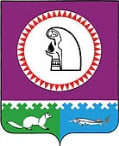 О внесении изменений в постановление администрацииОктябрьского района от 26.11.2018 № 26591. Внести в приложение № 1 к постановлению администрации Октябрьского района               от 26.11.2018 № 2659 «Об утверждении муниципальной программы «Жилищно-коммунальный комплекс и городская среда в муниципальном образовании Октябрьский район»» (далее – Программа) следующие изменения:1.1. Строку «Параметры финансового обеспечения муниципальной программы» паспорта Программы изложить в следующей редакции:«                                                                                                                                                             ».1.2. Таблицу 2 Программы изложить в новой редакции, согласно приложению.2. Опубликовать постановление в официальном сетевом издании «октвести.ру».3. Контроль за выполнением постановления возложить на заместителя главы Октябрьского района по вопросам строительства, жилищно-коммунального хозяйства, транспорта, связи, начальника Управления жилищно-коммунального хозяйства и строительства администрации Октябрьского района Черепкову Л.С.Глава Октябрьского района							              А.П. КуташоваИсполнитель:главный специалист отдела по вопросам ЖКХ УЖКХиС администрации Октябрьского района вопросам ЖКХКожухаренко Зоя Сергеевна, тел. 20974СОГЛАСОВАНО:Первый заместитель главы Октябрьского района по правовому обеспечению, управляющий делами администрации Октябрьского района						      Н.В. ХромовЗаместитель главы Октябрьского района по вопросам строительства, жилищно-коммунального хозяйства, транспорта, связи, начальник Управления жилищно-коммунального хозяйства и строительства администрации Октябрьского района						  Л.С. ЧерепковаЗаместитель главы Октябрьского района по экономике, финансам, председатель Комитетапо управлению муниципальными финансами					     Н.Г. КуклинаНачальник Управления экономического развитияадминистрации Октябрьского района					        Е.Н. СтародубцеваЮридический отдел администрации Октябрьского районаСтепень публичности – 1, МНПАРазослать:Куклиной Н.Г. 1 экз. (по эл. почте);КСП Октябрьского района – 1 экз. (по эл. почте);УЭР – 1 экз. (по эл. почте)Главам городских и сельских поселений –  11 экз. (по электронной почте)УЖКХиС администрации Октябрьского района – 1 экз.;Итого: 15 экз. Приложение к постановлению администрации Октябрьского района от «__» ___________ 2021г. № ___«Таблица 2 ».Муниципальное образование Октябрьский районАДМИНИСТРАЦИЯ ОКТЯБРЬСКОГО РАЙОНАПОСТАНОВЛЕНИЕМуниципальное образование Октябрьский районАДМИНИСТРАЦИЯ ОКТЯБРЬСКОГО РАЙОНАПОСТАНОВЛЕНИЕМуниципальное образование Октябрьский районАДМИНИСТРАЦИЯ ОКТЯБРЬСКОГО РАЙОНАПОСТАНОВЛЕНИЕМуниципальное образование Октябрьский районАДМИНИСТРАЦИЯ ОКТЯБРЬСКОГО РАЙОНАПОСТАНОВЛЕНИЕМуниципальное образование Октябрьский районАДМИНИСТРАЦИЯ ОКТЯБРЬСКОГО РАЙОНАПОСТАНОВЛЕНИЕМуниципальное образование Октябрьский районАДМИНИСТРАЦИЯ ОКТЯБРЬСКОГО РАЙОНАПОСТАНОВЛЕНИЕМуниципальное образование Октябрьский районАДМИНИСТРАЦИЯ ОКТЯБРЬСКОГО РАЙОНАПОСТАНОВЛЕНИЕМуниципальное образование Октябрьский районАДМИНИСТРАЦИЯ ОКТЯБРЬСКОГО РАЙОНАПОСТАНОВЛЕНИЕМуниципальное образование Октябрьский районАДМИНИСТРАЦИЯ ОКТЯБРЬСКОГО РАЙОНАПОСТАНОВЛЕНИЕМуниципальное образование Октябрьский районАДМИНИСТРАЦИЯ ОКТЯБРЬСКОГО РАЙОНАПОСТАНОВЛЕНИЕ«»2021г.№пгт. Октябрьскоепгт. Октябрьскоепгт. Октябрьскоепгт. Октябрьскоепгт. Октябрьскоепгт. Октябрьскоепгт. Октябрьскоепгт. Октябрьскоепгт. Октябрьскоепгт. ОктябрьскоеПараметры финансового обеспечения муниципальной программыОбщий объем финансирования Программы на 2019-2030 годы – 1 519 442,28 тыс. рублей, в том числе:2019 год – 172 984,00 тыс.руб.2020 год – 306 129,09 тыс.руб.2021 год – 338 991,41 тыс. руб.2022 год – 315 296,80 тыс. руб.2023 год – 386 040,98 тыс. руб.2024 год - 0,0 тыс. руб.2025 год - 0,0 тыс. руб.2026 - 2030 год – 0,0 тыс. руб.                    Распределение финансовых ресурсов муниципальной программы                    Распределение финансовых ресурсов муниципальной программы                    Распределение финансовых ресурсов муниципальной программы                    Распределение финансовых ресурсов муниципальной программы                    Распределение финансовых ресурсов муниципальной программы                    Распределение финансовых ресурсов муниципальной программы                    Распределение финансовых ресурсов муниципальной программы                    Распределение финансовых ресурсов муниципальной программы                    Распределение финансовых ресурсов муниципальной программы                    Распределение финансовых ресурсов муниципальной программы                    Распределение финансовых ресурсов муниципальной программы                    Распределение финансовых ресурсов муниципальной программы                    Распределение финансовых ресурсов муниципальной программы                    Распределение финансовых ресурсов муниципальной программы                    Распределение финансовых ресурсов муниципальной программы                    Распределение финансовых ресурсов муниципальной программы                    Распределение финансовых ресурсов муниципальной программы                    Распределение финансовых ресурсов муниципальной программы                    Распределение финансовых ресурсов муниципальной программы                    Распределение финансовых ресурсов муниципальной программы                    Распределение финансовых ресурсов муниципальной программы                    Распределение финансовых ресурсов муниципальной программы                    Распределение финансовых ресурсов муниципальной программы                    Распределение финансовых ресурсов муниципальной программы                    Распределение финансовых ресурсов муниципальной программы                    Распределение финансовых ресурсов муниципальной программы                    Распределение финансовых ресурсов муниципальной программы                    Распределение финансовых ресурсов муниципальной программы                    Распределение финансовых ресурсов муниципальной программы                    Распределение финансовых ресурсов муниципальной программы                    Распределение финансовых ресурсов муниципальной программыномер основного мероприятияОсновные мероприятия муниципальной программы (их связь с целевыми показателями муниципальной программы)Ответственный исполнитель/
соисполнительОтветственный исполнитель/
соисполнительИсточники финансирования                                 Источники финансирования                                 Источники финансирования                                 Источники финансирования                                 Источники финансирования                                 Финансовые затраты на реализацию  (тыс. рублей)Финансовые затраты на реализацию  (тыс. рублей)Финансовые затраты на реализацию  (тыс. рублей)Финансовые затраты на реализацию  (тыс. рублей)Финансовые затраты на реализацию  (тыс. рублей)Финансовые затраты на реализацию  (тыс. рублей)Финансовые затраты на реализацию  (тыс. рублей)Финансовые затраты на реализацию  (тыс. рублей)Финансовые затраты на реализацию  (тыс. рублей)Финансовые затраты на реализацию  (тыс. рублей)Финансовые затраты на реализацию  (тыс. рублей)Финансовые затраты на реализацию  (тыс. рублей)Финансовые затраты на реализацию  (тыс. рублей)Финансовые затраты на реализацию  (тыс. рублей)Финансовые затраты на реализацию  (тыс. рублей)Финансовые затраты на реализацию  (тыс. рублей)Финансовые затраты на реализацию  (тыс. рублей)Финансовые затраты на реализацию  (тыс. рублей)номер основного мероприятияОсновные мероприятия муниципальной программы (их связь с целевыми показателями муниципальной программы)Ответственный исполнитель/
соисполнительОтветственный исполнитель/
соисполнительИсточники финансирования                                 Источники финансирования                                 Источники финансирования                                 Источники финансирования                                 Источники финансирования                                 ВсегоВсегоВсегоВсегоВ том числеВ том числеВ том числеВ том числеВ том числеВ том числеВ том числеВ том числеВ том числеВ том числеВ том числеВ том числеВ том числеВ том числеВ том числеВ том числеВ том числеВ том числеВ том числеВ том числеВ том числеВ том численомер основного мероприятияОсновные мероприятия муниципальной программы (их связь с целевыми показателями муниципальной программы)Ответственный исполнитель/
соисполнительОтветственный исполнитель/
соисполнительИсточники финансирования                                 Источники финансирования                                 Источники финансирования                                 Источники финансирования                                 Источники финансирования                                 ВсегоВсегоВсегоВсего201920192020202020202021202120212021202220222022202320232023202320242024202420252026-20302026-2030123344444555566777888899910101010111111121313Подпрограмма 1. «Создание условий для обеспечения качественными коммунальными услугами»Подпрограмма 1. «Создание условий для обеспечения качественными коммунальными услугами»Подпрограмма 1. «Создание условий для обеспечения качественными коммунальными услугами»Подпрограмма 1. «Создание условий для обеспечения качественными коммунальными услугами»Подпрограмма 1. «Создание условий для обеспечения качественными коммунальными услугами»Подпрограмма 1. «Создание условий для обеспечения качественными коммунальными услугами»Подпрограмма 1. «Создание условий для обеспечения качественными коммунальными услугами»Подпрограмма 1. «Создание условий для обеспечения качественными коммунальными услугами»Подпрограмма 1. «Создание условий для обеспечения качественными коммунальными услугами»Подпрограмма 1. «Создание условий для обеспечения качественными коммунальными услугами»Подпрограмма 1. «Создание условий для обеспечения качественными коммунальными услугами»Подпрограмма 1. «Создание условий для обеспечения качественными коммунальными услугами»Подпрограмма 1. «Создание условий для обеспечения качественными коммунальными услугами»Подпрограмма 1. «Создание условий для обеспечения качественными коммунальными услугами»Подпрограмма 1. «Создание условий для обеспечения качественными коммунальными услугами»Подпрограмма 1. «Создание условий для обеспечения качественными коммунальными услугами»Подпрограмма 1. «Создание условий для обеспечения качественными коммунальными услугами»Подпрограмма 1. «Создание условий для обеспечения качественными коммунальными услугами»Подпрограмма 1. «Создание условий для обеспечения качественными коммунальными услугами»Подпрограмма 1. «Создание условий для обеспечения качественными коммунальными услугами»Подпрограмма 1. «Создание условий для обеспечения качественными коммунальными услугами»Подпрограмма 1. «Создание условий для обеспечения качественными коммунальными услугами»Подпрограмма 1. «Создание условий для обеспечения качественными коммунальными услугами»Подпрограмма 1. «Создание условий для обеспечения качественными коммунальными услугами»Подпрограмма 1. «Создание условий для обеспечения качественными коммунальными услугами»Подпрограмма 1. «Создание условий для обеспечения качественными коммунальными услугами»Подпрограмма 1. «Создание условий для обеспечения качественными коммунальными услугами»Подпрограмма 1. «Создание условий для обеспечения качественными коммунальными услугами»Подпрограмма 1. «Создание условий для обеспечения качественными коммунальными услугами»Подпрограмма 1. «Создание условий для обеспечения качественными коммунальными услугами»Подпрограмма 1. «Создание условий для обеспечения качественными коммунальными услугами»Подпрограмма 1. «Создание условий для обеспечения качественными коммунальными услугами»Подпрограмма 1. «Создание условий для обеспечения качественными коммунальными услугами»Подпрограмма 1. «Создание условий для обеспечения качественными коммунальными услугами»Подпрограмма 1. «Создание условий для обеспечения качественными коммунальными услугами»1.Основное мероприятие  «Реализация мероприятий обеспечения качественными коммунальными услугами»УЖКХиС администрации Октябрьского района Администрации городских и сельских поселений          УЖКХиС администрации Октябрьского района Администрации городских и сельских поселений          ВсегоВсегоВсегоВсегоВсего364 943,87364 943,87364 943,87364 943,8746 133,7046 133,70156 396,26156 396,26156 396,26104 719,92104 719,92104 719,9245 841,2945 841,2945 841,2945 841,2911 852,7011 852,7011 852,700,00,00,00,00,00,00,01.Основное мероприятие  «Реализация мероприятий обеспечения качественными коммунальными услугами»УЖКХиС администрации Октябрьского района Администрации городских и сельских поселений          УЖКХиС администрации Октябрьского района Администрации городских и сельских поселений          Федеральный бюджетФедеральный бюджетФедеральный бюджетФедеральный бюджетФедеральный бюджет0,000,000,000,000,000,000,000,000,000,000,000,000,000,000,000,000,000,000,000,00,00,00,00,00,00,01.Основное мероприятие  «Реализация мероприятий обеспечения качественными коммунальными услугами»УЖКХиС администрации Октябрьского района Администрации городских и сельских поселений          УЖКХиС администрации Октябрьского района Администрации городских и сельских поселений          Бюджет автономного округаБюджет автономного округаБюджет автономного округаБюджет автономного округаБюджет автономного округа193 382,00193 382,00193 382,00193 382,0038 363,5038 363,5094 415,0094 415,0094 415,0039 097,9039 097,9039 097,9013 130,8013 130,8013 130,8013 130,808 374,808 374,808 374,800,00,00,00,00,00,00,01.Основное мероприятие  «Реализация мероприятий обеспечения качественными коммунальными услугами»УЖКХиС администрации Октябрьского района Администрации городских и сельских поселений          УЖКХиС администрации Октябрьского района Администрации городских и сельских поселений          Местный бюджетМестный бюджетМестный бюджетМестный бюджетМестный бюджет171 561,87171 561,87171 561,87171 561,877 770,207 770,2061 981,2661 981,2661 981,2665 622,0265 622,0265 622,0232 710,4932 710,4932 710,4932 710,493 477,903 477,903 477,900,00,00,00,00,00,00,01.Основное мероприятие  «Реализация мероприятий обеспечения качественными коммунальными услугами»УЖКХиС администрации Октябрьского района Администрации городских и сельских поселений          УЖКХиС администрации Октябрьского района Администрации городских и сельских поселений          Иные источники финансированияИные источники финансированияИные источники финансированияИные источники финансированияИные источники финансирования0,000,000,000,000,000,000,000,000,000,000,000,000,000,000,000,000,000,000,000,00,00,00,00,00,00,0Расходы на реализацию полномочий в сфере жилищно-коммунального комплекса (1,2,3,5,6, 7)УЖКХиС администрации Октябрьского района Администрации городских и сельских поселений      УЖКХиС администрации Октябрьского района Администрации городских и сельских поселений      ВсегоВсегоВсегоВсегоВсего277 161,01277 161,01277 161,01277 161,0144 638,8044 638,8044 065,4144 065,4144 065,4154 120,9954 120,9954 120,9915 448,0015 448,0015 448,0015 448,009 852,709 852,709 852,700,00,00,00,00,00,00,0Расходы на реализацию полномочий в сфере жилищно-коммунального комплекса (1,2,3,5,6, 7)УЖКХиС администрации Октябрьского района Администрации городских и сельских поселений      УЖКХиС администрации Октябрьского района Администрации городских и сельских поселений      Федеральный бюджетФедеральный бюджетФедеральный бюджетФедеральный бюджетФедеральный бюджет0,000,000,000,000,000,000,000,000,000,000,000,000,000,000,000,000,000,000,000,00,00,00,00,00,00,0Расходы на реализацию полномочий в сфере жилищно-коммунального комплекса (1,2,3,5,6, 7)УЖКХиС администрации Октябрьского района Администрации городских и сельских поселений      УЖКХиС администрации Октябрьского района Администрации городских и сельских поселений      Бюджет автономного округаБюджет автономного округаБюджет автономного округаБюджет автономного округаБюджет автономного округа193 382,00193 382,00193 382,00193 382,0038 363,5038 363,5036 260,7036 260,7036 260,7039 097,9039 097,9039 097,9013 130,8013 130,8013 130,8013 130,808 374,808 374,808 374,800,00,00,00,00,00,00,0Расходы на реализацию полномочий в сфере жилищно-коммунального комплекса (1,2,3,5,6, 7)УЖКХиС администрации Октябрьского района Администрации городских и сельских поселений      УЖКХиС администрации Октябрьского района Администрации городских и сельских поселений      Местный бюджетМестный бюджетМестный бюджетМестный бюджетМестный бюджет83 779,0183 779,0183 779,0183 779,016 275,306 275,307 804,717 804,717 804,7115 023,0915 023,0915 023,092 317,202 317,202 317,202 317,201 477,901 477,901 477,900,00,00,00,00,00,00,0Расходы на реализацию полномочий в сфере жилищно-коммунального комплекса (1,2,3,5,6, 7)УЖКХиС администрации Октябрьского района Администрации городских и сельских поселений      УЖКХиС администрации Октябрьского района Администрации городских и сельских поселений      Иные источники финансированияИные источники финансированияИные источники финансированияИные источники финансированияИные источники финансирования0,000,000,000,000,000,000,000,000,000,000,000,000,000,000,000,000,000,000,000,00,00,00,00,00,00,01.1УЖКХиС администрации Октябрьского районаУЖКХиС администрации Октябрьского районаВсегоВсегоВсегоВсегоВсего76 296,1076 296,1076 296,1076 296,1014 886,9014 886,906 199,106 199,106 199,1029 909,4029 909,4029 909,4015 448,0015 448,0015 448,0015 448,009 852,709 852,709 852,700,00,00,00,00,00,00,01.1УЖКХиС администрации Октябрьского районаУЖКХиС администрации Октябрьского районаФедеральный бюджетФедеральный бюджетФедеральный бюджетФедеральный бюджетФедеральный бюджет0,000,000,000,000,000,000,000,000,000,000,000,000,000,000,000,000,000,000,000,00,00,00,00,00,00,01.1УЖКХиС администрации Октябрьского районаУЖКХиС администрации Октябрьского районаБюджет автономного округаБюджет автономного округаБюджет автономного округаБюджет автономного округаБюджет автономного округа58 403,5758 403,5758 403,5758 403,5712 570,1012 570,104 088,574 088,574 088,5720 239,3020 239,3020 239,3013 130,8013 130,8013 130,8013 130,808 374,808 374,808 374,800,00,00,00,00,00,00,01.1УЖКХиС администрации Октябрьского районаУЖКХиС администрации Октябрьского районаМестный бюджетМестный бюджетМестный бюджетМестный бюджетМестный бюджет17 892,5317 892,5317 892,5317 892,532 316,802 316,802 110,532 110,532 110,539 670,109 670,109 670,102 317,202 317,202 317,202 317,201 477,901 477,901 477,900,00,00,00,00,00,00,01.1УЖКХиС администрации Октябрьского районаУЖКХиС администрации Октябрьского районаИные источники финансированияИные источники финансированияИные источники финансированияИные источники финансированияИные источники финансирования0,000,000,000,000,000,000,000,000,000,000,000,000,000,000,000,000,000,000,000,00,00,00,00,00,00,01.1Администрация городского поселения ПриобьеАдминистрация городского поселения ПриобьеВсегоВсегоВсегоВсегоВсего11 090,5311 090,5311 090,5311 090,534 311,404 311,406 779,136 779,136 779,130,000,000,000,000,000,000,000,000,000,000,00,00,00,00,00,00,01.1Администрация городского поселения ПриобьеАдминистрация городского поселения ПриобьеФедеральный бюджетФедеральный бюджетФедеральный бюджетФедеральный бюджетФедеральный бюджет0,000,000,000,000,000,000,000,000,000,000,000,000,000,000,000,000,000,000,000,00,00,00,00,00,00,01.1Администрация городского поселения ПриобьеАдминистрация городского поселения ПриобьеБюджет автономного округаБюджет автономного округаБюджет автономного округаБюджет автономного округаБюджет автономного округа9 040,869 040,869 040,869 040,863 278,603 278,605 762,265 762,265 762,260,000,000,000,000,000,000,000,000,000,000,00,00,00,00,00,00,01.1Администрация городского поселения ПриобьеАдминистрация городского поселения ПриобьеМестный бюджетМестный бюджетМестный бюджетМестный бюджетМестный бюджет2 049,672 049,672 049,672 049,671 032,801 032,801 016,871 016,871 016,870,000,000,000,000,000,000,000,000,000,000,00,00,00,00,00,00,01.1Администрация городского поселения ПриобьеАдминистрация городского поселения ПриобьеИные источники финансированияИные источники финансированияИные источники финансированияИные источники финансированияИные источники финансирования0,000,000,000,000,000,000,000,000,000,000,000,000,000,000,000,000,000,000,000,00,00,00,00,00,00,01.1Администрация городского поселения ТалинкаАдминистрация городского поселения ТалинкаВсегоВсегоВсегоВсегоВсего22 154,1122 154,1122 154,1122 154,119 631,909 631,9012 522,2112 522,2112 522,210,000,000,000,000,000,000,000,000,000,000,00,00,00,00,00,00,01.1Администрация городского поселения ТалинкаАдминистрация городского поселения ТалинкаФедеральный бюджетФедеральный бюджетФедеральный бюджетФедеральный бюджетФедеральный бюджет0,000,000,000,000,000,000,000,000,000,000,000,000,000,000,000,000,000,000,000,00,00,00,00,00,00,01.1Администрация городского поселения ТалинкаАдминистрация городского поселения ТалинкаБюджет автономного округаБюджет автономного округаБюджет автономного округаБюджет автономного округаБюджет автономного округа19 312,6819 312,6819 312,6819 312,688 668,808 668,8010 643,8810 643,8810 643,880,000,000,000,000,000,000,000,000,000,000,00,00,00,00,00,00,01.1Администрация городского поселения ТалинкаАдминистрация городского поселения ТалинкаМестный бюджетМестный бюджетМестный бюджетМестный бюджетМестный бюджет2 841,432 841,432 841,432 841,43963,10963,101 878,331 878,331 878,330,000,000,000,000,000,000,000,000,000,000,00,00,00,00,00,00,01.1Администрация городского поселения ТалинкаАдминистрация городского поселения ТалинкаИные источники финансированияИные источники финансированияИные источники финансированияИные источники финансированияИные источники финансирования0,000,000,000,000,000,000,000,000,000,000,000,000,000,000,000,000,000,000,000,00,00,00,00,00,00,01.1Администрация городского поселения АндраАдминистрация городского поселения АндраВсегоВсегоВсегоВсегоВсего5 629,675 629,675 629,675 629,672 674,702 674,702 954,972 954,972 954,970,000,000,000,000,000,000,000,000,000,000,00,00,00,00,00,00,01.1Администрация городского поселения АндраАдминистрация городского поселения АндраФедеральный бюджетФедеральный бюджетФедеральный бюджетФедеральный бюджетФедеральный бюджет0,000,000,000,000,000,000,000,000,000,000,000,000,000,000,000,000,000,000,000,00,00,00,00,00,00,01.1Администрация городского поселения АндраАдминистрация городского поселения АндраБюджет автономного округаБюджет автономного округаБюджет автономного округаБюджет автономного округаБюджет автономного округа4 904,694 904,694 904,694 904,692 407,202 407,202 497,492 497,492 497,490,000,000,000,000,000,000,000,000,000,000,00,00,00,00,00,00,01.1Администрация городского поселения АндраАдминистрация городского поселения АндраМестный бюджетМестный бюджетМестный бюджетМестный бюджетМестный бюджет724,98724,98724,98724,98267,50267,50457,48457,48457,480,000,000,000,000,000,000,000,000,000,000,00,00,00,00,00,00,01.1Администрация городского поселения АндраАдминистрация городского поселения АндраИные источники финансированияИные источники финансированияИные источники финансированияИные источники финансированияИные источники финансирования0,000,000,000,000,000,000,000,000,000,000,000,000,000,000,000,000,000,000,000,00,00,00,00,00,00,01.1Администрация сельского поселения ПерегребноеАдминистрация сельского поселения ПерегребноеВсегоВсегоВсегоВсегоВсего2 025,002 025,002 025,002 025,000,000,000,000,000,002 025,002 025,002 025,000,000,000,000,000,000,000,000,00,00,00,00,00,00,01.1Администрация сельского поселения ПерегребноеАдминистрация сельского поселения ПерегребноеФедеральный бюджетФедеральный бюджетФедеральный бюджетФедеральный бюджетФедеральный бюджет0,000,000,000,000,000,000,000,000,000,000,000,000,000,000,000,000,000,000,000,00,00,00,00,00,00,01.1Администрация сельского поселения ПерегребноеАдминистрация сельского поселения ПерегребноеБюджет автономного округаБюджет автономного округаБюджет автономного округаБюджет автономного округаБюджет автономного округа0,000,000,000,000,000,000,000,000,000,000,000,000,000,000,000,000,000,000,000,00,00,00,00,00,00,01.1Администрация сельского поселения ПерегребноеАдминистрация сельского поселения ПерегребноеМестный бюджетМестный бюджетМестный бюджетМестный бюджетМестный бюджет2 025,002 025,002 025,002 025,000,000,000,000,000,002 025,002 025,002 025,000,000,000,000,000,000,000,000,00,00,00,00,00,00,01.1Администрация сельского поселения ПерегребноеАдминистрация сельского поселения ПерегребноеИные источники финансированияИные источники финансированияИные источники финансированияИные источники финансированияИные источники финансирования0,000,000,000,000,000,000,000,000,000,000,000,000,000,000,000,000,000,000,000,00,00,00,00,00,00,01.1Администрация сельского поселения КаменноеАдминистрация сельского поселения КаменноеВсегоВсегоВсегоВсегоВсего6 488,516 488,516 488,516 488,510,000,006 488,516 488,516 488,510,000,000,000,000,000,000,000,000,000,000,00,00,00,00,00,00,01.1Администрация сельского поселения КаменноеАдминистрация сельского поселения КаменноеФедеральный бюджетФедеральный бюджетФедеральный бюджетФедеральный бюджетФедеральный бюджет0,000,000,000,000,000,000,000,000,000,000,000,000,000,000,000,000,000,000,000,00,00,00,00,00,00,01.1Администрация сельского поселения КаменноеАдминистрация сельского поселения КаменноеБюджет автономного округаБюджет автономного округаБюджет автономного округаБюджет автономного округаБюджет автономного округа5 515,235 515,235 515,235 515,230,000,005 515,235 515,235 515,230,000,000,000,000,000,000,000,000,000,000,00,00,00,00,00,00,01.1Администрация сельского поселения КаменноеАдминистрация сельского поселения КаменноеМестный бюджетМестный бюджетМестный бюджетМестный бюджетМестный бюджет973,28973,28973,28973,280,000,00973,28973,28973,280,000,000,000,000,000,000,000,000,000,000,00,00,00,00,00,00,01.1Администрация сельского поселения КаменноеАдминистрация сельского поселения КаменноеИные источники финансированияИные источники финансированияИные источники финансированияИные источники финансированияИные источники финансирования0,000,000,000,000,000,000,000,000,000,000,000,000,000,000,000,000,000,000,000,00,00,00,00,00,00,01.1Администрация сельского поселения УнъюганАдминистрация сельского поселения УнъюганВсегоВсегоВсегоВсегоВсего36 713,6936 713,6936 713,6936 713,698 969,908 969,905 557,205 557,205 557,2022 098,7422 098,7422 098,740,000,000,000,000,000,000,000,00,00,00,00,00,00,01.1Администрация сельского поселения УнъюганАдминистрация сельского поселения УнъюганФедеральный бюджетФедеральный бюджетФедеральный бюджетФедеральный бюджетФедеральный бюджет0,000,000,000,000,000,000,000,000,000,000,000,000,000,000,000,000,000,000,000,00,00,00,00,00,00,01.1Администрация сельского поселения УнъюганАдминистрация сельского поселения УнъюганБюджет автономного округаБюджет автономного округаБюджет автономного округаБюджет автономного округаБюджет автономного округа31 655,1231 655,1231 655,1231 655,128 072,908 072,904 723,624 723,624 723,6218 858,6018 858,6018 858,600,000,000,000,000,000,000,000,00,00,00,00,00,00,01.1Администрация сельского поселения УнъюганАдминистрация сельского поселения УнъюганМестный бюджетМестный бюджетМестный бюджетМестный бюджетМестный бюджет5 058,575 058,575 058,575 058,57897,00897,00833,58833,58833,583 327,993 327,993 327,990,000,000,000,000,000,000,000,00,00,00,00,00,00,01.1Администрация сельского поселения УнъюганАдминистрация сельского поселения УнъюганИные источники финансированияИные источники финансированияИные источники финансированияИные источники финансированияИные источники финансирования0,000,000,000,000,000,000,000,000,000,000,000,000,000,000,000,000,000,000,000,00,00,00,00,00,00,01.1Администрация сельского поселения ШеркалыАдминистрация сельского поселения ШеркалыВсегоВсегоВсегоВсегоВсего3 739,903 739,903 739,903 739,903 739,903 739,900,000,000,000,000,000,000,000,000,000,000,000,000,000,00,00,00,00,00,00,01.1Администрация сельского поселения ШеркалыАдминистрация сельского поселения ШеркалыФедеральный бюджетФедеральный бюджетФедеральный бюджетФедеральный бюджетФедеральный бюджет0,000,000,000,000,000,000,000,000,000,000,000,000,000,000,000,000,000,000,000,00,00,00,00,00,00,01.1Администрация сельского поселения ШеркалыАдминистрация сельского поселения ШеркалыБюджет автономного округаБюджет автономного округаБюджет автономного округаБюджет автономного округаБюджет автономного округа3 365,903 365,903 365,903 365,903 365,903 365,900,000,000,000,000,000,000,000,000,000,000,000,000,000,00,00,00,00,00,00,01.1Администрация сельского поселения ШеркалыАдминистрация сельского поселения ШеркалыМестный бюджетМестный бюджетМестный бюджетМестный бюджетМестный бюджет374,00374,00374,00374,00374,00374,000,000,000,000,000,000,000,000,000,000,000,000,000,000,00,00,00,00,00,00,01.1Администрация сельского поселения ШеркалыАдминистрация сельского поселения ШеркалыИные источники финансированияИные источники финансированияИные источники финансированияИные источники финансированияИные источники финансирования0,000,000,000,000,000,000,000,000,000,000,000,000,000,000,000,000,000,000,000,00,00,00,00,00,00,01.1Администрация сельского поселения СергиноАдминистрация сельского поселения СергиноВсего Всего Всего Всего Всего 3 564,293 564,293 564,293 564,290,000,003 564,293 564,293 564,290,000,000,000,000,000,000,000,000,000,000,00,00,00,00,00,00,01.1Администрация сельского поселения СергиноАдминистрация сельского поселения СергиноФедеральный бюджетФедеральный бюджетФедеральный бюджетФедеральный бюджетФедеральный бюджет0,000,000,000,000,000,000,000,000,000,000,000,000,000,000,000,000,000,000,000,00,00,00,00,00,00,01.1Администрация сельского поселения СергиноАдминистрация сельского поселения СергиноБюджет автономного округаБюджет автономного округаБюджет автономного округаБюджет автономного округаБюджет автономного округа3 029,653 029,653 029,653 029,650,000,003 029,653 029,653 029,650,000,000,000,000,000,000,000,000,000,000,00,00,00,00,00,00,01.1Администрация сельского поселения СергиноАдминистрация сельского поселения СергиноМестный бюджетМестный бюджетМестный бюджетМестный бюджетМестный бюджет534,64534,64534,64534,640,000,00534,64534,64534,640,000,000,000,000,000,000,000,000,000,000,00,00,00,00,00,00,01.1Администрация сельского поселения СергиноАдминистрация сельского поселения СергиноИные источники финансированияИные источники финансированияИные источники финансированияИные источники финансированияИные источники финансирования0,000,000,000,000,000,000,000,000,000,000,000,000,000,000,000,000,000,000,000,00,00,00,00,00,00,01.1Администрация сельского поселения КарымкарыАдминистрация сельского поселения КарымкарыВсего Всего Всего Всего Всего 424,10424,10424,10424,10424,10424,100,000,000,000,000,000,000,000,000,000,000,000,000,000,00,00,00,00,00,00,01.1Администрация сельского поселения КарымкарыАдминистрация сельского поселения КарымкарыФедеральный бюджетФедеральный бюджетФедеральный бюджетФедеральный бюджетФедеральный бюджет0,000,000,000,000,000,000,000,000,000,000,000,000,000,000,000,000,000,000,000,00,00,00,00,00,00,01.1Администрация сельского поселения КарымкарыАдминистрация сельского поселения КарымкарыБюджет автономного округаБюджет автономного округаБюджет автономного округаБюджет автономного округаБюджет автономного округа0,000,000,000,000,000,000,000,000,000,000,000,000,000,000,000,000,000,000,000,00,00,00,00,00,00,01.1Администрация сельского поселения КарымкарыАдминистрация сельского поселения КарымкарыМестный бюджетМестный бюджетМестный бюджетМестный бюджетМестный бюджет424,10424,10424,10424,10424,10424,100,000,000,000,000,000,000,000,000,000,000,000,000,000,00,00,00,00,00,00,01.1Администрация сельского поселения КарымкарыАдминистрация сельского поселения КарымкарыИные источники финансированияИные источники финансированияИные источники финансированияИные источники финансированияИные источники финансирования0,000,000,000,000,000,000,000,000,000,000,000,000,000,000,000,000,000,000,000,00,00,00,00,00,00,01.2.Капитальные вложения в объекты государственной (муниципальной) собственности(1,2,3,4,5,6, 7)УЖКХиС администрации Октябрьского районаАдминистрация городского поселения ТалинкаУЖКХиС администрации Октябрьского районаАдминистрация городского поселения ТалинкаВсегоВсегоВсегоВсегоВсего179 428,21179 428,21179 428,21179 428,210,000,00109 035,11109 035,11109 035,1142 000,0142 000,0142 000,0128 393,2928 393,2928 393,2928 393,290,000,000,000,00,00,00,00,00,00,01.2.Капитальные вложения в объекты государственной (муниципальной) собственности(1,2,3,4,5,6, 7)УЖКХиС администрации Октябрьского районаАдминистрация городского поселения ТалинкаУЖКХиС администрации Октябрьского районаАдминистрация городского поселения ТалинкаФедеральный бюджетФедеральный бюджетФедеральный бюджетФедеральный бюджетФедеральный бюджет0,000,000,000,000,000,000,000,000,000,000,000,000,000,000,000,000,000,000,000,00,00,00,00,00,00,01.2.Капитальные вложения в объекты государственной (муниципальной) собственности(1,2,3,4,5,6, 7)УЖКХиС администрации Октябрьского районаАдминистрация городского поселения ТалинкаУЖКХиС администрации Октябрьского районаАдминистрация городского поселения ТалинкаБюджет автономного округаБюджет автономного округаБюджет автономного округаБюджет автономного округаБюджет автономного округа58 154,3058 154,3058 154,3058 154,300,000,0058 154,3058 154,3058 154,300,000,000,000,000,000,000,000,000,000,000,00,00,00,00,00,00,01.2.Капитальные вложения в объекты государственной (муниципальной) собственности(1,2,3,4,5,6, 7)УЖКХиС администрации Октябрьского районаАдминистрация городского поселения ТалинкаУЖКХиС администрации Октябрьского районаАдминистрация городского поселения ТалинкаМестный бюджетМестный бюджетМестный бюджетМестный бюджетМестный бюджет121 274,11121 274,11121 274,11121 274,110,000,0050 880,8150 880,8150 880,8142 000,0142 000,0142 000,0128 393,2928 393,2928 393,2928 393,290,000,000,000,00,00,00,00,00,00,01.2.Капитальные вложения в объекты государственной (муниципальной) собственности(1,2,3,4,5,6, 7)УЖКХиС администрации Октябрьского районаАдминистрация городского поселения ТалинкаУЖКХиС администрации Октябрьского районаАдминистрация городского поселения ТалинкаИные источники финансированияИные источники финансированияИные источники финансированияИные источники финансированияИные источники финансирования0,000,000,000,000,000,000,000,000,000,000,000,000,000,000,000,000,000,000,000,00,00,00,00,00,00,01.2.1.Строительство водопровода в п. Большие Леуши Октябрьского районаУЖКХиС администрации Октябрьского районаУЖКХиС администрации Октябрьского районаВсегоВсегоВсегоВсегоВсего61 260,4261 260,4261 260,4261 260,420,000,0061 260,4261 260,4261 260,420,000,000,000,000,000,000,000,000,000,000,00,00,00,00,00,00,01.2.1.Строительство водопровода в п. Большие Леуши Октябрьского районаУЖКХиС администрации Октябрьского районаУЖКХиС администрации Октябрьского районаФедеральный бюджетФедеральный бюджетФедеральный бюджетФедеральный бюджетФедеральный бюджет0,000,000,000,000,000,000,000,000,000,000,000,000,000,000,000,000,000,000,000,00,00,00,00,00,00,01.2.1.Строительство водопровода в п. Большие Леуши Октябрьского районаУЖКХиС администрации Октябрьского районаУЖКХиС администрации Октябрьского районаБюджет автономного округаБюджет автономного округаБюджет автономного округаБюджет автономного округаБюджет автономного округа58 154,3058 154,3058 154,3058 154,300,000,0058 154,3058 154,3058 154,300,000,000,000,000,000,000,000,000,000,000,00,00,00,00,00,00,01.2.1.Строительство водопровода в п. Большие Леуши Октябрьского районаУЖКХиС администрации Октябрьского районаУЖКХиС администрации Октябрьского районаМестный бюджетМестный бюджетМестный бюджетМестный бюджетМестный бюджет3 106,123 106,123 106,123 106,120,000,003 106,123 106,123 106,120,000,000,000,000,000,000,000,000,000,000,00,00,00,00,00,00,01.2.1.Строительство водопровода в п. Большие Леуши Октябрьского районаУЖКХиС администрации Октябрьского районаУЖКХиС администрации Октябрьского районаИные источники финансированияИные источники финансированияИные источники финансированияИные источники финансированияИные источники финансирования0,000,000,000,000,000,000,000,000,000,000,000,000,000,000,000,000,000,000,000,00,00,00,00,00,00,01.2.2.Строительство участка сетей тепловодоснабжения по ул. Бичинева от котельной № 2 (ул. Сенькина, 46б), в районе жилого дома по ул. Шмигельского, 9 в пгт. ОктябрьскоеУЖКХиС администрации Октябрьского районаУЖКХиС администрации Октябрьского районаВсегоВсегоВсегоВсегоВсего5 774,695 774,695 774,695 774,690,000,005 774,695 774,695 774,690,000,000,000,000,000,000,000,000,000,000,00,00,00,00,00,00,01.2.2.Строительство участка сетей тепловодоснабжения по ул. Бичинева от котельной № 2 (ул. Сенькина, 46б), в районе жилого дома по ул. Шмигельского, 9 в пгт. ОктябрьскоеУЖКХиС администрации Октябрьского районаУЖКХиС администрации Октябрьского районаФедеральный бюджетФедеральный бюджетФедеральный бюджетФедеральный бюджетФедеральный бюджет0,000,000,000,000,000,000,000,000,000,000,000,000,000,000,000,000,000,000,000,00,00,00,00,00,00,01.2.2.Строительство участка сетей тепловодоснабжения по ул. Бичинева от котельной № 2 (ул. Сенькина, 46б), в районе жилого дома по ул. Шмигельского, 9 в пгт. ОктябрьскоеУЖКХиС администрации Октябрьского районаУЖКХиС администрации Октябрьского районаБюджет автономного округаБюджет автономного округаБюджет автономного округаБюджет автономного округаБюджет автономного округа0,000,000,000,000,000,000,000,000,000,000,000,000,000,000,000,000,000,000,000,00,00,00,00,00,00,01.2.2.Строительство участка сетей тепловодоснабжения по ул. Бичинева от котельной № 2 (ул. Сенькина, 46б), в районе жилого дома по ул. Шмигельского, 9 в пгт. ОктябрьскоеУЖКХиС администрации Октябрьского районаУЖКХиС администрации Октябрьского районаМестный бюджетМестный бюджетМестный бюджетМестный бюджетМестный бюджет5 774,695 774,695 774,695 774,690,000,005 774,695 774,695 774,690,000,000,000,000,000,000,000,000,000,000,00,00,00,00,00,00,01.2.2.Строительство участка сетей тепловодоснабжения по ул. Бичинева от котельной № 2 (ул. Сенькина, 46б), в районе жилого дома по ул. Шмигельского, 9 в пгт. ОктябрьскоеУЖКХиС администрации Октябрьского районаУЖКХиС администрации Октябрьского районаИные источники финансированияИные источники финансированияИные источники финансированияИные источники финансированияИные источники финансирования0,000,000,000,000,000,000,000,000,000,000,000,000,000,000,000,000,000,000,000,00,00,00,00,00,00,01.2.3.Разработка ПСД и строительство котельной в пгт. Талинка, ул. Молодежная 5УЖКХиС администрации Октябрьского районаУЖКХиС администрации Октябрьского районаВсегоВсегоВсегоВсегоВсего111 694,39111 694,39111 694,39111 694,390,000,0042 000,0042 000,0042 000,0041 301,1041 301,1041 301,1028 393,2928 393,2928 393,2928 393,290,000,000,000,00,00,00,00,00,00,01.2.3.Разработка ПСД и строительство котельной в пгт. Талинка, ул. Молодежная 5УЖКХиС администрации Октябрьского районаУЖКХиС администрации Октябрьского районаФедеральный бюджетФедеральный бюджетФедеральный бюджетФедеральный бюджетФедеральный бюджет0,000,000,000,000,000,000,000,000,000,000,000,000,000,000,000,000,000,000,000,00,00,00,00,00,00,01.2.3.Разработка ПСД и строительство котельной в пгт. Талинка, ул. Молодежная 5УЖКХиС администрации Октябрьского районаУЖКХиС администрации Октябрьского районаБюджет автономного округаБюджет автономного округаБюджет автономного округаБюджет автономного округаБюджет автономного округа0,000,000,000,000,000,000,000,000,000,000,000,000,000,000,000,000,000,000,000,00,00,00,00,00,00,01.2.3.Разработка ПСД и строительство котельной в пгт. Талинка, ул. Молодежная 5УЖКХиС администрации Октябрьского районаУЖКХиС администрации Октябрьского районаМестный бюджетМестный бюджетМестный бюджетМестный бюджетМестный бюджет111 694,39111 694,39111 694,39111 694,390,000,0042 000,0042 000,0042 000,0041 301,1041 301,1041 301,1028 393,2928 393,2928 393,2928 393,290,000,000,000,00,00,00,00,00,00,01.2.3.Разработка ПСД и строительство котельной в пгт. Талинка, ул. Молодежная 5УЖКХиС администрации Октябрьского районаУЖКХиС администрации Октябрьского районаИные источники финансированияИные источники финансированияИные источники финансированияИные источники финансированияИные источники финансирования0,000,000,000,000,000,000,000,000,000,000,000,000,000,000,000,000,000,000,000,00,00,00,00,00,00,01.2.3.Разработка ПСД и строительство котельной в пгт. Талинка, ул. Молодежная 5Администрация городского поселения ТалинкаАдминистрация городского поселения ТалинкаВсегоВсегоВсегоВсегоВсего698,91698,91698,91698,910,000,000,000,000,00698,91698,91698,910,000,000,000,000,000,000,000,000,000,000,000,000,000,001.2.3.Разработка ПСД и строительство котельной в пгт. Талинка, ул. Молодежная 5Администрация городского поселения ТалинкаАдминистрация городского поселения ТалинкаФедеральный бюджетФедеральный бюджетФедеральный бюджетФедеральный бюджетФедеральный бюджет0,000,000,000,000,000,000,000,000,000,000,000,000,000,000,000,000,000,000,000,000,000,000,000,000,000,001.2.3.Разработка ПСД и строительство котельной в пгт. Талинка, ул. Молодежная 5Администрация городского поселения ТалинкаАдминистрация городского поселения ТалинкаБюджет автономного округаБюджет автономного округаБюджет автономного округаБюджет автономного округаБюджет автономного округа0,000,000,000,000,000,000,000,000,000,000,000,000,000,000,000,000,000,000,000,000,000,000,000,000,000,001.2.3.Разработка ПСД и строительство котельной в пгт. Талинка, ул. Молодежная 5Администрация городского поселения ТалинкаАдминистрация городского поселения ТалинкаМестный бюджетМестный бюджетМестный бюджетМестный бюджетМестный бюджет698,91698,91698,91698,910,000,000,000,000,00698,91698,91698,910,000,000,000,000,000,000,000,000,000,000,000,000,000,001.2.3.Разработка ПСД и строительство котельной в пгт. Талинка, ул. Молодежная 5Администрация городского поселения ТалинкаАдминистрация городского поселения ТалинкаИные источники финансированияИные источники финансированияИные источники финансированияИные источники финансированияИные источники финансирования0,000,000,000,000,000,000,000,000,000,000,000,000,000,000,000,000,000,000,000,000,000,000,000,000,000,001.3Региональный проект «Чистая вода»(4)УЖКХиС администрации Октябрьского районаУЖКХиС администрации Октябрьского районаВсегоВсегоВсегоВсегоВсего625 106,58625 106,58625 106,58625 106,580,000,000,000,000,0092 087,4992 087,4992 087,49212 405,90212 405,90212 405,90212 405,90320 613,19320 613,19320 613,190,00,00,00,00,00,00,01.3Региональный проект «Чистая вода»(4)УЖКХиС администрации Октябрьского районаУЖКХиС администрации Октябрьского районаФедеральный бюджетФедеральный бюджетФедеральный бюджетФедеральный бюджетФедеральный бюджет0,000,000,000,000,000,000,000,000,000,000,000,000,000,000,000,000,000,000,000,00,00,00,00,00,00,01.3Региональный проект «Чистая вода»(4)УЖКХиС администрации Октябрьского районаУЖКХиС администрации Октябрьского районаБюджет автономного округаБюджет автономного округаБюджет автономного округаБюджет автономного округаБюджет автономного округа293 242,50293 242,50293 242,50293 242,500,000,000,000,000,0084 836,6084 836,6084 836,60208 405,90208 405,90208 405,90208 405,900,000,000,000,00,00,00,00,00,00,01.3Региональный проект «Чистая вода»(4)УЖКХиС администрации Октябрьского районаУЖКХиС администрации Октябрьского районаМестный бюджетМестный бюджетМестный бюджетМестный бюджетМестный бюджет331 864,08331 864,08331 864,08331 864,080,000,000,000,000,007 250,897 250,897 250,894 000,004 000,004 000,004 000,00320 613,19320 613,19320 613,190,00,00,00,00,00,00,01.3Региональный проект «Чистая вода»(4)УЖКХиС администрации Октябрьского районаУЖКХиС администрации Октябрьского районаИные источники финансированияИные источники финансированияИные источники финансированияИные источники финансированияИные источники финансирования0,000,000,000,000,000,000,000,000,000,000,000,000,000,000,000,000,000,000,000,00,00,00,00,00,00,01.4Содержание резервов материальных ресурсов (запасов) для предупреждения, ликвидации чрезвычайных ситуаций (8)УЖКХиС администрации Октябрьского района Администрации городских и сельских поселенийУЖКХиС администрации Октябрьского района Администрации городских и сельских поселенийВсегоВсегоВсегоВсегоВсего17 389,5617 389,5617 389,5617 389,561 494,901 494,903 295,743 295,743 295,748 598,928 598,928 598,922 000,002 000,002 000,002 000,002 000,002 000,002 000,000,00,00,00,00,00,00,01.4Содержание резервов материальных ресурсов (запасов) для предупреждения, ликвидации чрезвычайных ситуаций (8)УЖКХиС администрации Октябрьского района Администрации городских и сельских поселенийУЖКХиС администрации Октябрьского района Администрации городских и сельских поселенийФедеральный бюджетФедеральный бюджетФедеральный бюджетФедеральный бюджетФедеральный бюджет0,000,000,000,000,000,000,000,000,000,000,000,000,000,000,000,000,000,000,000,00,00,00,00,00,00,01.4Содержание резервов материальных ресурсов (запасов) для предупреждения, ликвидации чрезвычайных ситуаций (8)УЖКХиС администрации Октябрьского района Администрации городских и сельских поселенийУЖКХиС администрации Октябрьского района Администрации городских и сельских поселенийБюджет автономного округаБюджет автономного округаБюджет автономного округаБюджет автономного округаБюджет автономного округа0,000,000,000,000,000,000,000,000,000,000,000,000,000,000,000,000,000,000,000,00,00,00,00,00,00,01.4Содержание резервов материальных ресурсов (запасов) для предупреждения, ликвидации чрезвычайных ситуаций (8)УЖКХиС администрации Октябрьского района Администрации городских и сельских поселенийУЖКХиС администрации Октябрьского района Администрации городских и сельских поселенийМестный бюджетМестный бюджетМестный бюджетМестный бюджетМестный бюджет17 389,5617 389,5617 389,5617 389,561 494,901 494,903 295,743 295,743 295,748 598,928 598,928 598,922 000,002 000,002 000,002 000,002 000,002 000,002 000,000,00,00,00,00,00,00,01.4Содержание резервов материальных ресурсов (запасов) для предупреждения, ликвидации чрезвычайных ситуаций (8)УЖКХиС администрации Октябрьского района Администрации городских и сельских поселенийУЖКХиС администрации Октябрьского района Администрации городских и сельских поселенийИные источники финансированияИные источники финансированияИные источники финансированияИные источники финансированияИные источники финансирования0,000,000,000,000,000,000,000,000,000,000,000,000,000,000,000,000,000,000,000,00,00,00,00,00,00,01.4.1УЖКХиС администрации Октябрьского районаУЖКХиС администрации Октябрьского районаВсегоВсегоВсегоВсегоВсего12 289,5612 289,5612 289,5612 289,561 494,901 494,903 295,743 295,743 295,746 898,926 898,926 898,92300,00300,00300,00300,00300,00300,00300,000,000,000,000,000,000,000,001.4.1УЖКХиС администрации Октябрьского районаУЖКХиС администрации Октябрьского районаФедеральный бюджетФедеральный бюджетФедеральный бюджетФедеральный бюджетФедеральный бюджет0,000,000,000,000,000,000,000,000,000,000,000,000,000,000,000,000,000,000,000,000,000,000,000,000,000,001.4.1УЖКХиС администрации Октябрьского районаУЖКХиС администрации Октябрьского районаБюджет автономного округаБюджет автономного округаБюджет автономного округаБюджет автономного округаБюджет автономного округа0,000,000,000,000,000,000,000,000,000,000,000,000,000,000,000,000,000,000,000,000,000,000,000,000,000,001.4.1УЖКХиС администрации Октябрьского районаУЖКХиС администрации Октябрьского районаМестный бюджетМестный бюджетМестный бюджетМестный бюджетМестный бюджет12 289,5612 289,5612 289,5612 289,561 494,901 494,903 295,743 295,743 295,746 898,926 898,926 898,92300,00300,00300,00300,00300,00300,00300,000,000,000,000,000,000,000,001.4.1УЖКХиС администрации Октябрьского районаУЖКХиС администрации Октябрьского районаИные источники финансированияИные источники финансированияИные источники финансированияИные источники финансированияИные источники финансирования0,000,000,000,000,000,000,000,000,000,000,000,000,000,000,000,000,000,000,000,000,000,000,000,000,000,001.4.2Администрация городского поселения АндраАдминистрация городского поселения АндраВсегоВсегоВсегоВсегоВсего0,000,000,000,000,000,000,000,000,000,000,000,000,000,000,000,000,000,000,000,000,000,000,000,000,000,001.4.2Администрация городского поселения АндраАдминистрация городского поселения АндраФедеральный бюджетФедеральный бюджетФедеральный бюджетФедеральный бюджетФедеральный бюджет0,000,000,000,000,000,000,000,000,000,000,000,000,000,000,000,000,000,000,000,000,000,000,000,000,000,001.4.2Администрация городского поселения АндраАдминистрация городского поселения АндраБюджет автономного округаБюджет автономного округаБюджет автономного округаБюджет автономного округаБюджет автономного округа0,000,000,000,000,000,000,000,000,000,000,000,000,000,000,000,000,000,000,000,000,000,000,000,000,000,001.4.2Администрация городского поселения АндраАдминистрация городского поселения АндраМестный бюджетМестный бюджетМестный бюджетМестный бюджетМестный бюджет0,000,000,000,000,000,000,000,000,000,000,000,000,000,000,000,000,000,000,000,000,000,000,000,000,000,001.4.2Администрация городского поселения АндраАдминистрация городского поселения АндраИные источники финансированияИные источники финансированияИные источники финансированияИные источники финансированияИные источники финансирования0,000,000,000,000,000,000,000,000,000,000,000,000,000,000,000,000,000,000,000,000,000,000,000,000,000,001.4.3Администрация городского поселения ОктябрьскоеАдминистрация городского поселения ОктябрьскоеВсегоВсегоВсегоВсегоВсего0,000,000,000,000,000,000,000,000,000,000,000,000,000,000,000,000,000,000,000,000,000,000,000,000,000,001.4.3Администрация городского поселения ОктябрьскоеАдминистрация городского поселения ОктябрьскоеФедеральный бюджетФедеральный бюджетФедеральный бюджетФедеральный бюджетФедеральный бюджет0,000,000,000,000,000,000,000,000,000,000,000,000,000,000,000,000,000,000,000,000,000,000,000,000,000,001.4.3Администрация городского поселения ОктябрьскоеАдминистрация городского поселения ОктябрьскоеБюджет автономного округаБюджет автономного округаБюджет автономного округаБюджет автономного округаБюджет автономного округа0,000,000,000,000,000,000,000,000,000,000,000,000,000,000,000,000,000,000,000,000,000,000,000,000,000,001.4.3Администрация городского поселения ОктябрьскоеАдминистрация городского поселения ОктябрьскоеМестный бюджетМестный бюджетМестный бюджетМестный бюджетМестный бюджет0,000,000,000,000,000,000,000,000,000,000,000,000,000,000,000,000,000,000,000,000,000,000,000,000,000,001.4.3Администрация городского поселения ОктябрьскоеАдминистрация городского поселения ОктябрьскоеИные источники финансированияИные источники финансированияИные источники финансированияИные источники финансированияИные источники финансирования0,000,000,000,000,000,000,000,000,000,000,000,000,000,000,000,000,000,000,000,000,000,000,000,000,000,001.4.4Администрация городского поселения ПриобьеАдминистрация городского поселения ПриобьеВсегоВсегоВсегоВсегоВсего912,00912,00912,00912,000,000,000,000,000,00304,00304,00304,00304,00304,00304,00304,00304,00304,00304,000,000,000,000,000,000,000,001.4.4Администрация городского поселения ПриобьеАдминистрация городского поселения ПриобьеФедеральный бюджетФедеральный бюджетФедеральный бюджетФедеральный бюджетФедеральный бюджет0,000,000,000,000,000,000,000,000,000,000,000,000,000,000,000,000,000,000,000,000,000,000,000,000,000,001.4.4Администрация городского поселения ПриобьеАдминистрация городского поселения ПриобьеБюджет автономного округаБюджет автономного округаБюджет автономного округаБюджет автономного округаБюджет автономного округа0,000,000,000,000,000,000,000,000,000,000,000,000,000,000,000,000,000,000,000,000,000,000,000,000,000,001.4.4Администрация городского поселения ПриобьеАдминистрация городского поселения ПриобьеМестный бюджетМестный бюджетМестный бюджетМестный бюджетМестный бюджет912,00912,00912,00912,000,000,000,000,000,00304,00304,00304,00304,00304,00304,00304,00304,00304,00304,000,000,000,000,000,000,000,001.4.4Администрация городского поселения ПриобьеАдминистрация городского поселения ПриобьеИные источники финансированияИные источники финансированияИные источники финансированияИные источники финансированияИные источники финансирования0,000,000,000,000,000,000,000,000,000,000,000,000,000,000,000,000,000,000,000,000,000,000,000,000,000,001.4.5Администрация городского поселения ТалинкаАдминистрация городского поселения ТалинкаВсегоВсегоВсегоВсегоВсего1 002,001 002,001 002,001 002,000,000,000,000,000,00334,00334,00334,00334,00334,00334,00334,00334,00334,00334,000,000,000,000,000,000,000,001.4.5Администрация городского поселения ТалинкаАдминистрация городского поселения ТалинкаФедеральный бюджетФедеральный бюджетФедеральный бюджетФедеральный бюджетФедеральный бюджет0,000,000,000,000,000,000,000,000,000,000,000,000,000,000,000,000,000,000,000,000,000,000,000,000,000,001.4.5Администрация городского поселения ТалинкаАдминистрация городского поселения ТалинкаБюджет автономного округаБюджет автономного округаБюджет автономного округаБюджет автономного округаБюджет автономного округа0,000,000,000,000,000,000,000,000,000,000,000,000,000,000,000,000,000,000,000,000,000,000,000,000,000,001.4.5Администрация городского поселения ТалинкаАдминистрация городского поселения ТалинкаМестный бюджетМестный бюджетМестный бюджетМестный бюджетМестный бюджет1 002,001 002,001 002,001 002,000,000,000,000,000,00334,00334,00334,00334,00334,00334,00334,00334,00334,00334,000,000,000,000,000,000,000,001.4.5Администрация городского поселения ТалинкаАдминистрация городского поселения ТалинкаИные источники финансированияИные источники финансированияИные источники финансированияИные источники финансированияИные источники финансирования0,000,000,000,000,000,000,000,000,000,000,000,000,000,000,000,000,000,000,000,000,000,000,000,000,000,001.4.6Администрация сельского поселения КаменноеАдминистрация сельского поселения КаменноеВсегоВсегоВсегоВсегоВсего300,00300,00300,00300,000,000,000,000,000,00100,00100,00100,00100,00100,00100,00100,00100,00100,00100,000,000,000,000,000,000,000,001.4.6Администрация сельского поселения КаменноеАдминистрация сельского поселения КаменноеФедеральный бюджетФедеральный бюджетФедеральный бюджетФедеральный бюджетФедеральный бюджет0,000,000,000,000,000,000,000,000,000,000,000,000,000,000,000,000,000,000,000,000,000,000,000,000,000,001.4.6Администрация сельского поселения КаменноеАдминистрация сельского поселения КаменноеБюджет автономного округаБюджет автономного округаБюджет автономного округаБюджет автономного округаБюджет автономного округа0,000,000,000,000,000,000,000,000,000,000,000,000,000,000,000,000,000,000,000,000,000,000,000,000,000,001.4.6Администрация сельского поселения КаменноеАдминистрация сельского поселения КаменноеМестный бюджетМестный бюджетМестный бюджетМестный бюджетМестный бюджет300,00300,00300,00300,000,000,000,000,000,00100,00100,00100,00100,00100,00100,00100,00100,00100,00100,000,000,000,000,000,000,000,001.4.6Администрация сельского поселения КаменноеАдминистрация сельского поселения КаменноеИные источники финансированияИные источники финансированияИные источники финансированияИные источники финансированияИные источники финансирования0,000,000,000,000,000,000,000,000,000,000,000,000,000,000,000,000,000,000,000,000,000,000,000,000,000,001.4.7Администрация сельского поселения КарымкарыАдминистрация сельского поселения КарымкарыВсегоВсегоВсегоВсегоВсего300,00300,00300,00300,000,000,000,000,000,00100,00100,00100,00100,00100,00100,00100,00100,00100,00100,000,000,000,000,000,000,000,001.4.7Администрация сельского поселения КарымкарыАдминистрация сельского поселения КарымкарыФедеральный бюджетФедеральный бюджетФедеральный бюджетФедеральный бюджетФедеральный бюджет0,000,000,000,000,000,000,000,000,000,000,000,000,000,000,000,000,000,000,000,000,000,000,000,000,000,001.4.7Администрация сельского поселения КарымкарыАдминистрация сельского поселения КарымкарыБюджет автономного округаБюджет автономного округаБюджет автономного округаБюджет автономного округаБюджет автономного округа0,000,000,000,000,000,000,000,000,000,000,000,000,000,000,000,000,000,000,000,000,000,000,000,000,000,001.4.7Администрация сельского поселения КарымкарыАдминистрация сельского поселения КарымкарыМестный бюджетМестный бюджетМестный бюджетМестный бюджетМестный бюджет300,00300,00300,00300,000,000,000,000,000,00100,00100,00100,00100,00100,00100,00100,00100,00100,00100,000,000,000,000,000,000,000,001.4.7Администрация сельского поселения КарымкарыАдминистрация сельского поселения КарымкарыИные источники финансированияИные источники финансированияИные источники финансированияИные источники финансированияИные источники финансирования0,000,000,000,000,000,000,000,000,000,000,000,000,000,000,000,000,000,000,000,000,000,000,000,000,000,001.4.8Администрация сельского поселения Малый АтлымАдминистрация сельского поселения Малый АтлымВсегоВсегоВсегоВсегоВсего300,00300,00300,00300,000,000,000,000,000,00100,00100,00100,00100,00100,00100,00100,00100,00100,00100,000,000,000,000,000,000,000,001.4.8Администрация сельского поселения Малый АтлымАдминистрация сельского поселения Малый АтлымФедеральный бюджетФедеральный бюджетФедеральный бюджетФедеральный бюджетФедеральный бюджет0,000,000,000,000,000,000,000,000,000,000,000,000,000,000,000,000,000,000,000,000,000,000,000,000,000,001.4.8Администрация сельского поселения Малый АтлымАдминистрация сельского поселения Малый АтлымБюджет автономного округаБюджет автономного округаБюджет автономного округаБюджет автономного округаБюджет автономного округа0,000,000,000,000,000,000,000,000,000,000,000,000,000,000,000,000,000,000,000,000,000,000,000,000,000,001.4.8Администрация сельского поселения Малый АтлымАдминистрация сельского поселения Малый АтлымМестный бюджетМестный бюджетМестный бюджетМестный бюджетМестный бюджет300,00300,00300,00300,000,000,000,000,000,00100,00100,00100,00100,00100,00100,00100,00100,00100,00100,000,000,000,000,000,000,000,001.4.8Администрация сельского поселения Малый АтлымАдминистрация сельского поселения Малый АтлымИные источники финансированияИные источники финансированияИные источники финансированияИные источники финансированияИные источники финансирования0,000,000,000,000,000,000,000,000,000,000,000,000,000,000,000,000,000,000,000,000,000,000,000,000,000,001.4.9Администрация сельского поселения ПерегребноеАдминистрация сельского поселения ПерегребноеВсегоВсегоВсегоВсегоВсего663,00663,00663,00663,000,000,000,000,000,00221,00221,00221,00221,00221,00221,00221,00221,00221,00221,000,000,000,000,000,000,000,001.4.9Администрация сельского поселения ПерегребноеАдминистрация сельского поселения ПерегребноеФедеральный бюджетФедеральный бюджетФедеральный бюджетФедеральный бюджетФедеральный бюджет0,000,000,000,000,000,000,000,000,000,000,000,000,000,000,000,000,000,000,000,000,000,000,000,000,000,001.4.9Администрация сельского поселения ПерегребноеАдминистрация сельского поселения ПерегребноеБюджет автономного округаБюджет автономного округаБюджет автономного округаБюджет автономного округаБюджет автономного округа0,000,000,000,000,000,000,000,000,000,000,000,000,000,000,000,000,000,000,000,000,000,000,000,000,000,001.4.9Администрация сельского поселения ПерегребноеАдминистрация сельского поселения ПерегребноеМестный бюджетМестный бюджетМестный бюджетМестный бюджетМестный бюджет663,00663,00663,00663,000,000,000,000,000,00221,00221,00221,00221,00221,00221,00221,00221,00221,00221,000,000,000,000,000,000,000,001.4.9Администрация сельского поселения ПерегребноеАдминистрация сельского поселения ПерегребноеИные источники финансированияИные источники финансированияИные источники финансированияИные источники финансированияИные источники финансирования0,000,000,000,000,000,000,000,000,000,000,000,000,000,000,000,000,000,000,000,000,000,000,000,000,000,001.4.10Администрация сельского поселения СергиноАдминистрация сельского поселения СергиноВсегоВсегоВсегоВсегоВсего300,00300,00300,00300,000,000,000,000,000,00100,00100,00100,00100,00100,00100,00100,00100,00100,00100,000,000,000,000,000,000,000,001.4.10Администрация сельского поселения СергиноАдминистрация сельского поселения СергиноФедеральный бюджетФедеральный бюджетФедеральный бюджетФедеральный бюджетФедеральный бюджет0,000,000,000,000,000,000,000,000,000,000,000,000,000,000,000,000,000,000,000,000,000,000,000,000,000,001.4.10Администрация сельского поселения СергиноАдминистрация сельского поселения СергиноБюджет автономного округаБюджет автономного округаБюджет автономного округаБюджет автономного округаБюджет автономного округа0,000,000,000,000,000,000,000,000,000,000,000,000,000,000,000,000,000,000,000,000,000,000,000,000,000,001.4.10Администрация сельского поселения СергиноАдминистрация сельского поселения СергиноМестный бюджетМестный бюджетМестный бюджетМестный бюджетМестный бюджет300,00300,00300,00300,000,000,000,000,000,00100,00100,00100,00100,00100,00100,00100,00100,00100,00100,000,000,000,000,000,000,000,001.4.10Администрация сельского поселения СергиноАдминистрация сельского поселения СергиноИные источники финансированияИные источники финансированияИные источники финансированияИные источники финансированияИные источники финансирования0,000,000,000,000,000,000,000,000,000,000,000,000,000,000,000,000,000,000,000,000,000,000,000,000,000,001.4.11Администрация сельского поселения УнъюганАдминистрация сельского поселения УнъюганВсегоВсегоВсегоВсегоВсего1 023,001 023,001 023,001 023,000,000,000,000,000,00341,00341,00341,00341,00341,00341,00341,00341,00341,00341,000,000,000,000,000,000,000,001.4.11Администрация сельского поселения УнъюганАдминистрация сельского поселения УнъюганФедеральный бюджетФедеральный бюджетФедеральный бюджетФедеральный бюджетФедеральный бюджет0,000,000,000,000,000,000,000,000,000,000,000,000,000,000,000,000,000,000,000,000,000,000,000,000,000,001.4.11Администрация сельского поселения УнъюганАдминистрация сельского поселения УнъюганБюджет автономного округаБюджет автономного округаБюджет автономного округаБюджет автономного округаБюджет автономного округа0,000,000,000,000,000,000,000,000,000,000,000,000,000,000,000,000,000,000,000,000,000,000,000,000,000,001.4.11Администрация сельского поселения УнъюганАдминистрация сельского поселения УнъюганМестный бюджетМестный бюджетМестный бюджетМестный бюджетМестный бюджет1 023,001 023,001 023,001 023,000,000,000,000,000,00341,00341,00341,00341,00341,00341,00341,00341,00341,00341,000,000,000,000,000,000,000,001.4.11Администрация сельского поселения УнъюганАдминистрация сельского поселения УнъюганИные источники финансированияИные источники финансированияИные источники финансированияИные источники финансированияИные источники финансирования0,000,000,000,000,000,000,000,000,000,000,000,000,000,000,000,000,000,000,000,000,000,000,000,000,000,001.4.12Администрация сельского поселения ШеркалыАдминистрация сельского поселения ШеркалыВсегоВсегоВсегоВсегоВсего300,00300,00300,00300,000,000,000,000,000,00100,00100,00100,00100,00100,00100,00100,00100,00100,00100,000,000,000,000,000,000,000,001.4.12Администрация сельского поселения ШеркалыАдминистрация сельского поселения ШеркалыФедеральный бюджетФедеральный бюджетФедеральный бюджетФедеральный бюджетФедеральный бюджет0,000,000,000,000,000,000,000,000,000,000,000,000,000,000,000,000,000,000,000,000,000,000,000,000,000,001.4.12Администрация сельского поселения ШеркалыАдминистрация сельского поселения ШеркалыБюджет автономного округаБюджет автономного округаБюджет автономного округаБюджет автономного округаБюджет автономного округа0,000,000,000,000,000,000,000,000,000,000,000,000,000,000,000,000,000,000,000,000,000,000,000,000,000,001.4.12Администрация сельского поселения ШеркалыАдминистрация сельского поселения ШеркалыМестный бюджетМестный бюджетМестный бюджетМестный бюджетМестный бюджет300,00300,00300,00300,000,000,000,000,000,00100,00100,00100,00100,00100,00100,00100,00100,00100,00100,000,000,000,000,000,000,000,001.4.12Администрация сельского поселения ШеркалыАдминистрация сельского поселения ШеркалыИные источники финансированияИные источники финансированияИные источники финансированияИные источники финансированияИные источники финансирования0,000,000,000,000,000,000,000,000,000,000,000,000,000,000,000,000,000,000,000,000,000,000,000,000,000,00Итого по подпрограмме 1Итого по подпрограмме 1Итого по подпрограмме 1ВсегоВсегоВсегоВсегоВсего990 050,45990 050,45990 050,45990 050,4546 133,7046 133,70156 396,26156 396,26156 396,26196 807,41196 807,41196 807,41258 247,19258 247,19258 247,19258 247,19332 465,89332 465,89332 465,890,000,000,000,000,000,000,00Итого по подпрограмме 1Итого по подпрограмме 1Итого по подпрограмме 1Федеральный бюджетФедеральный бюджетФедеральный бюджетФедеральный бюджетФедеральный бюджет0,000,000,000,000,000,000,000,000,000,000,000,000,000,000,000,000,000,000,000,000,000,000,000,000,000,00Итого по подпрограмме 1Итого по подпрограмме 1Итого по подпрограмме 1Бюджет автономного округаБюджет автономного округаБюджет автономного округаБюджет автономного округаБюджет автономного округа486 624,50486 624,50486 624,50486 624,5038 363,5038 363,5094 415,0094 415,0094 415,00123 934,50123 934,50123 934,50221 536,70221 536,70221 536,70221 536,708 374,808 374,808 374,800,000,000,000,000,000,000,00Итого по подпрограмме 1Итого по подпрограмме 1Итого по подпрограмме 1Местный бюджетМестный бюджетМестный бюджетМестный бюджетМестный бюджет503 425,95503 425,95503 425,95503 425,957 770,207 770,2061 981,2661 981,2661 981,2672 872,9172 872,9172 872,9136 710,4936 710,4936 710,4936 710,49324 091,09324 091,09324 091,090,000,000,000,000,000,000,00Итого по подпрограмме 1Итого по подпрограмме 1Итого по подпрограмме 1Иные источники финансированияИные источники финансированияИные источники финансированияИные источники финансированияИные источники финансирования0,000,000,000,000,000,000,000,000,000,000,000,000,000,000,000,000,000,000,000,000,000,000,000,000,000,00Подпрограмма 2. «Обеспечение равных прав потребителей на получение энергетических ресурсов»Подпрограмма 2. «Обеспечение равных прав потребителей на получение энергетических ресурсов»Подпрограмма 2. «Обеспечение равных прав потребителей на получение энергетических ресурсов»Подпрограмма 2. «Обеспечение равных прав потребителей на получение энергетических ресурсов»Подпрограмма 2. «Обеспечение равных прав потребителей на получение энергетических ресурсов»Подпрограмма 2. «Обеспечение равных прав потребителей на получение энергетических ресурсов»Подпрограмма 2. «Обеспечение равных прав потребителей на получение энергетических ресурсов»Подпрограмма 2. «Обеспечение равных прав потребителей на получение энергетических ресурсов»Подпрограмма 2. «Обеспечение равных прав потребителей на получение энергетических ресурсов»Подпрограмма 2. «Обеспечение равных прав потребителей на получение энергетических ресурсов»Подпрограмма 2. «Обеспечение равных прав потребителей на получение энергетических ресурсов»Подпрограмма 2. «Обеспечение равных прав потребителей на получение энергетических ресурсов»Подпрограмма 2. «Обеспечение равных прав потребителей на получение энергетических ресурсов»Подпрограмма 2. «Обеспечение равных прав потребителей на получение энергетических ресурсов»Подпрограмма 2. «Обеспечение равных прав потребителей на получение энергетических ресурсов»Подпрограмма 2. «Обеспечение равных прав потребителей на получение энергетических ресурсов»Подпрограмма 2. «Обеспечение равных прав потребителей на получение энергетических ресурсов»Подпрограмма 2. «Обеспечение равных прав потребителей на получение энергетических ресурсов»Подпрограмма 2. «Обеспечение равных прав потребителей на получение энергетических ресурсов»Подпрограмма 2. «Обеспечение равных прав потребителей на получение энергетических ресурсов»Подпрограмма 2. «Обеспечение равных прав потребителей на получение энергетических ресурсов»Подпрограмма 2. «Обеспечение равных прав потребителей на получение энергетических ресурсов»Подпрограмма 2. «Обеспечение равных прав потребителей на получение энергетических ресурсов»Подпрограмма 2. «Обеспечение равных прав потребителей на получение энергетических ресурсов»Подпрограмма 2. «Обеспечение равных прав потребителей на получение энергетических ресурсов»Подпрограмма 2. «Обеспечение равных прав потребителей на получение энергетических ресурсов»Подпрограмма 2. «Обеспечение равных прав потребителей на получение энергетических ресурсов»Подпрограмма 2. «Обеспечение равных прав потребителей на получение энергетических ресурсов»Подпрограмма 2. «Обеспечение равных прав потребителей на получение энергетических ресурсов»Подпрограмма 2. «Обеспечение равных прав потребителей на получение энергетических ресурсов»Подпрограмма 2. «Обеспечение равных прав потребителей на получение энергетических ресурсов»Подпрограмма 2. «Обеспечение равных прав потребителей на получение энергетических ресурсов»Подпрограмма 2. «Обеспечение равных прав потребителей на получение энергетических ресурсов»Подпрограмма 2. «Обеспечение равных прав потребителей на получение энергетических ресурсов»Подпрограмма 2. «Обеспечение равных прав потребителей на получение энергетических ресурсов»1.Основное мероприятие «Реализация мероприятий обеспечения равных прав потребителей на получение энергетических ресурсов»Основное мероприятие «Реализация мероприятий обеспечения равных прав потребителей на получение энергетических ресурсов»УЖКХиС администрации Октябрьского района. Администрация Октябрьского районаВсегоВсегоВсегоВсегоВсего385 851,44385 851,44385 851,44385 851,44107 513,90107 513,90104 434,05104 434,05104 434,0596 575,1996 575,1996 575,1940 401,4140 401,4140 401,4140 401,4140 401,4136 926,8936 926,890,000,000,000,000,000,000,001.Основное мероприятие «Реализация мероприятий обеспечения равных прав потребителей на получение энергетических ресурсов»Основное мероприятие «Реализация мероприятий обеспечения равных прав потребителей на получение энергетических ресурсов»УЖКХиС администрации Октябрьского района. Администрация Октябрьского районаФедеральный бюджетФедеральный бюджетФедеральный бюджетФедеральный бюджетФедеральный бюджет0,000,000,000,000,000,000,000,000,000,000,000,000,000,000,000,000,000,000,000,000,000,000,000,000,000,001.Основное мероприятие «Реализация мероприятий обеспечения равных прав потребителей на получение энергетических ресурсов»Основное мероприятие «Реализация мероприятий обеспечения равных прав потребителей на получение энергетических ресурсов»УЖКХиС администрации Октябрьского района. Администрация Октябрьского районаБюджет автономного округаБюджет автономного округаБюджет автономного округаБюджет автономного округаБюджет автономного округа83 643,9083 643,9083 643,9083 643,9049 199,9049 199,9021 975,4021 975,4021 975,404 041,004 041,004 041,004 131,204 131,204 131,204 131,204 131,204 296,404 296,400,000,000,000,000,000,000,001.Основное мероприятие «Реализация мероприятий обеспечения равных прав потребителей на получение энергетических ресурсов»Основное мероприятие «Реализация мероприятий обеспечения равных прав потребителей на получение энергетических ресурсов»УЖКХиС администрации Октябрьского района. Администрация Октябрьского районаМестный бюджетМестный бюджетМестный бюджетМестный бюджетМестный бюджет302 207,54302 207,54302 207,54302 207,5458 314,0058 314,0082 458,6582 458,6582 458,6592 534,1992 534,1992 534,1936 270,2136 270,2136 270,2136 270,2136 270,2132 630,4932 630,490,000,000,000,000,000,000,001.Основное мероприятие «Реализация мероприятий обеспечения равных прав потребителей на получение энергетических ресурсов»Основное мероприятие «Реализация мероприятий обеспечения равных прав потребителей на получение энергетических ресурсов»УЖКХиС администрации Октябрьского района. Администрация Октябрьского районаИные источники финансированияИные источники финансированияИные источники финансированияИные источники финансированияИные источники финансирования0,000,000,000,000,000,000,000,000,000,000,000,000,000,000,000,000,000,000,000,000,000,000,000,000,000,001.1.Расходы на возмещение недополученных доходов организациям, осуществляющим реализацию населению сжиженного газа по социально ориентированным розничным ценам (в том числе администрирование)Расходы на возмещение недополученных доходов организациям, осуществляющим реализацию населению сжиженного газа по социально ориентированным розничным ценам (в том числе администрирование)УЖКХиС администрации Октябрьского района.Администрация Октябрьского районаВсегоВсегоВсегоВсегоВсего70 875,7070 875,7070 875,7070 875,7040 658,9040 658,9018 294,5018 294,5018 294,503 816,003 816,003 816,003 973,703 973,703 973,703 973,703 973,704 132,604 132,600,000,000,000,000,000,000,001.1.Расходы на возмещение недополученных доходов организациям, осуществляющим реализацию населению сжиженного газа по социально ориентированным розничным ценам (в том числе администрирование)Расходы на возмещение недополученных доходов организациям, осуществляющим реализацию населению сжиженного газа по социально ориентированным розничным ценам (в том числе администрирование)УЖКХиС администрации Октябрьского района.Администрация Октябрьского районаФедеральный бюджетФедеральный бюджетФедеральный бюджетФедеральный бюджетФедеральный бюджет0,000,000,000,000,000,000,000,000,000,000,000,000,000,000,000,000,000,000,000,000,000,000,000,000,000,001.1.Расходы на возмещение недополученных доходов организациям, осуществляющим реализацию населению сжиженного газа по социально ориентированным розничным ценам (в том числе администрирование)Расходы на возмещение недополученных доходов организациям, осуществляющим реализацию населению сжиженного газа по социально ориентированным розничным ценам (в том числе администрирование)УЖКХиС администрации Октябрьского района.Администрация Октябрьского районаБюджет автономного округаБюджет автономного округаБюджет автономного округаБюджет автономного округаБюджет автономного округа70 875,7070 875,7070 875,7070 875,7040 658,9040 658,9018 294,5018 294,5018 294,503 816,003 816,003 816,003 973,703 973,703 973,703 973,703 973,704 132,604 132,600,000,000,000,000,000,000,001.1.Расходы на возмещение недополученных доходов организациям, осуществляющим реализацию населению сжиженного газа по социально ориентированным розничным ценам (в том числе администрирование)Расходы на возмещение недополученных доходов организациям, осуществляющим реализацию населению сжиженного газа по социально ориентированным розничным ценам (в том числе администрирование)УЖКХиС администрации Октябрьского района.Администрация Октябрьского районаМестный бюджетМестный бюджетМестный бюджетМестный бюджетМестный бюджет0,000,000,000,000,000,000,000,000,000,000,000,000,000,000,000,000,000,000,000,000,000,000,000,000,000,001.1.Расходы на возмещение недополученных доходов организациям, осуществляющим реализацию населению сжиженного газа по социально ориентированным розничным ценам (в том числе администрирование)Расходы на возмещение недополученных доходов организациям, осуществляющим реализацию населению сжиженного газа по социально ориентированным розничным ценам (в том числе администрирование)УЖКХиС администрации Октябрьского района.Администрация Октябрьского районаИные источники финансированияИные источники финансированияИные источники финансированияИные источники финансированияИные источники финансирования0,000,000,000,000,000,000,000,000,000,000,000,000,000,000,000,000,000,000,000,000,000,000,000,000,000,001.1.1.Расходы на возмещение недополученных доходов организациям, осуществляющим реализацию населению сжиженного газа по социально-ориентированным розничным ценам (в том числе администрирование) Расходы на возмещение недополученных доходов организациям, осуществляющим реализацию населению сжиженного газа по социально-ориентированным розничным ценам (в том числе администрирование) УЖКХиС администрации Октябрьского района. Администрация Октябрьского районаВсегоВсегоВсегоВсегоВсего22 193,0022 193,0022 193,0022 193,005 509,905 509,904 760,804 760,804 760,803 816,003 816,003 816,003 973,703 973,703 973,703 973,703 973,704 132,604 132,600,000,000,000,000,000,000,001.1.1.Расходы на возмещение недополученных доходов организациям, осуществляющим реализацию населению сжиженного газа по социально-ориентированным розничным ценам (в том числе администрирование) Расходы на возмещение недополученных доходов организациям, осуществляющим реализацию населению сжиженного газа по социально-ориентированным розничным ценам (в том числе администрирование) УЖКХиС администрации Октябрьского района. Администрация Октябрьского районаФедеральный бюджетФедеральный бюджетФедеральный бюджетФедеральный бюджетФедеральный бюджет0,000,000,000,000,000,000,000,000,000,000,000,000,000,000,000,000,000,000,000,000,000,000,000,000,000,001.1.1.Расходы на возмещение недополученных доходов организациям, осуществляющим реализацию населению сжиженного газа по социально-ориентированным розничным ценам (в том числе администрирование) Расходы на возмещение недополученных доходов организациям, осуществляющим реализацию населению сжиженного газа по социально-ориентированным розничным ценам (в том числе администрирование) УЖКХиС администрации Октябрьского района. Администрация Октябрьского районаБюджет автономного округаБюджет автономного округаБюджет автономного округаБюджет автономного округаБюджет автономного округа22 180,0022 180,0022 180,0022 180,005 507,305 507,304 758,204 758,204 758,203 813,403 813,403 813,403 971,103 971,103 971,103 971,103 971,104 130,004 130,000,000,000,000,000,000,000,001.1.1.Расходы на возмещение недополученных доходов организациям, осуществляющим реализацию населению сжиженного газа по социально-ориентированным розничным ценам (в том числе администрирование) Расходы на возмещение недополученных доходов организациям, осуществляющим реализацию населению сжиженного газа по социально-ориентированным розничным ценам (в том числе администрирование) УЖКХиС администрации Октябрьского района. Администрация Октябрьского районаМестный бюджетМестный бюджетМестный бюджетМестный бюджетМестный бюджет0,000,000,000,000,000,000,000,000,000,000,000,000,000,000,000,000,000,000,000,000,000,000,000,000,000,001.1.1.Расходы на возмещение недополученных доходов организациям, осуществляющим реализацию населению сжиженного газа по социально-ориентированным розничным ценам (в том числе администрирование) Расходы на возмещение недополученных доходов организациям, осуществляющим реализацию населению сжиженного газа по социально-ориентированным розничным ценам (в том числе администрирование) УЖКХиС администрации Октябрьского района. Администрация Октябрьского районаИные источники финансированияИные источники финансированияИные источники финансированияИные источники финансированияИные источники финансирования0,000,000,000,000,000,000,000,000,000,000,000,000,000,000,000,000,000,000,000,000,000,000,000,000,000,001.1.1.Администрирование рабочих мест (10)Администрирование рабочих мест (10)Администрация Октябрьского районаБюджет автономного округаБюджет автономного округаБюджет автономного округаБюджет автономного округаБюджет автономного округа13,0013,0013,0013,002,602,602,602,602,602,602,602,602,602,602,602,602,600,000,000,000,000,000,000,000,000,001.1.1.Администрирование рабочих мест (10)Администрирование рабочих мест (10)Администрация Октябрьского районаМестный бюджетМестный бюджетМестный бюджетМестный бюджетМестный бюджет0,000,000,000,000,000,000,000,000,000,000,000,000,000,000,000,000,000,000,000,000,000,000,000,000,000,001.1.2.Расходы на возмещение недополученных доходов организациям, осуществляющим реализацию электрической энергии населению и приравненным к ним категориям потребителей в зоне децентрализованного электроснабжения автономного округа по социально ориентированным тарифам (10)Расходы на возмещение недополученных доходов организациям, осуществляющим реализацию электрической энергии населению и приравненным к ним категориям потребителей в зоне децентрализованного электроснабжения автономного округа по социально ориентированным тарифам (10)УЖКХиС администрации Октябрьского района. ВсегоВсегоВсегоВсегоВсего48 682,7048 682,7048 682,7048 682,7034 149,0034 149,0013 533,7013 533,7013 533,700,000,000,000,000,000,000,000,000,000,000,000,000,000,000,000,000,001.1.2.Расходы на возмещение недополученных доходов организациям, осуществляющим реализацию электрической энергии населению и приравненным к ним категориям потребителей в зоне децентрализованного электроснабжения автономного округа по социально ориентированным тарифам (10)Расходы на возмещение недополученных доходов организациям, осуществляющим реализацию электрической энергии населению и приравненным к ним категориям потребителей в зоне децентрализованного электроснабжения автономного округа по социально ориентированным тарифам (10)УЖКХиС администрации Октябрьского района. Федеральный бюджетФедеральный бюджетФедеральный бюджетФедеральный бюджетФедеральный бюджет0,000,000,000,000,000,000,000,000,000,000,000,000,000,000,000,000,000,000,000,000,000,000,000,000,000,001.1.2.Расходы на возмещение недополученных доходов организациям, осуществляющим реализацию электрической энергии населению и приравненным к ним категориям потребителей в зоне децентрализованного электроснабжения автономного округа по социально ориентированным тарифам (10)Расходы на возмещение недополученных доходов организациям, осуществляющим реализацию электрической энергии населению и приравненным к ним категориям потребителей в зоне децентрализованного электроснабжения автономного округа по социально ориентированным тарифам (10)УЖКХиС администрации Октябрьского района. Бюджет автономного округаБюджет автономного округаБюджет автономного округаБюджет автономного округаБюджет автономного округа48 682,7048 682,7048 682,7048 682,7035 149,0035 149,0013 533,7013 533,7013 533,700,000,000,000,000,000,000,000,000,000,000,000,000,000,000,000,000,001.1.2.Расходы на возмещение недополученных доходов организациям, осуществляющим реализацию электрической энергии населению и приравненным к ним категориям потребителей в зоне децентрализованного электроснабжения автономного округа по социально ориентированным тарифам (10)Расходы на возмещение недополученных доходов организациям, осуществляющим реализацию электрической энергии населению и приравненным к ним категориям потребителей в зоне децентрализованного электроснабжения автономного округа по социально ориентированным тарифам (10)УЖКХиС администрации Октябрьского района. Местный бюджетМестный бюджетМестный бюджетМестный бюджетМестный бюджет0,000,000,000,000,000,000,000,000,000,000,000,000,000,000,000,000,000,000,000,000,000,000,000,000,000,001.1.2.Расходы на возмещение недополученных доходов организациям, осуществляющим реализацию электрической энергии населению и приравненным к ним категориям потребителей в зоне децентрализованного электроснабжения автономного округа по социально ориентированным тарифам (10)Расходы на возмещение недополученных доходов организациям, осуществляющим реализацию электрической энергии населению и приравненным к ним категориям потребителей в зоне децентрализованного электроснабжения автономного округа по социально ориентированным тарифам (10)УЖКХиС администрации Октябрьского района. Иные источники финансированияИные источники финансированияИные источники финансированияИные источники финансированияИные источники финансирования0,000,000,000,000,000,000,000,000,000,000,000,000,000,000,000,000,000,000,000,000,000,000,000,000,000,001.2.Субсидия на возмещение расходов организации за доставку населению сжиженного газа для бытовых нужд и на возмещение недополученных доходов организациям, осуществляющим реализацию электрической энергии предприятиям жилищно-коммунального и агропромышленного комплексов, субъектам малого и среднего предпринимательства, организациям бюджетной сферы в зоне децентрализованного электроснабжения автономного округа по цене электрической энергии зоны централизованного электроснабженияСубсидия на возмещение расходов организации за доставку населению сжиженного газа для бытовых нужд и на возмещение недополученных доходов организациям, осуществляющим реализацию электрической энергии предприятиям жилищно-коммунального и агропромышленного комплексов, субъектам малого и среднего предпринимательства, организациям бюджетной сферы в зоне децентрализованного электроснабжения автономного округа по цене электрической энергии зоны централизованного электроснабженияУЖКХиС администрации Октябрьского района. ВсегоВсегоВсегоВсегоВсего21 487,9821 487,9821 487,9821 487,9814 235,0014 235,005 955,985 955,985 955,98375,00375,00375,00451,50451,50451,50451,50451,50470,50470,500,000,000,000,000,000,000,001.2.Субсидия на возмещение расходов организации за доставку населению сжиженного газа для бытовых нужд и на возмещение недополученных доходов организациям, осуществляющим реализацию электрической энергии предприятиям жилищно-коммунального и агропромышленного комплексов, субъектам малого и среднего предпринимательства, организациям бюджетной сферы в зоне децентрализованного электроснабжения автономного округа по цене электрической энергии зоны централизованного электроснабженияСубсидия на возмещение расходов организации за доставку населению сжиженного газа для бытовых нужд и на возмещение недополученных доходов организациям, осуществляющим реализацию электрической энергии предприятиям жилищно-коммунального и агропромышленного комплексов, субъектам малого и среднего предпринимательства, организациям бюджетной сферы в зоне децентрализованного электроснабжения автономного округа по цене электрической энергии зоны централизованного электроснабженияУЖКХиС администрации Октябрьского района. Федеральный бюджетФедеральный бюджетФедеральный бюджетФедеральный бюджетФедеральный бюджет0,000,000,000,000,000,000,000,000,000,000,000,000,000,000,000,000,000,000,000,000,000,000,000,000,000,001.2.Субсидия на возмещение расходов организации за доставку населению сжиженного газа для бытовых нужд и на возмещение недополученных доходов организациям, осуществляющим реализацию электрической энергии предприятиям жилищно-коммунального и агропромышленного комплексов, субъектам малого и среднего предпринимательства, организациям бюджетной сферы в зоне децентрализованного электроснабжения автономного округа по цене электрической энергии зоны централизованного электроснабженияСубсидия на возмещение расходов организации за доставку населению сжиженного газа для бытовых нужд и на возмещение недополученных доходов организациям, осуществляющим реализацию электрической энергии предприятиям жилищно-коммунального и агропромышленного комплексов, субъектам малого и среднего предпринимательства, организациям бюджетной сферы в зоне децентрализованного электроснабжения автономного округа по цене электрической энергии зоны централизованного электроснабженияУЖКХиС администрации Октябрьского района. Бюджет автономного округаБюджет автономного округаБюджет автономного округаБюджет автономного округаБюджет автономного округа12 768,2012 768,2012 768,2012 768,208 541,008 541,003 680,903 680,903 680,90225,00225,00225,00157,50157,50157,50157,50157,50163,80163,800,000,000,000,000,000,000,001.2.Субсидия на возмещение расходов организации за доставку населению сжиженного газа для бытовых нужд и на возмещение недополученных доходов организациям, осуществляющим реализацию электрической энергии предприятиям жилищно-коммунального и агропромышленного комплексов, субъектам малого и среднего предпринимательства, организациям бюджетной сферы в зоне децентрализованного электроснабжения автономного округа по цене электрической энергии зоны централизованного электроснабженияСубсидия на возмещение расходов организации за доставку населению сжиженного газа для бытовых нужд и на возмещение недополученных доходов организациям, осуществляющим реализацию электрической энергии предприятиям жилищно-коммунального и агропромышленного комплексов, субъектам малого и среднего предпринимательства, организациям бюджетной сферы в зоне децентрализованного электроснабжения автономного округа по цене электрической энергии зоны централизованного электроснабженияУЖКХиС администрации Октябрьского района. Местный бюджетМестный бюджетМестный бюджетМестный бюджетМестный бюджет8 719,788 719,788 719,788 719,785 694,005 694,002 275,082 275,082 275,08150,00150,00150,00294,00294,00294,00294,00294,00306,70306,700,000,000,000,000,000,000,001.2.Субсидия на возмещение расходов организации за доставку населению сжиженного газа для бытовых нужд и на возмещение недополученных доходов организациям, осуществляющим реализацию электрической энергии предприятиям жилищно-коммунального и агропромышленного комплексов, субъектам малого и среднего предпринимательства, организациям бюджетной сферы в зоне децентрализованного электроснабжения автономного округа по цене электрической энергии зоны централизованного электроснабженияСубсидия на возмещение расходов организации за доставку населению сжиженного газа для бытовых нужд и на возмещение недополученных доходов организациям, осуществляющим реализацию электрической энергии предприятиям жилищно-коммунального и агропромышленного комплексов, субъектам малого и среднего предпринимательства, организациям бюджетной сферы в зоне децентрализованного электроснабжения автономного округа по цене электрической энергии зоны централизованного электроснабженияУЖКХиС администрации Октябрьского района. Иные источники финансированияИные источники финансированияИные источники финансированияИные источники финансированияИные источники финансирования0,000,000,000,000,000,000,000,000,000,000,000,000,000,000,000,000,000,000,000,000,000,000,000,000,000,001.2.1.Возмещение расходов организации за доставку населению сжиженного газа для бытовых нужд Возмещение расходов организации за доставку населению сжиженного газа для бытовых нужд УЖКХиС администрации Октябрьского района. ВсегоВсегоВсегоВсегоВсего3 177,363 177,363 177,363 177,360,000,001 880,361 880,361 880,36375,00375,00375,00451,50451,50451,50451,50451,50470,50470,500,000,000,000,000,000,000,001.2.1.Возмещение расходов организации за доставку населению сжиженного газа для бытовых нужд Возмещение расходов организации за доставку населению сжиженного газа для бытовых нужд УЖКХиС администрации Октябрьского района. Федеральный бюджетФедеральный бюджетФедеральный бюджетФедеральный бюджетФедеральный бюджет0,000,000,000,000,000,000,000,000,000,000,000,000,000,000,000,000,000,000,000,000,000,000,000,000,000,001.2.1.Возмещение расходов организации за доставку населению сжиженного газа для бытовых нужд Возмещение расходов организации за доставку населению сжиженного газа для бытовых нужд УЖКХиС администрации Октябрьского района. Бюджет автономного округаБюджет автономного округаБюджет автономного округаБюджет автономного округаБюджет автономного округа1 781,801 781,801 781,801 781,800,000,001 235,501 235,501 235,50225,00225,00225,00157,50157,50157,50157,50157,50163,80163,800,000,000,000,000,000,000,001.2.1.Возмещение расходов организации за доставку населению сжиженного газа для бытовых нужд Возмещение расходов организации за доставку населению сжиженного газа для бытовых нужд УЖКХиС администрации Октябрьского района. Местный бюджетМестный бюджетМестный бюджетМестный бюджетМестный бюджет1 395,561 395,561 395,561 395,560,000,00644,86644,86644,86150,00150,00150,00294,00294,00294,00294,00294,00306,70306,700,000,000,000,000,000,000,001.2.1.Возмещение расходов организации за доставку населению сжиженного газа для бытовых нужд Возмещение расходов организации за доставку населению сжиженного газа для бытовых нужд УЖКХиС администрации Октябрьского района. Иные источники финансированияИные источники финансированияИные источники финансированияИные источники финансированияИные источники финансирования0,000,000,000,000,000,000,000,000,000,000,000,000,000,000,000,000,000,000,000,000,000,000,000,000,000,001.2.2.Расходы на возмещение недополученных доходов организациям, осуществляющим реализацию электрической энергии предприятиям жилищно-коммунального и агропромышленного комплексов, субъектам малого и среднего предпринимательства, организациям бюджетной сферы в зоне децентрализованного электроснабжения автономного округа по цене электрической энергии зоны централизованного электроснабжения Расходы на возмещение недополученных доходов организациям, осуществляющим реализацию электрической энергии предприятиям жилищно-коммунального и агропромышленного комплексов, субъектам малого и среднего предпринимательства, организациям бюджетной сферы в зоне децентрализованного электроснабжения автономного округа по цене электрической энергии зоны централизованного электроснабжения УЖКХиС администрации Октябрьского района. ВсегоВсегоВсегоВсегоВсего18 310,6218 310,6218 310,6218 310,6214 235,0014 235,004 075,624 075,624 075,620,000,000,000,000,000,000,000,000,000,000,000,000,000,000,000,000,001.2.2.Расходы на возмещение недополученных доходов организациям, осуществляющим реализацию электрической энергии предприятиям жилищно-коммунального и агропромышленного комплексов, субъектам малого и среднего предпринимательства, организациям бюджетной сферы в зоне децентрализованного электроснабжения автономного округа по цене электрической энергии зоны централизованного электроснабжения Расходы на возмещение недополученных доходов организациям, осуществляющим реализацию электрической энергии предприятиям жилищно-коммунального и агропромышленного комплексов, субъектам малого и среднего предпринимательства, организациям бюджетной сферы в зоне децентрализованного электроснабжения автономного округа по цене электрической энергии зоны централизованного электроснабжения УЖКХиС администрации Октябрьского района. Федеральный бюджетФедеральный бюджетФедеральный бюджетФедеральный бюджетФедеральный бюджет0,000,000,000,000,000,000,000,000,000,000,000,000,000,000,000,000,000,000,000,000,000,000,000,000,000,001.2.2.Расходы на возмещение недополученных доходов организациям, осуществляющим реализацию электрической энергии предприятиям жилищно-коммунального и агропромышленного комплексов, субъектам малого и среднего предпринимательства, организациям бюджетной сферы в зоне децентрализованного электроснабжения автономного округа по цене электрической энергии зоны централизованного электроснабжения Расходы на возмещение недополученных доходов организациям, осуществляющим реализацию электрической энергии предприятиям жилищно-коммунального и агропромышленного комплексов, субъектам малого и среднего предпринимательства, организациям бюджетной сферы в зоне децентрализованного электроснабжения автономного округа по цене электрической энергии зоны централизованного электроснабжения УЖКХиС администрации Октябрьского района. Бюджет автономного округаБюджет автономного округаБюджет автономного округаБюджет автономного округаБюджет автономного округа10 986,4010 986,4010 986,4010 986,408 541,008 541,002 445,402 445,402 445,400,000,000,000,000,000,000,000,000,000,000,000,000,000,000,000,000,001.2.2.Расходы на возмещение недополученных доходов организациям, осуществляющим реализацию электрической энергии предприятиям жилищно-коммунального и агропромышленного комплексов, субъектам малого и среднего предпринимательства, организациям бюджетной сферы в зоне децентрализованного электроснабжения автономного округа по цене электрической энергии зоны централизованного электроснабжения Расходы на возмещение недополученных доходов организациям, осуществляющим реализацию электрической энергии предприятиям жилищно-коммунального и агропромышленного комплексов, субъектам малого и среднего предпринимательства, организациям бюджетной сферы в зоне децентрализованного электроснабжения автономного округа по цене электрической энергии зоны централизованного электроснабжения УЖКХиС администрации Октябрьского района. Местный бюджетМестный бюджетМестный бюджетМестный бюджетМестный бюджет7 324,227 324,227 324,227 324,225 694,005 694,001 630,221 630,221 630,220,000,000,000,000,000,000,000,000,000,000,000,000,000,000,000,000,001.2.2.Расходы на возмещение недополученных доходов организациям, осуществляющим реализацию электрической энергии предприятиям жилищно-коммунального и агропромышленного комплексов, субъектам малого и среднего предпринимательства, организациям бюджетной сферы в зоне децентрализованного электроснабжения автономного округа по цене электрической энергии зоны централизованного электроснабжения Расходы на возмещение недополученных доходов организациям, осуществляющим реализацию электрической энергии предприятиям жилищно-коммунального и агропромышленного комплексов, субъектам малого и среднего предпринимательства, организациям бюджетной сферы в зоне децентрализованного электроснабжения автономного округа по цене электрической энергии зоны централизованного электроснабжения УЖКХиС администрации Октябрьского района. Иные источники финансированияИные источники финансированияИные источники финансированияИные источники финансированияИные источники финансирования0,000,000,000,000,000,000,000,000,000,000,000,000,000,000,000,000,000,000,000,000,000,000,000,000,000,001.3.Компенсация недополученных доходов организациям, предоставляющим населению услуги теплоснабжения по тарифам, не обеспечивающим возмещение издержек  Компенсация недополученных доходов организациям, предоставляющим населению услуги теплоснабжения по тарифам, не обеспечивающим возмещение издержек  УЖКХиС администрации Октябрьского районаВсегоВсегоВсегоВсегоВсего37 137,1737 137,1737 137,1737 137,177 448,007 448,006 548,876 548,876 548,874 919,304 919,304 919,308 850,008 850,008 850,008 850,008 850,009 500,009 500,000,000,000,000,000,000,000,001.3.Компенсация недополученных доходов организациям, предоставляющим населению услуги теплоснабжения по тарифам, не обеспечивающим возмещение издержек  Компенсация недополученных доходов организациям, предоставляющим населению услуги теплоснабжения по тарифам, не обеспечивающим возмещение издержек  УЖКХиС администрации Октябрьского районаФедеральный бюджетФедеральный бюджетФедеральный бюджетФедеральный бюджетФедеральный бюджет0,000,000,000,000,000,000,000,000,000,000,000,000,000,000,000,000,000,000,000,000,000,000,000,000,000,001.3.Компенсация недополученных доходов организациям, предоставляющим населению услуги теплоснабжения по тарифам, не обеспечивающим возмещение издержек  Компенсация недополученных доходов организациям, предоставляющим населению услуги теплоснабжения по тарифам, не обеспечивающим возмещение издержек  УЖКХиС администрации Октябрьского районаБюджет автономного округаБюджет автономного округаБюджет автономного округаБюджет автономного округаБюджет автономного округа0,000,000,000,000,000,000,000,000,000,000,000,000,000,000,000,000,000,000,000,000,000,000,000,000,000,001.3.Компенсация недополученных доходов организациям, предоставляющим населению услуги теплоснабжения по тарифам, не обеспечивающим возмещение издержек  Компенсация недополученных доходов организациям, предоставляющим населению услуги теплоснабжения по тарифам, не обеспечивающим возмещение издержек  УЖКХиС администрации Октябрьского районаМестный бюджетМестный бюджетМестный бюджетМестный бюджетМестный бюджет37 137,1737 137,1737 137,1737 137,177 448,007 448,006 548,876 548,876 548,874 919,304 919,304 919,308 850,008 850,008 850,008 850,008 850,009 500,009 500,000,000,000,000,000,000,000,001.3.Компенсация недополученных доходов организациям, предоставляющим населению услуги теплоснабжения по тарифам, не обеспечивающим возмещение издержек  Компенсация недополученных доходов организациям, предоставляющим населению услуги теплоснабжения по тарифам, не обеспечивающим возмещение издержек  УЖКХиС администрации Октябрьского районаИные источники финансированияИные источники финансированияИные источники финансированияИные источники финансированияИные источники финансирования0,000,000,000,000,000,000,000,000,000,000,000,000,000,000,000,000,000,000,000,000,000,000,000,000,000,001.4.Компенсация недополученных доходов организациям, предоставляющим населению услуги водоснабжения по тарифам, не обеспечивающим возмещение издержек Компенсация недополученных доходов организациям, предоставляющим населению услуги водоснабжения по тарифам, не обеспечивающим возмещение издержек УЖКХиС администрации Октябрьского района. ВсегоВсегоВсегоВсегоВсего42 357,7742 357,7742 357,7742 357,778 023,508 023,508 996,498 996,498 996,496 987,786 987,786 987,7811 426,2111 426,2111 426,2111 426,2111 426,216 923,796 923,790,000,000,000,000,000,000,001.4.Компенсация недополученных доходов организациям, предоставляющим населению услуги водоснабжения по тарифам, не обеспечивающим возмещение издержек Компенсация недополученных доходов организациям, предоставляющим населению услуги водоснабжения по тарифам, не обеспечивающим возмещение издержек УЖКХиС администрации Октябрьского района. Федеральный бюджетФедеральный бюджетФедеральный бюджетФедеральный бюджетФедеральный бюджет0,000,000,000,000,000,000,000,000,000,000,000,000,000,000,000,000,000,000,000,000,000,000,000,000,000,001.4.Компенсация недополученных доходов организациям, предоставляющим населению услуги водоснабжения по тарифам, не обеспечивающим возмещение издержек Компенсация недополученных доходов организациям, предоставляющим населению услуги водоснабжения по тарифам, не обеспечивающим возмещение издержек УЖКХиС администрации Октябрьского района. Бюджет автономного округаБюджет автономного округаБюджет автономного округаБюджет автономного округаБюджет автономного округа0,000,000,000,000,000,000,000,000,000,000,000,000,000,000,000,000,000,000,000,000,000,000,000,000,000,001.4.Компенсация недополученных доходов организациям, предоставляющим населению услуги водоснабжения по тарифам, не обеспечивающим возмещение издержек Компенсация недополученных доходов организациям, предоставляющим населению услуги водоснабжения по тарифам, не обеспечивающим возмещение издержек УЖКХиС администрации Октябрьского района. Местный бюджетМестный бюджетМестный бюджетМестный бюджетМестный бюджет42 357,7742 357,7742 357,7742 357,778 023,508 023,508 996,498 996,498 996,496 987,786 987,786 987,7811 426,2111 426,2111 426,2111 426,2111 426,216 923,796 923,790,000,000,000,000,000,000,001.4.Компенсация недополученных доходов организациям, предоставляющим населению услуги водоснабжения по тарифам, не обеспечивающим возмещение издержек Компенсация недополученных доходов организациям, предоставляющим населению услуги водоснабжения по тарифам, не обеспечивающим возмещение издержек УЖКХиС администрации Октябрьского района. Иные источники финансированияИные источники финансированияИные источники финансированияИные источники финансированияИные источники финансирования0,000,000,000,000,000,000,000,000,000,000,000,000,000,000,000,000,000,000,000,000,000,000,000,000,000,001.5.Субсидии из бюджета Октябрьского района организациям, индивидуальным предпринимателям, предоставляющим   услуги бани населению Октябрьского района по социально-ориентированным тарифам Субсидии из бюджета Октябрьского района организациям, индивидуальным предпринимателям, предоставляющим   услуги бани населению Октябрьского района по социально-ориентированным тарифам УЖКХиС администрации Октябрьского района. ВсегоВсегоВсегоВсегоВсего995,70995,70995,70995,70995,70995,700,000,000,000,000,000,000,000,000,000,000,000,000,000,000,000,000,000,000,000,001.5.Субсидии из бюджета Октябрьского района организациям, индивидуальным предпринимателям, предоставляющим   услуги бани населению Октябрьского района по социально-ориентированным тарифам Субсидии из бюджета Октябрьского района организациям, индивидуальным предпринимателям, предоставляющим   услуги бани населению Октябрьского района по социально-ориентированным тарифам УЖКХиС администрации Октябрьского района. Федеральный бюджетФедеральный бюджетФедеральный бюджетФедеральный бюджетФедеральный бюджет0,000,000,000,000,000,000,000,000,000,000,000,000,000,000,000,000,000,000,000,000,000,000,000,000,000,001.5.Субсидии из бюджета Октябрьского района организациям, индивидуальным предпринимателям, предоставляющим   услуги бани населению Октябрьского района по социально-ориентированным тарифам Субсидии из бюджета Октябрьского района организациям, индивидуальным предпринимателям, предоставляющим   услуги бани населению Октябрьского района по социально-ориентированным тарифам УЖКХиС администрации Октябрьского района. Бюджет автономного округаБюджет автономного округаБюджет автономного округаБюджет автономного округаБюджет автономного округа0,000,000,000,000,000,000,000,000,000,000,000,000,000,000,000,000,000,000,000,000,000,000,000,000,000,001.5.Субсидии из бюджета Октябрьского района организациям, индивидуальным предпринимателям, предоставляющим   услуги бани населению Октябрьского района по социально-ориентированным тарифам Субсидии из бюджета Октябрьского района организациям, индивидуальным предпринимателям, предоставляющим   услуги бани населению Октябрьского района по социально-ориентированным тарифам УЖКХиС администрации Октябрьского района. Местный бюджетМестный бюджетМестный бюджетМестный бюджетМестный бюджет995,70995,70995,70995,70995,70995,700,000,000,000,000,000,000,000,000,000,000,000,000,000,000,000,000,000,000,000,001.5.Субсидии из бюджета Октябрьского района организациям, индивидуальным предпринимателям, предоставляющим   услуги бани населению Октябрьского района по социально-ориентированным тарифам Субсидии из бюджета Октябрьского района организациям, индивидуальным предпринимателям, предоставляющим   услуги бани населению Октябрьского района по социально-ориентированным тарифам УЖКХиС администрации Октябрьского района. Иные источники финансированияИные источники финансированияИные источники финансированияИные источники финансированияИные источники финансирования0,000,000,000,000,000,000,000,000,000,000,000,000,000,000,000,000,000,000,000,000,000,000,000,000,000,001.6.Расходы на погашение имеющейся задолженности организаций коммунального комплекса за потребленные энергетические ресурсы Расходы на погашение имеющейся задолженности организаций коммунального комплекса за потребленные энергетические ресурсы УЖКХиС администрации Октябрьского района. Администрации городских и сельских поселенийВсегоВсегоВсегоВсегоВсего169 943,32169 943,32169 943,32169 943,320,000,0057 866,2157 866,2157 866,2180 477,1180 477,1180 477,1115 700,0015 700,0015 700,0015 700,0015 700,0015 900,0015 900,000,000,000,000,000,000,000,001.6.Расходы на погашение имеющейся задолженности организаций коммунального комплекса за потребленные энергетические ресурсы Расходы на погашение имеющейся задолженности организаций коммунального комплекса за потребленные энергетические ресурсы УЖКХиС администрации Октябрьского района. Администрации городских и сельских поселенийФедеральный бюджетФедеральный бюджетФедеральный бюджетФедеральный бюджетФедеральный бюджет0,000,000,000,000,000,000,000,000,000,000,000,000,000,000,000,000,000,000,000,000,000,000,000,000,000,001.6.Расходы на погашение имеющейся задолженности организаций коммунального комплекса за потребленные энергетические ресурсы Расходы на погашение имеющейся задолженности организаций коммунального комплекса за потребленные энергетические ресурсы УЖКХиС администрации Октябрьского района. Администрации городских и сельских поселенийБюджет автономного округаБюджет автономного округаБюджет автономного округаБюджет автономного округаБюджет автономного округа0,000,000,000,000,000,000,000,000,000,000,000,000,000,000,000,000,000,000,000,000,000,000,000,000,000,001.6.Расходы на погашение имеющейся задолженности организаций коммунального комплекса за потребленные энергетические ресурсы Расходы на погашение имеющейся задолженности организаций коммунального комплекса за потребленные энергетические ресурсы УЖКХиС администрации Октябрьского района. Администрации городских и сельских поселенийМестный бюджетМестный бюджетМестный бюджетМестный бюджетМестный бюджет169 943,32169 943,32169 943,32169 943,320,000,0057 866,2157 866,2157 866,2180 477,1180 477,1180 477,1115 700,0015 700,0015 700,0015 700,0015 700,0015 900,0015 900,000,000,000,000,000,000,000,001.6.Расходы на погашение имеющейся задолженности организаций коммунального комплекса за потребленные энергетические ресурсы Расходы на погашение имеющейся задолженности организаций коммунального комплекса за потребленные энергетические ресурсы УЖКХиС администрации Октябрьского района. Администрации городских и сельских поселенийИные источники финансированияИные источники финансированияИные источники финансированияИные источники финансированияИные источники финансирования0,000,000,000,000,000,000,000,000,000,000,000,000,000,000,000,000,000,000,000,000,000,000,000,000,000,001.6.1.Расходы на погашение имеющейся задолженности организаций коммунального комплекса за потребленные энергетические ресурсы Расходы на погашение имеющейся задолженности организаций коммунального комплекса за потребленные энергетические ресурсы УЖКХиС администрации Октябрьского районаВсегоВсегоВсегоВсегоВсего91 590,3691 590,3691 590,3691 590,360,000,000,000,000,0059 990,3659 990,3659 990,3615 700,0015 700,0015 700,0015 700,0015 700,0015 900,0015 900,000,000,000,000,000,000,000,001.6.1.Расходы на погашение имеющейся задолженности организаций коммунального комплекса за потребленные энергетические ресурсы Расходы на погашение имеющейся задолженности организаций коммунального комплекса за потребленные энергетические ресурсы УЖКХиС администрации Октябрьского районаФедеральный бюджетФедеральный бюджетФедеральный бюджетФедеральный бюджетФедеральный бюджет0,000,000,000,000,000,000,000,000,000,000,000,000,000,000,000,000,000,000,000,000,000,000,000,000,000,001.6.1.Расходы на погашение имеющейся задолженности организаций коммунального комплекса за потребленные энергетические ресурсы Расходы на погашение имеющейся задолженности организаций коммунального комплекса за потребленные энергетические ресурсы УЖКХиС администрации Октябрьского районаБюджет автономного округаБюджет автономного округаБюджет автономного округаБюджет автономного округаБюджет автономного округа0,000,000,000,000,000,000,000,000,000,000,000,000,000,000,000,000,000,000,000,000,000,000,000,000,000,001.6.1.Расходы на погашение имеющейся задолженности организаций коммунального комплекса за потребленные энергетические ресурсы Расходы на погашение имеющейся задолженности организаций коммунального комплекса за потребленные энергетические ресурсы УЖКХиС администрации Октябрьского районаМестный бюджетМестный бюджетМестный бюджетМестный бюджетМестный бюджет91 590,3691 590,3691 590,3691 590,360,000,000,000,000,0059 990,3659 990,3659 990,3615 700,0015 700,0015 700,0015 700,0015 700,0015 900,0015 900,000,000,000,000,000,000,000,001.6.1.Расходы на погашение имеющейся задолженности организаций коммунального комплекса за потребленные энергетические ресурсы Расходы на погашение имеющейся задолженности организаций коммунального комплекса за потребленные энергетические ресурсы УЖКХиС администрации Октябрьского районаИные источники финансированияИные источники финансированияИные источники финансированияИные источники финансированияИные источники финансирования0,000,000,000,000,000,000,000,000,000,000,000,000,000,000,000,000,000,000,000,000,000,000,000,000,000,001.6.2.Расходы на погашение имеющейся задолженности организаций коммунального комплекса за потребленные энергетические ресурсы Расходы на погашение имеющейся задолженности организаций коммунального комплекса за потребленные энергетические ресурсы Администрация городского поселения ПриобьеВсегоВсегоВсегоВсегоВсего26 813,1326 813,1326 813,1326 813,130,000,0013 097,4913 097,4913 097,4913 715,6413 715,6413 715,640,000,000,000,000,000,000,000,000,000,000,000,000,000,001.6.2.Расходы на погашение имеющейся задолженности организаций коммунального комплекса за потребленные энергетические ресурсы Расходы на погашение имеющейся задолженности организаций коммунального комплекса за потребленные энергетические ресурсы Администрация городского поселения ПриобьеФедеральный бюджетФедеральный бюджетФедеральный бюджетФедеральный бюджетФедеральный бюджет0,000,000,000,000,000,000,000,000,000,000,000,000,000,000,000,000,000,000,000,000,000,000,000,000,000,001.6.2.Расходы на погашение имеющейся задолженности организаций коммунального комплекса за потребленные энергетические ресурсы Расходы на погашение имеющейся задолженности организаций коммунального комплекса за потребленные энергетические ресурсы Администрация городского поселения ПриобьеБюджет автономного округаБюджет автономного округаБюджет автономного округаБюджет автономного округаБюджет автономного округа0,000,000,000,000,000,000,000,000,000,000,000,000,000,000,000,000,000,000,000,000,000,000,000,000,000,001.6.2.Расходы на погашение имеющейся задолженности организаций коммунального комплекса за потребленные энергетические ресурсы Расходы на погашение имеющейся задолженности организаций коммунального комплекса за потребленные энергетические ресурсы Администрация городского поселения ПриобьеМестный бюджетМестный бюджетМестный бюджетМестный бюджетМестный бюджет26 813,1326 813,1326 813,1326 813,130,000,0013 097,4913 097,4913 097,4913 715,6413 715,6413 715,640,000,000,000,000,000,000,000,000,000,000,000,000,000,001.6.2.Расходы на погашение имеющейся задолженности организаций коммунального комплекса за потребленные энергетические ресурсы Расходы на погашение имеющейся задолженности организаций коммунального комплекса за потребленные энергетические ресурсы Администрация городского поселения ПриобьеИные источники финансированияИные источники финансированияИные источники финансированияИные источники финансированияИные источники финансирования0,000,000,000,000,000,000,000,000,000,000,000,000,000,000,000,000,000,000,000,000,000,000,000,000,000,001.6.3.Расходы на погашение имеющейся задолженности организаций коммунального комплекса за потребленные энергетические ресурсы Расходы на погашение имеющейся задолженности организаций коммунального комплекса за потребленные энергетические ресурсы Администрация сельского поселения ПерегребноеВсегоВсегоВсегоВсегоВсего5 895,305 895,305 895,305 895,300,000,003 744,083 744,083 744,082 151,222 151,222 151,220,000,000,000,000,000,000,000,000,000,000,000,000,000,001.6.3.Расходы на погашение имеющейся задолженности организаций коммунального комплекса за потребленные энергетические ресурсы Расходы на погашение имеющейся задолженности организаций коммунального комплекса за потребленные энергетические ресурсы Администрация сельского поселения ПерегребноеФедеральный бюджетФедеральный бюджетФедеральный бюджетФедеральный бюджетФедеральный бюджет0,000,000,000,000,000,000,000,000,000,000,000,000,000,000,000,000,000,000,000,000,000,000,000,000,000,001.6.3.Расходы на погашение имеющейся задолженности организаций коммунального комплекса за потребленные энергетические ресурсы Расходы на погашение имеющейся задолженности организаций коммунального комплекса за потребленные энергетические ресурсы Администрация сельского поселения ПерегребноеБюджет автономного округаБюджет автономного округаБюджет автономного округаБюджет автономного округаБюджет автономного округа0,000,000,000,000,000,000,000,000,000,000,000,000,000,000,000,000,000,000,000,000,000,000,000,000,000,001.6.3.Расходы на погашение имеющейся задолженности организаций коммунального комплекса за потребленные энергетические ресурсы Расходы на погашение имеющейся задолженности организаций коммунального комплекса за потребленные энергетические ресурсы Администрация сельского поселения ПерегребноеМестный бюджетМестный бюджетМестный бюджетМестный бюджетМестный бюджет5 895,305 895,305 895,305 895,300,000,003 744,0853 744,0853 744,0852 151,222 151,222 151,220,000,000,000,000,000,000,000,000,000,000,000,000,000,001.6.3.Расходы на погашение имеющейся задолженности организаций коммунального комплекса за потребленные энергетические ресурсы Расходы на погашение имеющейся задолженности организаций коммунального комплекса за потребленные энергетические ресурсы Администрация сельского поселения ПерегребноеИные источники финансированияИные источники финансированияИные источники финансированияИные источники финансированияИные источники финансирования0,000,000,000,000,000,000,000,000,000,000,000,000,000,000,000,000,000,000,000,000,000,000,000,000,000,001.6.4.Расходы на погашение имеющейся задолженности организаций коммунального комплекса за потребленные энергетические ресурсы Расходы на погашение имеющейся задолженности организаций коммунального комплекса за потребленные энергетические ресурсы Администрация сельского поселения УнъюганВсегоВсегоВсегоВсегоВсего7 141,107 141,107 141,107 141,100,000,003 600,003 600,003 600,003 541,103 541,103 541,100,000,000,000,000,000,000,000,000,000,000,000,000,000,001.6.4.Расходы на погашение имеющейся задолженности организаций коммунального комплекса за потребленные энергетические ресурсы Расходы на погашение имеющейся задолженности организаций коммунального комплекса за потребленные энергетические ресурсы Администрация сельского поселения УнъюганФедеральный бюджетФедеральный бюджетФедеральный бюджетФедеральный бюджетФедеральный бюджет0,000,000,000,000,000,000,000,000,000,000,000,000,000,000,000,000,000,000,000,000,000,000,000,000,000,001.6.4.Расходы на погашение имеющейся задолженности организаций коммунального комплекса за потребленные энергетические ресурсы Расходы на погашение имеющейся задолженности организаций коммунального комплекса за потребленные энергетические ресурсы Администрация сельского поселения УнъюганБюджет автономного округаБюджет автономного округаБюджет автономного округаБюджет автономного округаБюджет автономного округа0,000,000,000,000,000,000,000,000,000,000,000,000,000,000,000,000,000,000,000,000,000,000,000,000,000,001.6.4.Расходы на погашение имеющейся задолженности организаций коммунального комплекса за потребленные энергетические ресурсы Расходы на погашение имеющейся задолженности организаций коммунального комплекса за потребленные энергетические ресурсы Администрация сельского поселения УнъюганМестный бюджетМестный бюджетМестный бюджетМестный бюджетМестный бюджет7 141,107 141,107 141,107 141,100,000,003 600,003 600,003 600,003 541,103 541,103 541,100,000,000,000,000,000,000,000,000,000,000,000,000,000,001.6.4.Расходы на погашение имеющейся задолженности организаций коммунального комплекса за потребленные энергетические ресурсы Расходы на погашение имеющейся задолженности организаций коммунального комплекса за потребленные энергетические ресурсы Администрация сельского поселения УнъюганИные источники финансированияИные источники финансированияИные источники финансированияИные источники финансированияИные источники финансирования0,000,000,000,000,000,000,000,000,000,000,000,000,000,000,000,000,000,000,000,000,000,000,000,000,000,001.6.5.Администрация сельского поселения СергиноВсегоВсегоВсегоВсегоВсего1 823,901 823,901 823,901 823,900,000,00745,11745,11745,111 078,791 078,791 078,790,000,000,000,000,000,000,000,000,000,000,000,000,000,001.6.5.Администрация сельского поселения СергиноФедеральный бюджетФедеральный бюджетФедеральный бюджетФедеральный бюджетФедеральный бюджет0,000,000,000,000,000,000,000,000,000,000,000,000,000,000,000,000,000,000,000,000,000,000,000,000,000,001.6.5.Администрация сельского поселения СергиноБюджет автономного округаБюджет автономного округаБюджет автономного округаБюджет автономного округаБюджет автономного округа0,000,000,000,000,000,000,000,000,000,000,000,000,000,000,000,000,000,000,000,000,000,000,000,000,000,001.6.5.Администрация сельского поселения СергиноМестный бюджетМестный бюджетМестный бюджетМестный бюджетМестный бюджет1 823,901 823,901 823,901 823,900,000,00745,11745,11745,111 078,791 078,791 078,790,000,000,000,000,000,000,000,000,000,000,000,000,000,001.6.5.Администрация сельского поселения СергиноИные источники финансированияИные источники финансированияИные источники финансированияИные источники финансированияИные источники финансирования0,000,000,000,000,000,000,000,000,000,000,000,000,000,000,000,000,000,000,000,000,000,000,000,000,000,001.6.6.Администрация городского поселения ТалинкаВсегоВсегоВсегоВсегоВсего16 784,3016 784,3016 784,3016 784,300,000,0016 784,3016 784,3016 784,300,000,000,000,000,000,000,000,000,000,000,000,000,000,000,000,000,001.6.6.Администрация городского поселения ТалинкаФедеральный бюджетФедеральный бюджетФедеральный бюджетФедеральный бюджетФедеральный бюджет0,000,000,000,000,000,000,000,000,000,000,000,000,000,000,000,000,000,000,000,000,000,000,000,000,000,001.6.6.Администрация городского поселения ТалинкаБюджет автономного округаБюджет автономного округаБюджет автономного округаБюджет автономного округаБюджет автономного округа0,000,000,000,000,000,000,000,000,000,000,000,000,000,000,000,000,000,000,000,000,000,000,000,000,000,001.6.6.Администрация городского поселения ТалинкаМестный бюджетМестный бюджетМестный бюджетМестный бюджетМестный бюджет16 784,3016 784,3016 784,3016 784,300,000,0016 784,3016 784,3016 784,300,000,000,000,000,000,000,000,000,000,000,000,000,000,000,000,000,001.6.6.Администрация городского поселения ТалинкаИные источники финансированияИные источники финансированияИные источники финансированияИные источники финансированияИные источники финансирования0,000,000,000,000,000,000,000,000,000,000,000,000,000,000,000,000,000,000,000,000,000,000,000,000,000,001.6.7Администрация городского поселения ОктябрьскоеВсегоВсегоВсегоВсегоВсего19 895,2419 895,2419 895,2419 895,240,000,0019 895,2419 895,2419 895,240,000,000,000,000,000,000,000,000,000,000,000,000,000,000,000,000,001.6.7Администрация городского поселения ОктябрьскоеФедеральный бюджетФедеральный бюджетФедеральный бюджетФедеральный бюджетФедеральный бюджет0,000,000,000,000,000,000,000,000,000,000,000,000,000,000,000,000,000,000,000,000,000,000,000,000,000,001.6.7Администрация городского поселения ОктябрьскоеБюджет автономного округаБюджет автономного округаБюджет автономного округаБюджет автономного округаБюджет автономного округа0,000,000,000,000,000,000,000,000,000,000,000,000,000,000,000,000,000,000,000,000,000,000,000,000,000,001.6.7Администрация городского поселения ОктябрьскоеМестный бюджетМестный бюджетМестный бюджетМестный бюджетМестный бюджет19 895,2419 895,2419 895,2419 895,240,000,0019 895,2419 895,2419 895,240,000,000,000,000,000,000,000,000,000,000,000,000,000,000,000,000,001.6.7Администрация городского поселения ОктябрьскоеИные источники финансированияИные источники финансированияИные источники финансированияИные источники финансированияИные источники финансирования0,000,000,000,000,000,000,000,000,000,000,000,000,000,000,000,000,000,000,000,000,000,000,000,000,000,001.7.Предоставление субсидии юридическим лицам (за исключением муниципальных учреждений)-производителям товаров, работ, услуг в сфере теплоснабжения, водоснабжения и водоотведения, оказывающим коммунальные услуги потребителям Октябрьского района, на возмещение затрат, связанных с погашением задолженности за потребленные топливно-энергетические ресурсыПредоставление субсидии юридическим лицам (за исключением муниципальных учреждений)-производителям товаров, работ, услуг в сфере теплоснабжения, водоснабжения и водоотведения, оказывающим коммунальные услуги потребителям Октябрьского района, на возмещение затрат, связанных с погашением задолженности за потребленные топливно-энергетические ресурсыУЖКХиС администрации Октябрьского районаВсегоВсегоВсегоВсегоВсего26 792,8026 792,8026 792,8026 792,8026 792,8026 792,800,000,000,000,000,000,000,000,000,000,000,000,000,000,000,000,000,000,000,000,001.7.Предоставление субсидии юридическим лицам (за исключением муниципальных учреждений)-производителям товаров, работ, услуг в сфере теплоснабжения, водоснабжения и водоотведения, оказывающим коммунальные услуги потребителям Октябрьского района, на возмещение затрат, связанных с погашением задолженности за потребленные топливно-энергетические ресурсыПредоставление субсидии юридическим лицам (за исключением муниципальных учреждений)-производителям товаров, работ, услуг в сфере теплоснабжения, водоснабжения и водоотведения, оказывающим коммунальные услуги потребителям Октябрьского района, на возмещение затрат, связанных с погашением задолженности за потребленные топливно-энергетические ресурсыУЖКХиС администрации Октябрьского районаФедеральный бюджетФедеральный бюджетФедеральный бюджетФедеральный бюджетФедеральный бюджет0,000,000,000,000,000,000,000,000,000,000,000,000,000,000,000,000,000,000,000,000,000,000,000,000,000,001.7.Предоставление субсидии юридическим лицам (за исключением муниципальных учреждений)-производителям товаров, работ, услуг в сфере теплоснабжения, водоснабжения и водоотведения, оказывающим коммунальные услуги потребителям Октябрьского района, на возмещение затрат, связанных с погашением задолженности за потребленные топливно-энергетические ресурсыПредоставление субсидии юридическим лицам (за исключением муниципальных учреждений)-производителям товаров, работ, услуг в сфере теплоснабжения, водоснабжения и водоотведения, оказывающим коммунальные услуги потребителям Октябрьского района, на возмещение затрат, связанных с погашением задолженности за потребленные топливно-энергетические ресурсыУЖКХиС администрации Октябрьского районаБюджет автономного округаБюджет автономного округаБюджет автономного округаБюджет автономного округаБюджет автономного округа0,000,000,000,000,000,000,000,000,000,000,000,000,000,000,000,000,000,000,000,000,000,000,000,000,000,001.7.Предоставление субсидии юридическим лицам (за исключением муниципальных учреждений)-производителям товаров, работ, услуг в сфере теплоснабжения, водоснабжения и водоотведения, оказывающим коммунальные услуги потребителям Октябрьского района, на возмещение затрат, связанных с погашением задолженности за потребленные топливно-энергетические ресурсыПредоставление субсидии юридическим лицам (за исключением муниципальных учреждений)-производителям товаров, работ, услуг в сфере теплоснабжения, водоснабжения и водоотведения, оказывающим коммунальные услуги потребителям Октябрьского района, на возмещение затрат, связанных с погашением задолженности за потребленные топливно-энергетические ресурсыУЖКХиС администрации Октябрьского районаМестный бюджетМестный бюджетМестный бюджетМестный бюджетМестный бюджет26 792,8026 792,8026 792,8026 792,8026 792,8026 792,800,000,000,000,000,000,000,000,000,000,000,000,000,000,000,000,000,000,000,000,001.7.Предоставление субсидии юридическим лицам (за исключением муниципальных учреждений)-производителям товаров, работ, услуг в сфере теплоснабжения, водоснабжения и водоотведения, оказывающим коммунальные услуги потребителям Октябрьского района, на возмещение затрат, связанных с погашением задолженности за потребленные топливно-энергетические ресурсыПредоставление субсидии юридическим лицам (за исключением муниципальных учреждений)-производителям товаров, работ, услуг в сфере теплоснабжения, водоснабжения и водоотведения, оказывающим коммунальные услуги потребителям Октябрьского района, на возмещение затрат, связанных с погашением задолженности за потребленные топливно-энергетические ресурсыУЖКХиС администрации Октябрьского районаИные источники финансированияИные источники финансированияИные источники финансированияИные источники финансированияИные источники финансирования0,000,000,000,000,000,000,000,000,000,000,000,000,000,000,000,000,000,000,000,000,000,000,000,000,000,001.8.Предоставление субсидии организациям жилищно-коммунального комплекса на возмещение недополученных доходов и (или) финансового обеспечения (возмещения затрат, понесенных концессионером в процессе реализации концессионного соглашения) затрат при оказании жилищно-коммунальных услуг Предоставление субсидии организациям жилищно-коммунального комплекса на возмещение недополученных доходов и (или) финансового обеспечения (возмещения затрат, понесенных концессионером в процессе реализации концессионного соглашения) затрат при оказании жилищно-коммунальных услуг УЖКХиС администрации Октябрьского районаВсегоВсегоВсегоВсегоВсего9 360,009 360,009 360,009 360,009 360,009 360,000,000,000,000,000,000,000,000,000,000,000,000,000,000,000,000,000,000,000,000,001.8.Предоставление субсидии организациям жилищно-коммунального комплекса на возмещение недополученных доходов и (или) финансового обеспечения (возмещения затрат, понесенных концессионером в процессе реализации концессионного соглашения) затрат при оказании жилищно-коммунальных услуг Предоставление субсидии организациям жилищно-коммунального комплекса на возмещение недополученных доходов и (или) финансового обеспечения (возмещения затрат, понесенных концессионером в процессе реализации концессионного соглашения) затрат при оказании жилищно-коммунальных услуг УЖКХиС администрации Октябрьского районаФедеральный бюджетФедеральный бюджетФедеральный бюджетФедеральный бюджетФедеральный бюджет0,000,000,000,000,000,000,000,000,000,000,000,000,000,000,000,000,000,000,000,000,000,000,000,000,000,001.8.Предоставление субсидии организациям жилищно-коммунального комплекса на возмещение недополученных доходов и (или) финансового обеспечения (возмещения затрат, понесенных концессионером в процессе реализации концессионного соглашения) затрат при оказании жилищно-коммунальных услуг Предоставление субсидии организациям жилищно-коммунального комплекса на возмещение недополученных доходов и (или) финансового обеспечения (возмещения затрат, понесенных концессионером в процессе реализации концессионного соглашения) затрат при оказании жилищно-коммунальных услуг УЖКХиС администрации Октябрьского районаБюджет автономного округаБюджет автономного округаБюджет автономного округаБюджет автономного округаБюджет автономного округа0,000,000,000,000,000,000,000,000,000,000,000,000,000,000,000,000,000,000,000,000,000,000,000,000,000,001.8.Предоставление субсидии организациям жилищно-коммунального комплекса на возмещение недополученных доходов и (или) финансового обеспечения (возмещения затрат, понесенных концессионером в процессе реализации концессионного соглашения) затрат при оказании жилищно-коммунальных услуг Предоставление субсидии организациям жилищно-коммунального комплекса на возмещение недополученных доходов и (или) финансового обеспечения (возмещения затрат, понесенных концессионером в процессе реализации концессионного соглашения) затрат при оказании жилищно-коммунальных услуг УЖКХиС администрации Октябрьского районаМестный бюджетМестный бюджетМестный бюджетМестный бюджетМестный бюджет9 360,009 360,009 360,009 360,009 360,009 360,000,000,000,000,000,000,000,000,000,000,000,000,000,000,000,000,000,000,000,000,001.8.Предоставление субсидии организациям жилищно-коммунального комплекса на возмещение недополученных доходов и (или) финансового обеспечения (возмещения затрат, понесенных концессионером в процессе реализации концессионного соглашения) затрат при оказании жилищно-коммунальных услуг Предоставление субсидии организациям жилищно-коммунального комплекса на возмещение недополученных доходов и (или) финансового обеспечения (возмещения затрат, понесенных концессионером в процессе реализации концессионного соглашения) затрат при оказании жилищно-коммунальных услуг УЖКХиС администрации Октябрьского районаИные источники финансированияИные источники финансированияИные источники финансированияИные источники финансированияИные источники финансирования0,000,000,000,000,000,000,000,000,000,000,000,000,000,000,000,000,000,000,000,000,000,000,000,000,000,001.9.Предоставление субсидии юридическим лицам – производителям товаров, работ, услуг в сфере теплоснабжения, водоснабжения и водоотведения, оказывающим жилищно-коммунальные услуги потребителям на возмещение недополученных доходов Предоставление субсидии юридическим лицам – производителям товаров, работ, услуг в сфере теплоснабжения, водоснабжения и водоотведения, оказывающим жилищно-коммунальные услуги потребителям на возмещение недополученных доходов УЖКХиС администрации Октябрьского районаВсегоВсегоВсегоВсегоВсего6 901,006 901,006 901,006 901,000,000,006 901,006 901,006 901,000,000,000,000,000,000,000,000,000,000,000,000,000,000,000,000,000,001.9.Предоставление субсидии юридическим лицам – производителям товаров, работ, услуг в сфере теплоснабжения, водоснабжения и водоотведения, оказывающим жилищно-коммунальные услуги потребителям на возмещение недополученных доходов Предоставление субсидии юридическим лицам – производителям товаров, работ, услуг в сфере теплоснабжения, водоснабжения и водоотведения, оказывающим жилищно-коммунальные услуги потребителям на возмещение недополученных доходов УЖКХиС администрации Октябрьского районаФедеральный бюджетФедеральный бюджетФедеральный бюджетФедеральный бюджетФедеральный бюджет0,000,000,000,000,000,000,000,000,000,000,000,000,000,000,000,000,000,000,000,000,000,000,000,000,000,001.9.Предоставление субсидии юридическим лицам – производителям товаров, работ, услуг в сфере теплоснабжения, водоснабжения и водоотведения, оказывающим жилищно-коммунальные услуги потребителям на возмещение недополученных доходов Предоставление субсидии юридическим лицам – производителям товаров, работ, услуг в сфере теплоснабжения, водоснабжения и водоотведения, оказывающим жилищно-коммунальные услуги потребителям на возмещение недополученных доходов УЖКХиС администрации Октябрьского районаБюджет автономного округаБюджет автономного округаБюджет автономного округаБюджет автономного округаБюджет автономного округа0,000,000,000,000,000,000,000,000,000,000,000,000,000,000,000,000,000,000,000,000,000,000,000,000,000,001.9.Предоставление субсидии юридическим лицам – производителям товаров, работ, услуг в сфере теплоснабжения, водоснабжения и водоотведения, оказывающим жилищно-коммунальные услуги потребителям на возмещение недополученных доходов Предоставление субсидии юридическим лицам – производителям товаров, работ, услуг в сфере теплоснабжения, водоснабжения и водоотведения, оказывающим жилищно-коммунальные услуги потребителям на возмещение недополученных доходов УЖКХиС администрации Октябрьского районаМестный бюджетМестный бюджетМестный бюджетМестный бюджетМестный бюджет6 901,006 901,006 901,006 901,000,000,006 901,006 901,006 901,000,000,000,000,000,000,000,000,000,000,000,000,000,000,000,000,000,001.9.Предоставление субсидии юридическим лицам – производителям товаров, работ, услуг в сфере теплоснабжения, водоснабжения и водоотведения, оказывающим жилищно-коммунальные услуги потребителям на возмещение недополученных доходов Предоставление субсидии юридическим лицам – производителям товаров, работ, услуг в сфере теплоснабжения, водоснабжения и водоотведения, оказывающим жилищно-коммунальные услуги потребителям на возмещение недополученных доходов УЖКХиС администрации Октябрьского районаИные источники финансированияИные источники финансированияИные источники финансированияИные источники финансированияИные источники финансирования0,000,000,000,000,000,000,000,000,000,000,000,000,000,000,000,000,000,000,000,000,000,000,000,000,000,00Итого по подпрограмме 2Итого по подпрограмме 2Итого по подпрограмме 2ВсегоВсегоВсегоВсегоВсего385 851,44385 851,44385 851,44385 851,44107 513,90107 513,90104 434,05104 434,05104 434,0596 575,1996 575,1996 575,1940 401,4140 401,4140 401,4140 401,4140 401,4136 926,8936 926,890,000,000,000,000,000,000,00Итого по подпрограмме 2Итого по подпрограмме 2Итого по подпрограмме 2Федеральный бюджетФедеральный бюджетФедеральный бюджетФедеральный бюджетФедеральный бюджет0,000,000,000,000,000,000,000,000,000,000,000,000,000,000,000,000,000,000,000,000,000,000,000,000,000,00Итого по подпрограмме 2Итого по подпрограмме 2Итого по подпрограмме 2Бюджет автономного округаБюджет автономного округаБюджет автономного округаБюджет автономного округаБюджет автономного округа83 643,9083 643,9083 643,9083 643,9049 199,9049 199,9021 975,4021 975,4021 975,404 041,004 041,004 041,004 131,204 131,204 131,204 131,204 131,204 296,404 296,400,000,000,000,000,000,000,00Итого по подпрограмме 2Итого по подпрограмме 2Итого по подпрограмме 2Местный бюджетМестный бюджетМестный бюджетМестный бюджетМестный бюджет302 207,54302 207,54302 207,54302 207,5458 314,0058 314,0082 458,6582 458,6582 458,6592 534,1992 534,1992 534,1936 270,2136 270,2136 270,2136 270,2136 270,2132 630,4932 630,490,000,000,000,000,000,000,00Итого по подпрограмме 2Итого по подпрограмме 2Итого по подпрограмме 2Иные источники финансированияИные источники финансированияИные источники финансированияИные источники финансированияИные источники финансирования0,000,000,000,000,000,000,000,000,000,000,000,000,000,000,000,000,000,000,000,000,000,000,000,000,000,00Подпрограмма 3. «Содействие проведению капитального ремонта муниципального жилищного фонда»Подпрограмма 3. «Содействие проведению капитального ремонта муниципального жилищного фонда»Подпрограмма 3. «Содействие проведению капитального ремонта муниципального жилищного фонда»Подпрограмма 3. «Содействие проведению капитального ремонта муниципального жилищного фонда»Подпрограмма 3. «Содействие проведению капитального ремонта муниципального жилищного фонда»Подпрограмма 3. «Содействие проведению капитального ремонта муниципального жилищного фонда»Подпрограмма 3. «Содействие проведению капитального ремонта муниципального жилищного фонда»Подпрограмма 3. «Содействие проведению капитального ремонта муниципального жилищного фонда»Подпрограмма 3. «Содействие проведению капитального ремонта муниципального жилищного фонда»Подпрограмма 3. «Содействие проведению капитального ремонта муниципального жилищного фонда»Подпрограмма 3. «Содействие проведению капитального ремонта муниципального жилищного фонда»Подпрограмма 3. «Содействие проведению капитального ремонта муниципального жилищного фонда»Подпрограмма 3. «Содействие проведению капитального ремонта муниципального жилищного фонда»Подпрограмма 3. «Содействие проведению капитального ремонта муниципального жилищного фонда»Подпрограмма 3. «Содействие проведению капитального ремонта муниципального жилищного фонда»Подпрограмма 3. «Содействие проведению капитального ремонта муниципального жилищного фонда»Подпрограмма 3. «Содействие проведению капитального ремонта муниципального жилищного фонда»Подпрограмма 3. «Содействие проведению капитального ремонта муниципального жилищного фонда»Подпрограмма 3. «Содействие проведению капитального ремонта муниципального жилищного фонда»Подпрограмма 3. «Содействие проведению капитального ремонта муниципального жилищного фонда»Подпрограмма 3. «Содействие проведению капитального ремонта муниципального жилищного фонда»Подпрограмма 3. «Содействие проведению капитального ремонта муниципального жилищного фонда»Подпрограмма 3. «Содействие проведению капитального ремонта муниципального жилищного фонда»Подпрограмма 3. «Содействие проведению капитального ремонта муниципального жилищного фонда»Подпрограмма 3. «Содействие проведению капитального ремонта муниципального жилищного фонда»Подпрограмма 3. «Содействие проведению капитального ремонта муниципального жилищного фонда»Подпрограмма 3. «Содействие проведению капитального ремонта муниципального жилищного фонда»Подпрограмма 3. «Содействие проведению капитального ремонта муниципального жилищного фонда»Подпрограмма 3. «Содействие проведению капитального ремонта муниципального жилищного фонда»Подпрограмма 3. «Содействие проведению капитального ремонта муниципального жилищного фонда»Подпрограмма 3. «Содействие проведению капитального ремонта муниципального жилищного фонда»Подпрограмма 3. «Содействие проведению капитального ремонта муниципального жилищного фонда»Подпрограмма 3. «Содействие проведению капитального ремонта муниципального жилищного фонда»Подпрограмма 3. «Содействие проведению капитального ремонта муниципального жилищного фонда»Подпрограмма 3. «Содействие проведению капитального ремонта муниципального жилищного фонда»1.Основное мероприятие «Повышение эффективности управления и содержания муниципального жилищного фонда»Основное мероприятие «Повышение эффективности управления и содержания муниципального жилищного фонда»УЖКХиС администрации Октябрьского районаАдминистрации городских и сельских поселенийУЖКХиС администрации Октябрьского районаАдминистрации городских и сельских поселенийУЖКХиС администрации Октябрьского районаАдминистрации городских и сельских поселенийУЖКХиС администрации Октябрьского районаАдминистрации городских и сельских поселенийВсегоВсего60 164,7060 164,7060 164,7060 164,70698,40698,4032 762,7832 762,7832 762,7832 762,7813 485,5213 485,5213 485,526 609,006 609,006 609,006 609,006 609,006 609,000,000,000,000,000,000,000,001.Основное мероприятие «Повышение эффективности управления и содержания муниципального жилищного фонда»Основное мероприятие «Повышение эффективности управления и содержания муниципального жилищного фонда»УЖКХиС администрации Октябрьского районаАдминистрации городских и сельских поселенийУЖКХиС администрации Октябрьского районаАдминистрации городских и сельских поселенийУЖКХиС администрации Октябрьского районаАдминистрации городских и сельских поселенийУЖКХиС администрации Октябрьского районаАдминистрации городских и сельских поселенийФедеральный бюджетФедеральный бюджет0,000,000,000,000,000,000,000,000,000,000,000,000,000,000,000,000,000,000,000,000,000,000,000,000,000,001.Основное мероприятие «Повышение эффективности управления и содержания муниципального жилищного фонда»Основное мероприятие «Повышение эффективности управления и содержания муниципального жилищного фонда»УЖКХиС администрации Октябрьского районаАдминистрации городских и сельских поселенийУЖКХиС администрации Октябрьского районаАдминистрации городских и сельских поселенийУЖКХиС администрации Октябрьского районаАдминистрации городских и сельских поселенийУЖКХиС администрации Октябрьского районаАдминистрации городских и сельских поселенийБюджет автономного округаБюджет автономного округа0,000,000,000,000,000,000,000,000,000,000,000,000,000,000,000,000,000,000,000,000,000,000,000,000,000,001.Основное мероприятие «Повышение эффективности управления и содержания муниципального жилищного фонда»Основное мероприятие «Повышение эффективности управления и содержания муниципального жилищного фонда»УЖКХиС администрации Октябрьского районаАдминистрации городских и сельских поселенийУЖКХиС администрации Октябрьского районаАдминистрации городских и сельских поселенийУЖКХиС администрации Октябрьского районаАдминистрации городских и сельских поселенийУЖКХиС администрации Октябрьского районаАдминистрации городских и сельских поселенийМестный бюджетМестный бюджет60 164,7060 164,7060 164,7060 164,70698,40698,4032 762,7832 762,7832 762,7832 762,7813 485,5213 485,5213 485,526 609,006 609,006 609,006 609,006 609,006 609,000,000,000,000,000,000,000,001.Основное мероприятие «Повышение эффективности управления и содержания муниципального жилищного фонда»Основное мероприятие «Повышение эффективности управления и содержания муниципального жилищного фонда»УЖКХиС администрации Октябрьского районаАдминистрации городских и сельских поселенийУЖКХиС администрации Октябрьского районаАдминистрации городских и сельских поселенийУЖКХиС администрации Октябрьского районаАдминистрации городских и сельских поселенийУЖКХиС администрации Октябрьского районаАдминистрации городских и сельских поселенийИные источники финансированияИные источники финансирования0,000,000,000,000,000,000,000,000,000,000,000,000,000,000,000,000,000,000,000,000,000,000,000,000,000,001.1.Расходы на капитальный ремонт муниципального жилищного фонда (12, 26,27,28,29,30,31,32, 51)Расходы на капитальный ремонт муниципального жилищного фонда (12, 26,27,28,29,30,31,32, 51)УЖКХиС администрации Октябрьского районаУЖКХиС администрации Октябрьского районаУЖКХиС администрации Октябрьского районаУЖКХиС администрации Октябрьского районаВсегоВсего8 955,508 955,508 955,508 955,50698,40698,408 008,588 008,588 008,588 008,58248,52248,52248,520,000,000,000,000,000,000,000,000,000,000,000,000,001.1.Расходы на капитальный ремонт муниципального жилищного фонда (12, 26,27,28,29,30,31,32, 51)Расходы на капитальный ремонт муниципального жилищного фонда (12, 26,27,28,29,30,31,32, 51)УЖКХиС администрации Октябрьского районаУЖКХиС администрации Октябрьского районаУЖКХиС администрации Октябрьского районаУЖКХиС администрации Октябрьского районаФедеральный бюджетФедеральный бюджет0,000,000,000,000,000,000,000,000,000,000,000,000,000,000,000,000,000,000,000,000,000,000,000,000,000,001.1.Расходы на капитальный ремонт муниципального жилищного фонда (12, 26,27,28,29,30,31,32, 51)Расходы на капитальный ремонт муниципального жилищного фонда (12, 26,27,28,29,30,31,32, 51)УЖКХиС администрации Октябрьского районаУЖКХиС администрации Октябрьского районаУЖКХиС администрации Октябрьского районаУЖКХиС администрации Октябрьского районаБюджет автономного округаБюджет автономного округа0,000,000,000,000,000,000,000,000,000,000,000,000,000,000,000,000,000,000,000,000,000,000,000,000,000,001.1.Расходы на капитальный ремонт муниципального жилищного фонда (12, 26,27,28,29,30,31,32, 51)Расходы на капитальный ремонт муниципального жилищного фонда (12, 26,27,28,29,30,31,32, 51)УЖКХиС администрации Октябрьского районаУЖКХиС администрации Октябрьского районаУЖКХиС администрации Октябрьского районаУЖКХиС администрации Октябрьского районаМестный бюджетМестный бюджет8 955,508 955,508 955,508 955,50698,40698,408 008,588 008,588 008,588 008,58248,52248,52248,520,000,000,000,000,000,000,000,000,000,000,000,000,001.1.Расходы на капитальный ремонт муниципального жилищного фонда (12, 26,27,28,29,30,31,32, 51)Расходы на капитальный ремонт муниципального жилищного фонда (12, 26,27,28,29,30,31,32, 51)УЖКХиС администрации Октябрьского районаУЖКХиС администрации Октябрьского районаУЖКХиС администрации Октябрьского районаУЖКХиС администрации Октябрьского районаИные источники финансированияИные источники финансирования0,000,000,000,000,000,000,000,000,000,000,000,000,000,000,000,000,000,000,000,000,000,000,000,000,000,001.1.Расходы на капитальный ремонт муниципального жилищного фонда (12, 26,27,28,29,30,31,32, 51)Расходы на капитальный ремонт муниципального жилищного фонда (12, 26,27,28,29,30,31,32, 51)администрация городского поселения Андраадминистрация городского поселения Андраадминистрация городского поселения Андраадминистрация городского поселения АндраВсегоВсего1 394,001 394,001 394,001 394,000,000,00185,00185,00185,00185,00403,00403,00403,00403,00403,00403,00403,00403,00403,000,000,000,000,000,000,000,001.1.Расходы на капитальный ремонт муниципального жилищного фонда (12, 26,27,28,29,30,31,32, 51)Расходы на капитальный ремонт муниципального жилищного фонда (12, 26,27,28,29,30,31,32, 51)администрация городского поселения Андраадминистрация городского поселения Андраадминистрация городского поселения Андраадминистрация городского поселения АндраФедеральный бюджетФедеральный бюджет0,000,000,000,000,000,000,000,000,000,000,000,000,000,000,000,000,000,000,000,000,000,000,000,000,000,001.1.Расходы на капитальный ремонт муниципального жилищного фонда (12, 26,27,28,29,30,31,32, 51)Расходы на капитальный ремонт муниципального жилищного фонда (12, 26,27,28,29,30,31,32, 51)администрация городского поселения Андраадминистрация городского поселения Андраадминистрация городского поселения Андраадминистрация городского поселения АндраБюджет автономного округаБюджет автономного округа0,000,000,000,000,000,000,000,000,000,000,000,000,000,000,000,000,000,000,000,000,000,000,000,000,000,001.1.Расходы на капитальный ремонт муниципального жилищного фонда (12, 26,27,28,29,30,31,32, 51)Расходы на капитальный ремонт муниципального жилищного фонда (12, 26,27,28,29,30,31,32, 51)администрация городского поселения Андраадминистрация городского поселения Андраадминистрация городского поселения Андраадминистрация городского поселения АндраМестный бюджетМестный бюджет1 394,001 394,001 394,001 394,000,000,00185,00185,00185,00185,00403,00403,00403,00403,00403,00403,00403,00403,00403,000,000,000,000,000,000,000,001.1.Расходы на капитальный ремонт муниципального жилищного фонда (12, 26,27,28,29,30,31,32, 51)Расходы на капитальный ремонт муниципального жилищного фонда (12, 26,27,28,29,30,31,32, 51)администрация городского поселения Андраадминистрация городского поселения Андраадминистрация городского поселения Андраадминистрация городского поселения АндраИные источники финансированияИные источники финансирования0,000,000,000,000,000,000,000,000,000,000,000,000,000,000,000,000,000,000,000,000,000,000,000,000,000,001.1.Расходы на капитальный ремонт муниципального жилищного фонда (12, 26,27,28,29,30,31,32, 51)Расходы на капитальный ремонт муниципального жилищного фонда (12, 26,27,28,29,30,31,32, 51)администрация сельского поселения Шеркалыадминистрация сельского поселения Шеркалыадминистрация сельского поселения Шеркалыадминистрация сельского поселения ШеркалыВсегоВсего6 579,006 579,006 579,006 579,000,000,001 656,001 656,001 656,001 656,001 641,001 641,001 641,001 641,001 641,001 641,001 641,001 641,001 641,000,000,000,000,000,000,000,001.1.Расходы на капитальный ремонт муниципального жилищного фонда (12, 26,27,28,29,30,31,32, 51)Расходы на капитальный ремонт муниципального жилищного фонда (12, 26,27,28,29,30,31,32, 51)администрация сельского поселения Шеркалыадминистрация сельского поселения Шеркалыадминистрация сельского поселения Шеркалыадминистрация сельского поселения ШеркалыФедеральный бюджетФедеральный бюджет0,000,000,000,000,000,000,000,000,000,000,000,000,000,000,000,000,000,000,000,000,000,000,000,000,000,001.1.Расходы на капитальный ремонт муниципального жилищного фонда (12, 26,27,28,29,30,31,32, 51)Расходы на капитальный ремонт муниципального жилищного фонда (12, 26,27,28,29,30,31,32, 51)администрация сельского поселения Шеркалыадминистрация сельского поселения Шеркалыадминистрация сельского поселения Шеркалыадминистрация сельского поселения ШеркалыБюджет автономного округаБюджет автономного округа0,000,000,000,000,000,000,000,000,000,000,000,000,000,000,000,000,000,000,000,000,000,000,000,000,000,001.1.Расходы на капитальный ремонт муниципального жилищного фонда (12, 26,27,28,29,30,31,32, 51)Расходы на капитальный ремонт муниципального жилищного фонда (12, 26,27,28,29,30,31,32, 51)администрация сельского поселения Шеркалыадминистрация сельского поселения Шеркалыадминистрация сельского поселения Шеркалыадминистрация сельского поселения ШеркалыМестный бюджетМестный бюджет6 579,006 579,006 579,006 579,000,000,001 656,001 656,001 656,001 656,001 641,001 641,001 641,001 641,001 641,001 641,001 641,001 641,001 641,000,000,000,000,000,000,000,001.1.Расходы на капитальный ремонт муниципального жилищного фонда (12, 26,27,28,29,30,31,32, 51)Расходы на капитальный ремонт муниципального жилищного фонда (12, 26,27,28,29,30,31,32, 51)администрация сельского поселения Шеркалыадминистрация сельского поселения Шеркалыадминистрация сельского поселения Шеркалыадминистрация сельского поселения ШеркалыИные источники финансированияИные источники финансирования0,000,000,000,000,000,000,000,000,000,000,000,000,000,000,000,000,000,000,000,000,000,000,000,000,000,001.1.Расходы на капитальный ремонт муниципального жилищного фонда (12, 26,27,28,29,30,31,32, 51)Расходы на капитальный ремонт муниципального жилищного фонда (12, 26,27,28,29,30,31,32, 51)администрация сельского поселения Перегребноеадминистрация сельского поселения Перегребноеадминистрация сельского поселения Перегребноеадминистрация сельского поселения ПерегребноеВсегоВсего4 437,004 437,004 437,004 437,000,000,004 437,004 437,004 437,004 437,000,000,000,000,000,000,000,000,000,000,000,000,000,000,000,000,001.1.Расходы на капитальный ремонт муниципального жилищного фонда (12, 26,27,28,29,30,31,32, 51)Расходы на капитальный ремонт муниципального жилищного фонда (12, 26,27,28,29,30,31,32, 51)администрация сельского поселения Перегребноеадминистрация сельского поселения Перегребноеадминистрация сельского поселения Перегребноеадминистрация сельского поселения ПерегребноеФедеральный бюджетФедеральный бюджет0,000,000,000,000,000,000,000,000,000,000,000,000,000,000,000,000,000,000,000,000,000,000,000,000,000,001.1.Расходы на капитальный ремонт муниципального жилищного фонда (12, 26,27,28,29,30,31,32, 51)Расходы на капитальный ремонт муниципального жилищного фонда (12, 26,27,28,29,30,31,32, 51)администрация сельского поселения Перегребноеадминистрация сельского поселения Перегребноеадминистрация сельского поселения Перегребноеадминистрация сельского поселения ПерегребноеБюджет автономного округаБюджет автономного округа0,000,000,000,000,000,000,000,000,000,000,000,000,000,000,000,000,000,000,000,000,000,000,000,000,000,001.1.Расходы на капитальный ремонт муниципального жилищного фонда (12, 26,27,28,29,30,31,32, 51)Расходы на капитальный ремонт муниципального жилищного фонда (12, 26,27,28,29,30,31,32, 51)администрация сельского поселения Перегребноеадминистрация сельского поселения Перегребноеадминистрация сельского поселения Перегребноеадминистрация сельского поселения ПерегребноеМестный бюджетМестный бюджет4 437,004 437,004 437,004 437,000,000,004 437,004 437,004 437,004 437,000,000,000,000,000,000,000,000,000,000,000,000,000,000,000,000,001.1.Расходы на капитальный ремонт муниципального жилищного фонда (12, 26,27,28,29,30,31,32, 51)Расходы на капитальный ремонт муниципального жилищного фонда (12, 26,27,28,29,30,31,32, 51)администрация сельского поселения Перегребноеадминистрация сельского поселения Перегребноеадминистрация сельского поселения Перегребноеадминистрация сельского поселения ПерегребноеИные источники финансированияИные источники финансирования0,000,000,000,000,000,000,000,000,000,000,000,000,000,000,000,000,000,000,000,000,000,000,000,000,000,001.1.Расходы на капитальный ремонт муниципального жилищного фонда (12, 26,27,28,29,30,31,32, 51)Расходы на капитальный ремонт муниципального жилищного фонда (12, 26,27,28,29,30,31,32, 51)Администрация сельского поселения Малый АтлымАдминистрация сельского поселения Малый АтлымАдминистрация сельского поселения Малый АтлымАдминистрация сельского поселения Малый АтлымВсегоВсего13 268,0013 268,0013 268,0013 268,000,000,005 966,005 966,005 966,005 966,002 434,002 434,002 434,002 434,002 434,002 434,002 434,002 434,002 434,000,000,000,000,000,000,000,001.1.Расходы на капитальный ремонт муниципального жилищного фонда (12, 26,27,28,29,30,31,32, 51)Расходы на капитальный ремонт муниципального жилищного фонда (12, 26,27,28,29,30,31,32, 51)Администрация сельского поселения Малый АтлымАдминистрация сельского поселения Малый АтлымАдминистрация сельского поселения Малый АтлымАдминистрация сельского поселения Малый АтлымФедеральный бюджетФедеральный бюджет0,000,000,000,000,000,000,000,000,000,000,000,000,000,000,000,000,000,000,000,000,000,000,000,000,000,001.1.Расходы на капитальный ремонт муниципального жилищного фонда (12, 26,27,28,29,30,31,32, 51)Расходы на капитальный ремонт муниципального жилищного фонда (12, 26,27,28,29,30,31,32, 51)Администрация сельского поселения Малый АтлымАдминистрация сельского поселения Малый АтлымАдминистрация сельского поселения Малый АтлымАдминистрация сельского поселения Малый АтлымБюджет автономного округаБюджет автономного округа0,000,000,000,000,000,000,000,000,000,000,000,000,000,000,000,000,000,000,000,000,000,000,000,000,000,001.1.Расходы на капитальный ремонт муниципального жилищного фонда (12, 26,27,28,29,30,31,32, 51)Расходы на капитальный ремонт муниципального жилищного фонда (12, 26,27,28,29,30,31,32, 51)Администрация сельского поселения Малый АтлымАдминистрация сельского поселения Малый АтлымАдминистрация сельского поселения Малый АтлымАдминистрация сельского поселения Малый АтлымМестный бюджетМестный бюджет13 268,0013 268,0013 268,0013 268,000,000,005 966,005 966,005 966,005 966,002 434,002 434,002 434,002 434,002 434,002 434,002 434,002 434,002 434,000,000,000,000,000,000,000,001.1.Расходы на капитальный ремонт муниципального жилищного фонда (12, 26,27,28,29,30,31,32, 51)Расходы на капитальный ремонт муниципального жилищного фонда (12, 26,27,28,29,30,31,32, 51)Администрация сельского поселения Малый АтлымАдминистрация сельского поселения Малый АтлымАдминистрация сельского поселения Малый АтлымАдминистрация сельского поселения Малый АтлымИные источники финансированияИные источники финансирования0,000,000,000,000,000,000,000,000,000,000,000,000,000,000,000,000,000,000,000,000,000,000,000,000,000,001.1.Расходы на капитальный ремонт муниципального жилищного фонда (12, 26,27,28,29,30,31,32, 51)Расходы на капитальный ремонт муниципального жилищного фонда (12, 26,27,28,29,30,31,32, 51)Администрация сельского поселения СергиноАдминистрация сельского поселения СергиноАдминистрация сельского поселения СергиноАдминистрация сельского поселения СергиноВсегоВсего2 208,702 208,702 208,702 208,700,000,002 208,702 208,702 208,702 208,700,000,000,000,000,000,000,000,000,000,000,000,000,000,000,000,001.1.Расходы на капитальный ремонт муниципального жилищного фонда (12, 26,27,28,29,30,31,32, 51)Расходы на капитальный ремонт муниципального жилищного фонда (12, 26,27,28,29,30,31,32, 51)Администрация сельского поселения СергиноАдминистрация сельского поселения СергиноАдминистрация сельского поселения СергиноАдминистрация сельского поселения СергиноФедеральный бюджетФедеральный бюджет0,000,000,000,000,000,000,000,000,000,000,000,000,000,000,000,000,000,000,000,000,000,000,000,000,000,001.1.Расходы на капитальный ремонт муниципального жилищного фонда (12, 26,27,28,29,30,31,32, 51)Расходы на капитальный ремонт муниципального жилищного фонда (12, 26,27,28,29,30,31,32, 51)Администрация сельского поселения СергиноАдминистрация сельского поселения СергиноАдминистрация сельского поселения СергиноАдминистрация сельского поселения СергиноБюджет автономного округаБюджет автономного округа0,000,000,000,000,000,000,000,000,000,000,000,000,000,000,000,000,000,000,000,000,000,000,000,000,000,001.1.Расходы на капитальный ремонт муниципального жилищного фонда (12, 26,27,28,29,30,31,32, 51)Расходы на капитальный ремонт муниципального жилищного фонда (12, 26,27,28,29,30,31,32, 51)Администрация сельского поселения СергиноАдминистрация сельского поселения СергиноАдминистрация сельского поселения СергиноАдминистрация сельского поселения СергиноМестный бюджетМестный бюджет2 208,702 208,702 208,702 208,700,000,002 208,702 208,702 208,702 208,700,000,000,000,000,000,000,000,000,000,000,000,000,000,000,000,001.1.Расходы на капитальный ремонт муниципального жилищного фонда (12, 26,27,28,29,30,31,32, 51)Расходы на капитальный ремонт муниципального жилищного фонда (12, 26,27,28,29,30,31,32, 51)Администрация сельского поселения СергиноАдминистрация сельского поселения СергиноАдминистрация сельского поселения СергиноАдминистрация сельского поселения СергиноИные источники финансированияИные источники финансирования0,000,000,000,000,000,000,000,000,000,000,000,000,000,000,000,000,000,000,000,000,000,000,000,000,000,001.1.Расходы на капитальный ремонт муниципального жилищного фонда (12, 26,27,28,29,30,31,32, 51)Расходы на капитальный ремонт муниципального жилищного фонда (12, 26,27,28,29,30,31,32, 51)Администрация сельского поселения КарымкарыАдминистрация сельского поселения КарымкарыАдминистрация сельского поселения КарымкарыАдминистрация сельского поселения КарымкарыВсегоВсего10 258,0010 258,0010 258,0010 258,000,000,002 546,002 546,002 546,002 546,003 450,003 450,003 450,002 131,002 131,002 131,002 131,002 131,002 131,000,000,000,000,000,000,000,001.1.Расходы на капитальный ремонт муниципального жилищного фонда (12, 26,27,28,29,30,31,32, 51)Расходы на капитальный ремонт муниципального жилищного фонда (12, 26,27,28,29,30,31,32, 51)Администрация сельского поселения КарымкарыАдминистрация сельского поселения КарымкарыАдминистрация сельского поселения КарымкарыАдминистрация сельского поселения КарымкарыФедеральный бюджетФедеральный бюджет0,000,000,000,000,000,000,000,000,000,000,000,000,000,000,000,000,000,000,000,000,000,000,000,000,000,001.1.Расходы на капитальный ремонт муниципального жилищного фонда (12, 26,27,28,29,30,31,32, 51)Расходы на капитальный ремонт муниципального жилищного фонда (12, 26,27,28,29,30,31,32, 51)Администрация сельского поселения КарымкарыАдминистрация сельского поселения КарымкарыАдминистрация сельского поселения КарымкарыАдминистрация сельского поселения КарымкарыБюджет автономного округаБюджет автономного округа0,000,000,000,000,000,000,000,000,000,000,000,000,000,000,000,000,000,000,000,000,000,000,000,000,000,001.1.Расходы на капитальный ремонт муниципального жилищного фонда (12, 26,27,28,29,30,31,32, 51)Расходы на капитальный ремонт муниципального жилищного фонда (12, 26,27,28,29,30,31,32, 51)Администрация сельского поселения КарымкарыАдминистрация сельского поселения КарымкарыАдминистрация сельского поселения КарымкарыАдминистрация сельского поселения КарымкарыМестный бюджетМестный бюджет10 258,0010 258,0010 258,0010 258,000,000,002 546,002 546,002 546,002 546,003 450,003 450,003 450,002 131,002 131,002 131,002 131,002 131,002 131,000,000,000,000,000,000,000,001.1.Расходы на капитальный ремонт муниципального жилищного фонда (12, 26,27,28,29,30,31,32, 51)Расходы на капитальный ремонт муниципального жилищного фонда (12, 26,27,28,29,30,31,32, 51)Администрация сельского поселения КарымкарыАдминистрация сельского поселения КарымкарыАдминистрация сельского поселения КарымкарыАдминистрация сельского поселения КарымкарыИные источники финансированияИные источники финансирования0,000,000,000,000,000,000,000,000,000,000,000,000,000,000,000,000,000,000,000,000,000,000,000,000,000,001.1.Расходы на капитальный ремонт муниципального жилищного фонда (12, 26,27,28,29,30,31,32, 51)Расходы на капитальный ремонт муниципального жилищного фонда (12, 26,27,28,29,30,31,32, 51)Администрация городского поселения ОктябрьскоеАдминистрация городского поселения ОктябрьскоеАдминистрация городского поселения ОктябрьскоеАдминистрация городского поселения ОктябрьскоеВсегоВсего7 727,007 727,007 727,007 727,000,000,002 418,002 418,002 418,002 418,005 309,005 309,005 309,000,000,000,000,000,000,000,000,000,000,000,000,000,001.1.Расходы на капитальный ремонт муниципального жилищного фонда (12, 26,27,28,29,30,31,32, 51)Расходы на капитальный ремонт муниципального жилищного фонда (12, 26,27,28,29,30,31,32, 51)Администрация городского поселения ОктябрьскоеАдминистрация городского поселения ОктябрьскоеАдминистрация городского поселения ОктябрьскоеАдминистрация городского поселения ОктябрьскоеФедеральный бюджетФедеральный бюджет0,000,000,000,000,000,000,000,000,000,000,000,000,000,000,000,000,000,000,000,000,000,000,000,000,000,001.1.Расходы на капитальный ремонт муниципального жилищного фонда (12, 26,27,28,29,30,31,32, 51)Расходы на капитальный ремонт муниципального жилищного фонда (12, 26,27,28,29,30,31,32, 51)Администрация городского поселения ОктябрьскоеАдминистрация городского поселения ОктябрьскоеАдминистрация городского поселения ОктябрьскоеАдминистрация городского поселения ОктябрьскоеБюджет автономного округаБюджет автономного округа0,000,000,000,000,000,000,000,000,000,000,000,000,000,000,000,000,000,000,000,000,000,000,000,000,000,001.1.Расходы на капитальный ремонт муниципального жилищного фонда (12, 26,27,28,29,30,31,32, 51)Расходы на капитальный ремонт муниципального жилищного фонда (12, 26,27,28,29,30,31,32, 51)Администрация городского поселения ОктябрьскоеАдминистрация городского поселения ОктябрьскоеАдминистрация городского поселения ОктябрьскоеАдминистрация городского поселения ОктябрьскоеМестный бюджетМестный бюджет7 727,007 727,007 727,007 727,000,000,002 418,002 418,002 418,002 418,005 309,005 309,005 309,000,000,000,000,000,000,000,000,000,000,000,000,000,001.1.Расходы на капитальный ремонт муниципального жилищного фонда (12, 26,27,28,29,30,31,32, 51)Расходы на капитальный ремонт муниципального жилищного фонда (12, 26,27,28,29,30,31,32, 51)Администрация городского поселения ОктябрьскоеАдминистрация городского поселения ОктябрьскоеАдминистрация городского поселения ОктябрьскоеАдминистрация городского поселения ОктябрьскоеИные источники финансированияИные источники финансирования0,000,000,000,000,000,000,000,000,000,000,000,000,000,000,000,000,000,000,000,000,000,000,000,000,000,001.1.Расходы на капитальный ремонт муниципального жилищного фонда (12, 26,27,28,29,30,31,32, 51)Расходы на капитальный ремонт муниципального жилищного фонда (12, 26,27,28,29,30,31,32, 51)Администрация городского поселения ПриобьеАдминистрация городского поселения ПриобьеАдминистрация городского поселения ПриобьеАдминистрация городского поселения ПриобьеВсегоВсего5 337,505 337,505 337,505 337,500,000,005 337,505 337,505 337,505 337,500,000,000,000,000,000,000,000,000,000,000,000,000,000,000,000,001.1.Расходы на капитальный ремонт муниципального жилищного фонда (12, 26,27,28,29,30,31,32, 51)Расходы на капитальный ремонт муниципального жилищного фонда (12, 26,27,28,29,30,31,32, 51)Администрация городского поселения ПриобьеАдминистрация городского поселения ПриобьеАдминистрация городского поселения ПриобьеАдминистрация городского поселения ПриобьеФедеральный бюджетФедеральный бюджет0,000,000,000,000,000,000,000,000,000,000,000,000,000,000,000,000,000,000,000,000,000,000,000,000,000,001.1.Расходы на капитальный ремонт муниципального жилищного фонда (12, 26,27,28,29,30,31,32, 51)Расходы на капитальный ремонт муниципального жилищного фонда (12, 26,27,28,29,30,31,32, 51)Администрация городского поселения ПриобьеАдминистрация городского поселения ПриобьеАдминистрация городского поселения ПриобьеАдминистрация городского поселения ПриобьеБюджет автономного округаБюджет автономного округа0,000,000,000,000,000,000,000,000,000,000,000,000,000,000,000,000,000,000,000,000,000,000,000,000,000,001.1.Расходы на капитальный ремонт муниципального жилищного фонда (12, 26,27,28,29,30,31,32, 51)Расходы на капитальный ремонт муниципального жилищного фонда (12, 26,27,28,29,30,31,32, 51)Администрация городского поселения ПриобьеАдминистрация городского поселения ПриобьеАдминистрация городского поселения ПриобьеАдминистрация городского поселения ПриобьеМестный бюджетМестный бюджет5 337,505 337,505 337,505 337,500,000,005 337,505 337,505 337,505 337,500,000,000,000,000,000,000,000,000,000,000,000,000,000,000,000,001.1.Расходы на капитальный ремонт муниципального жилищного фонда (12, 26,27,28,29,30,31,32, 51)Расходы на капитальный ремонт муниципального жилищного фонда (12, 26,27,28,29,30,31,32, 51)Администрация городского поселения ПриобьеАдминистрация городского поселения ПриобьеАдминистрация городского поселения ПриобьеАдминистрация городского поселения ПриобьеИные источники финансированияИные источники финансирования0,000,000,000,000,000,000,000,000,000,000,000,000,000,000,000,000,000,000,000,000,000,000,000,000,000,00Итого по подпрограмме 3 Итого по подпрограмме 3 Итого по подпрограмме 3 Итого по подпрограмме 3 Итого по подпрограмме 3 Итого по подпрограмме 3 ВсегоВсего60 164,7060 164,7060 164,7060 164,70698,40698,4032 762,7832 762,7832 762,7832 762,7813 485,5213 485,5213 485,526 609,006 609,006 609,006 609,006 609,006 609,000,000,000,000,000,000,000,00Итого по подпрограмме 3 Итого по подпрограмме 3 Итого по подпрограмме 3 Итого по подпрограмме 3 Итого по подпрограмме 3 Итого по подпрограмме 3 Федеральный бюджетФедеральный бюджет0,000,000,000,000,000,000,000,000,000,000,000,000,000,000,000,000,000,000,000,000,000,000,000,000,000,00Итого по подпрограмме 3 Итого по подпрограмме 3 Итого по подпрограмме 3 Итого по подпрограмме 3 Итого по подпрограмме 3 Итого по подпрограмме 3 Бюджет автономного округаБюджет автономного округа0,000,000,000,000,000,000,000,000,000,000,000,000,000,000,000,000,000,000,000,000,000,000,000,000,000,00Итого по подпрограмме 3 Итого по подпрограмме 3 Итого по подпрограмме 3 Итого по подпрограмме 3 Итого по подпрограмме 3 Итого по подпрограмме 3 Местный бюджетМестный бюджет60 164,7060 164,7060 164,7060 164,70698,40698,4032 762,7832 762,7832 762,7832 762,7813 485,5213 485,5213 485,526 609,006 609,006 609,006 609,006 609,006 609,000,000,000,000,000,000,000,00Итого по подпрограмме 3 Итого по подпрограмме 3 Итого по подпрограмме 3 Итого по подпрограмме 3 Итого по подпрограмме 3 Итого по подпрограмме 3 Иные источники финансированияИные источники финансирования0,000,000,000,000,000,000,000,000,000,000,000,000,000,000,000,000,000,000,000,000,000,000,000,000,000,00Подпрограмма 4. «Повышение энергоэффективности в отраслях экономики»Подпрограмма 4. «Повышение энергоэффективности в отраслях экономики»Подпрограмма 4. «Повышение энергоэффективности в отраслях экономики»Подпрограмма 4. «Повышение энергоэффективности в отраслях экономики»Подпрограмма 4. «Повышение энергоэффективности в отраслях экономики»Подпрограмма 4. «Повышение энергоэффективности в отраслях экономики»Подпрограмма 4. «Повышение энергоэффективности в отраслях экономики»Подпрограмма 4. «Повышение энергоэффективности в отраслях экономики»Подпрограмма 4. «Повышение энергоэффективности в отраслях экономики»Подпрограмма 4. «Повышение энергоэффективности в отраслях экономики»Подпрограмма 4. «Повышение энергоэффективности в отраслях экономики»Подпрограмма 4. «Повышение энергоэффективности в отраслях экономики»Подпрограмма 4. «Повышение энергоэффективности в отраслях экономики»Подпрограмма 4. «Повышение энергоэффективности в отраслях экономики»Подпрограмма 4. «Повышение энергоэффективности в отраслях экономики»Подпрограмма 4. «Повышение энергоэффективности в отраслях экономики»Подпрограмма 4. «Повышение энергоэффективности в отраслях экономики»Подпрограмма 4. «Повышение энергоэффективности в отраслях экономики»Подпрограмма 4. «Повышение энергоэффективности в отраслях экономики»Подпрограмма 4. «Повышение энергоэффективности в отраслях экономики»Подпрограмма 4. «Повышение энергоэффективности в отраслях экономики»Подпрограмма 4. «Повышение энергоэффективности в отраслях экономики»Подпрограмма 4. «Повышение энергоэффективности в отраслях экономики»Подпрограмма 4. «Повышение энергоэффективности в отраслях экономики»Подпрограмма 4. «Повышение энергоэффективности в отраслях экономики»Подпрограмма 4. «Повышение энергоэффективности в отраслях экономики»Подпрограмма 4. «Повышение энергоэффективности в отраслях экономики»Подпрограмма 4. «Повышение энергоэффективности в отраслях экономики»Подпрограмма 4. «Повышение энергоэффективности в отраслях экономики»Подпрограмма 4. «Повышение энергоэффективности в отраслях экономики»Подпрограмма 4. «Повышение энергоэффективности в отраслях экономики»Подпрограмма 4. «Повышение энергоэффективности в отраслях экономики»Подпрограмма 4. «Повышение энергоэффективности в отраслях экономики»Подпрограмма 4. «Повышение энергоэффективности в отраслях экономики»Подпрограмма 4. «Повышение энергоэффективности в отраслях экономики»1.Основное мероприятие «Повышение энергетической эффективности при производстве и передаче энергетических ресурсов»Основное мероприятие «Повышение энергетической эффективности при производстве и передаче энергетических ресурсов»УЖКХиС администрации Октябрьского района Администрации городских и сельских поселений            УЖКХиС администрации Октябрьского района Администрации городских и сельских поселений            ВсегоВсегоВсегоВсего7 632,607 632,607 632,607 632,600,00,00,00,00,00,07 632,607 632,607 632,600,00,00,00,00,00,00,00,00,00,00,00,00,01.Основное мероприятие «Повышение энергетической эффективности при производстве и передаче энергетических ресурсов»Основное мероприятие «Повышение энергетической эффективности при производстве и передаче энергетических ресурсов»УЖКХиС администрации Октябрьского района Администрации городских и сельских поселений            УЖКХиС администрации Октябрьского района Администрации городских и сельских поселений            Федеральный бюджетФедеральный бюджетФедеральный бюджетФедеральный бюджет0,000,000,000,000,00,00,00,00,00,00,000,000,000,00,00,00,00,00,00,00,00,00,00,00,00,01.Основное мероприятие «Повышение энергетической эффективности при производстве и передаче энергетических ресурсов»Основное мероприятие «Повышение энергетической эффективности при производстве и передаче энергетических ресурсов»УЖКХиС администрации Октябрьского района Администрации городских и сельских поселений            УЖКХиС администрации Октябрьского района Администрации городских и сельских поселений            Бюджет автономного округаБюджет автономного округаБюджет автономного округаБюджет автономного округа0,000,000,000,000,00,00,00,00,00,00,000,000,000,00,00,00,00,00,00,00,00,00,00,00,00,01.Основное мероприятие «Повышение энергетической эффективности при производстве и передаче энергетических ресурсов»Основное мероприятие «Повышение энергетической эффективности при производстве и передаче энергетических ресурсов»УЖКХиС администрации Октябрьского района Администрации городских и сельских поселений            УЖКХиС администрации Октябрьского района Администрации городских и сельских поселений            Местный бюджетМестный бюджетМестный бюджетМестный бюджет7 632,607 632,607 632,607 632,600,00,00,00,00,00,07 632,607 632,607 632,600,00,00,00,00,00,00,00,00,00,00,00,00,01.Основное мероприятие «Повышение энергетической эффективности при производстве и передаче энергетических ресурсов»Основное мероприятие «Повышение энергетической эффективности при производстве и передаче энергетических ресурсов»УЖКХиС администрации Октябрьского района Администрации городских и сельских поселений            УЖКХиС администрации Октябрьского района Администрации городских и сельских поселений            Иные источники финансированияИные источники финансированияИные источники финансированияИные источники финансирования0,00,00,00,00,00,00,00,00,00,00,00,00,00,00,00,00,00,00,00,00,00,00,00,00,00,01.2.Прединвестиционная подготовка проектов и мероприятий в области энергосбережения и повышения энергетической эффективности, включая разработку технико-экономических обоснований, бизнес-планов, разработку схем теплоснабжения, водоснабжения и водоотведения, а также проведение энергетических обследований Прединвестиционная подготовка проектов и мероприятий в области энергосбережения и повышения энергетической эффективности, включая разработку технико-экономических обоснований, бизнес-планов, разработку схем теплоснабжения, водоснабжения и водоотведения, а также проведение энергетических обследований УЖКХиС администрации Октябрьского районаУЖКХиС администрации Октябрьского районаВсегоВсегоВсегоВсего7 632,607 632,607 632,607 632,600,00,00,00,00,00,07 632,607 632,607 632,600,00,00,00,00,00,00,00,00,00,00,00,00,01.2.Прединвестиционная подготовка проектов и мероприятий в области энергосбережения и повышения энергетической эффективности, включая разработку технико-экономических обоснований, бизнес-планов, разработку схем теплоснабжения, водоснабжения и водоотведения, а также проведение энергетических обследований Прединвестиционная подготовка проектов и мероприятий в области энергосбережения и повышения энергетической эффективности, включая разработку технико-экономических обоснований, бизнес-планов, разработку схем теплоснабжения, водоснабжения и водоотведения, а также проведение энергетических обследований УЖКХиС администрации Октябрьского районаУЖКХиС администрации Октябрьского районаФедеральный бюджетФедеральный бюджетФедеральный бюджетФедеральный бюджет0,000,000,000,000,00,00,00,00,00,00,000,000,000,00,00,00,00,00,00,00,00,00,00,00,00,01.2.Прединвестиционная подготовка проектов и мероприятий в области энергосбережения и повышения энергетической эффективности, включая разработку технико-экономических обоснований, бизнес-планов, разработку схем теплоснабжения, водоснабжения и водоотведения, а также проведение энергетических обследований Прединвестиционная подготовка проектов и мероприятий в области энергосбережения и повышения энергетической эффективности, включая разработку технико-экономических обоснований, бизнес-планов, разработку схем теплоснабжения, водоснабжения и водоотведения, а также проведение энергетических обследований УЖКХиС администрации Октябрьского районаУЖКХиС администрации Октябрьского районаБюджет автономного округаБюджет автономного округаБюджет автономного округаБюджет автономного округа0,000,000,000,000,00,00,00,00,00,00,000,000,000,00,00,00,00,00,00,00,00,00,00,00,00,01.2.Прединвестиционная подготовка проектов и мероприятий в области энергосбережения и повышения энергетической эффективности, включая разработку технико-экономических обоснований, бизнес-планов, разработку схем теплоснабжения, водоснабжения и водоотведения, а также проведение энергетических обследований Прединвестиционная подготовка проектов и мероприятий в области энергосбережения и повышения энергетической эффективности, включая разработку технико-экономических обоснований, бизнес-планов, разработку схем теплоснабжения, водоснабжения и водоотведения, а также проведение энергетических обследований УЖКХиС администрации Октябрьского районаУЖКХиС администрации Октябрьского районаМестный бюджетМестный бюджетМестный бюджетМестный бюджет7 632,607 632,607 632,607 632,600,00,00,00,00,00,07 632,607 632,607 632,600,00,00,00,00,00,00,00,00,00,00,00,00,01.2.Прединвестиционная подготовка проектов и мероприятий в области энергосбережения и повышения энергетической эффективности, включая разработку технико-экономических обоснований, бизнес-планов, разработку схем теплоснабжения, водоснабжения и водоотведения, а также проведение энергетических обследований Прединвестиционная подготовка проектов и мероприятий в области энергосбережения и повышения энергетической эффективности, включая разработку технико-экономических обоснований, бизнес-планов, разработку схем теплоснабжения, водоснабжения и водоотведения, а также проведение энергетических обследований УЖКХиС администрации Октябрьского районаУЖКХиС администрации Октябрьского районаИные источники финансированияИные источники финансированияИные источники финансированияИные источники финансирования0,00,00,00,00,00,00,00,00,00,00,00,00,00,00,00,00,00,00,00,00,00,00,00,00,00,01.2.1.Выполнение работ по разработке документации по анализу показателей работы инженерных систем с разработкой муниципальной геоинформационной системы в сфере ЖКХ для поселений Октябрьского районаВыполнение работ по разработке документации по анализу показателей работы инженерных систем с разработкой муниципальной геоинформационной системы в сфере ЖКХ для поселений Октябрьского районаУЖКХиС администрации Октябрьского районаУЖКХиС администрации Октябрьского районаВсегоВсегоВсегоВсего7 632,607 632,607 632,607 632,600,00,00,00,00,00,07 632,607 632,607 632,600,00,00,00,00,00,00,00,00,00,00,00,00,01.2.1.Выполнение работ по разработке документации по анализу показателей работы инженерных систем с разработкой муниципальной геоинформационной системы в сфере ЖКХ для поселений Октябрьского районаВыполнение работ по разработке документации по анализу показателей работы инженерных систем с разработкой муниципальной геоинформационной системы в сфере ЖКХ для поселений Октябрьского районаУЖКХиС администрации Октябрьского районаУЖКХиС администрации Октябрьского районаФедеральный бюджетФедеральный бюджетФедеральный бюджетФедеральный бюджет0,000,000,000,000,00,00,00,00,00,00,000,000,000,00,00,00,00,00,00,00,00,00,00,00,00,01.2.1.Выполнение работ по разработке документации по анализу показателей работы инженерных систем с разработкой муниципальной геоинформационной системы в сфере ЖКХ для поселений Октябрьского районаВыполнение работ по разработке документации по анализу показателей работы инженерных систем с разработкой муниципальной геоинформационной системы в сфере ЖКХ для поселений Октябрьского районаУЖКХиС администрации Октябрьского районаУЖКХиС администрации Октябрьского районаБюджет автономного округаБюджет автономного округаБюджет автономного округаБюджет автономного округа0,000,000,000,000,00,00,00,00,00,00,000,000,000,00,00,00,00,00,00,00,00,00,00,00,00,01.2.1.Выполнение работ по разработке документации по анализу показателей работы инженерных систем с разработкой муниципальной геоинформационной системы в сфере ЖКХ для поселений Октябрьского районаВыполнение работ по разработке документации по анализу показателей работы инженерных систем с разработкой муниципальной геоинформационной системы в сфере ЖКХ для поселений Октябрьского районаУЖКХиС администрации Октябрьского районаУЖКХиС администрации Октябрьского районаМестный бюджетМестный бюджетМестный бюджетМестный бюджет7 632,607 632,607 632,607 632,600,00,00,00,00,00,07 632,607 632,607 632,600,00,00,00,00,00,00,00,00,00,00,00,00,01.2.1.Выполнение работ по разработке документации по анализу показателей работы инженерных систем с разработкой муниципальной геоинформационной системы в сфере ЖКХ для поселений Октябрьского районаВыполнение работ по разработке документации по анализу показателей работы инженерных систем с разработкой муниципальной геоинформационной системы в сфере ЖКХ для поселений Октябрьского районаУЖКХиС администрации Октябрьского районаУЖКХиС администрации Октябрьского районаИные источники финансированияИные источники финансированияИные источники финансированияИные источники финансирования0,00,00,00,00,00,00,00,00,00,00,00,00,00,00,00,00,00,00,00,00,00,00,00,00,00,01.2.2.Выполнение работ по разработке проекта на проведение поисково-разведочных работ на пресные подземные воды для питьевого и хозяйственно-бытового водоснабжения на участке «Центральный» ул. Сенькина, 120 в пгт. ОктябрьскоеВыполнение работ по разработке проекта на проведение поисково-разведочных работ на пресные подземные воды для питьевого и хозяйственно-бытового водоснабжения на участке «Центральный» ул. Сенькина, 120 в пгт. ОктябрьскоеУЖКХиС администрации Октябрьского районаУЖКХиС администрации Октябрьского районаВсегоВсегоВсегоВсего0,000,000,000,000,000,000,000,000,000,000,000,000,000,00,00,00,00,00,00,00,00,00,00,00,00,01.2.2.Выполнение работ по разработке проекта на проведение поисково-разведочных работ на пресные подземные воды для питьевого и хозяйственно-бытового водоснабжения на участке «Центральный» ул. Сенькина, 120 в пгт. ОктябрьскоеВыполнение работ по разработке проекта на проведение поисково-разведочных работ на пресные подземные воды для питьевого и хозяйственно-бытового водоснабжения на участке «Центральный» ул. Сенькина, 120 в пгт. ОктябрьскоеУЖКХиС администрации Октябрьского районаУЖКХиС администрации Октябрьского районаФедеральный бюджетФедеральный бюджетФедеральный бюджетФедеральный бюджет0,000,000,000,000,000,000,000,000,000,000,000,000,000,00,00,00,00,00,00,00,00,00,00,00,00,01.2.2.Выполнение работ по разработке проекта на проведение поисково-разведочных работ на пресные подземные воды для питьевого и хозяйственно-бытового водоснабжения на участке «Центральный» ул. Сенькина, 120 в пгт. ОктябрьскоеВыполнение работ по разработке проекта на проведение поисково-разведочных работ на пресные подземные воды для питьевого и хозяйственно-бытового водоснабжения на участке «Центральный» ул. Сенькина, 120 в пгт. ОктябрьскоеУЖКХиС администрации Октябрьского районаУЖКХиС администрации Октябрьского районаБюджет автономного округаБюджет автономного округаБюджет автономного округаБюджет автономного округа0,000,000,000,000,000,000,000,000,000,000,000,000,000,00,00,00,00,00,00,00,00,00,00,00,00,01.2.2.Выполнение работ по разработке проекта на проведение поисково-разведочных работ на пресные подземные воды для питьевого и хозяйственно-бытового водоснабжения на участке «Центральный» ул. Сенькина, 120 в пгт. ОктябрьскоеВыполнение работ по разработке проекта на проведение поисково-разведочных работ на пресные подземные воды для питьевого и хозяйственно-бытового водоснабжения на участке «Центральный» ул. Сенькина, 120 в пгт. ОктябрьскоеУЖКХиС администрации Октябрьского районаУЖКХиС администрации Октябрьского районаМестный бюджетМестный бюджетМестный бюджетМестный бюджет0,000,000,000,000,000,000,000,000,000,000,000,000,000,00,00,00,00,00,00,00,00,00,00,00,00,01.2.2.Выполнение работ по разработке проекта на проведение поисково-разведочных работ на пресные подземные воды для питьевого и хозяйственно-бытового водоснабжения на участке «Центральный» ул. Сенькина, 120 в пгт. ОктябрьскоеВыполнение работ по разработке проекта на проведение поисково-разведочных работ на пресные подземные воды для питьевого и хозяйственно-бытового водоснабжения на участке «Центральный» ул. Сенькина, 120 в пгт. ОктябрьскоеУЖКХиС администрации Октябрьского районаУЖКХиС администрации Октябрьского районаИные источники финансированияИные источники финансированияИные источники финансированияИные источники финансирования0,000,000,000,000,000,000,000,000,000,000,000,000,000,00,00,00,00,00,00,00,00,00,00,00,00,01.2.3.Разработка проекта зон санитарной охраны (ЗСО) источников хозяйственно-питьевого водоснабжения г.п. ОктябрьскоеРазработка проекта зон санитарной охраны (ЗСО) источников хозяйственно-питьевого водоснабжения г.п. ОктябрьскоеУЖКХиС администрации Октябрьского районаУЖКХиС администрации Октябрьского районаВсегоВсегоВсегоВсего0,000,000,000,000,000,000,000,000,000,000,000,000,000,000,000,000,000,000,000,000,000,000,000,000,000,001.2.3.Разработка проекта зон санитарной охраны (ЗСО) источников хозяйственно-питьевого водоснабжения г.п. ОктябрьскоеРазработка проекта зон санитарной охраны (ЗСО) источников хозяйственно-питьевого водоснабжения г.п. ОктябрьскоеУЖКХиС администрации Октябрьского районаУЖКХиС администрации Октябрьского районаФедеральный бюджетФедеральный бюджетФедеральный бюджетФедеральный бюджет0,000,000,000,000,000,000,000,000,000,000,000,000,000,00,00,00,00,00,00,00,00,00,00,00,00,01.2.3.Разработка проекта зон санитарной охраны (ЗСО) источников хозяйственно-питьевого водоснабжения г.п. ОктябрьскоеРазработка проекта зон санитарной охраны (ЗСО) источников хозяйственно-питьевого водоснабжения г.п. ОктябрьскоеУЖКХиС администрации Октябрьского районаУЖКХиС администрации Октябрьского районаБюджет автономного округаБюджет автономного округаБюджет автономного округаБюджет автономного округа0,000,000,000,000,000,000,000,000,000,000,000,000,000,00,00,00,00,00,00,00,00,00,00,00,00,01.2.3.Разработка проекта зон санитарной охраны (ЗСО) источников хозяйственно-питьевого водоснабжения г.п. ОктябрьскоеРазработка проекта зон санитарной охраны (ЗСО) источников хозяйственно-питьевого водоснабжения г.п. ОктябрьскоеУЖКХиС администрации Октябрьского районаУЖКХиС администрации Октябрьского районаМестный бюджетМестный бюджетМестный бюджетМестный бюджет0,000,000,000,000,000,000,000,000,000,000,000,000,000,000,000,000,000,000,000,000,000,000,000,000,000,001.2.3.Разработка проекта зон санитарной охраны (ЗСО) источников хозяйственно-питьевого водоснабжения г.п. ОктябрьскоеРазработка проекта зон санитарной охраны (ЗСО) источников хозяйственно-питьевого водоснабжения г.п. ОктябрьскоеУЖКХиС администрации Октябрьского районаУЖКХиС администрации Октябрьского районаИные источники финансированияИные источники финансированияИные источники финансированияИные источники финансирования0,000,000,000,000,000,000,000,000,000,000,000,000,000,000,000,000,000,000,000,000,000,000,000,000,000,00Итого по подпрограмме 4Итого по подпрограмме 4Итого по подпрограмме 4Итого по подпрограмме 4ВсегоВсегоВсегоВсего7 632,607 632,607 632,607 632,600,00,00,00,00,00,07 632,607 632,607 632,600,00,00,00,00,00,00,00,00,00,00,00,00,0Итого по подпрограмме 4Итого по подпрограмме 4Итого по подпрограмме 4Итого по подпрограмме 4Федеральный бюджетФедеральный бюджетФедеральный бюджетФедеральный бюджет0,000,000,000,000,00,00,00,00,00,00,000,000,000,00,00,00,00,00,00,00,00,00,00,00,00,0Итого по подпрограмме 4Итого по подпрограмме 4Итого по подпрограмме 4Итого по подпрограмме 4Бюджет автономного округаБюджет автономного округаБюджет автономного округаБюджет автономного округа0,000,000,000,000,00,00,00,00,00,00,000,000,000,00,00,00,00,00,00,00,00,00,00,00,00,0Итого по подпрограмме 4Итого по подпрограмме 4Итого по подпрограмме 4Итого по подпрограмме 4Местный бюджетМестный бюджетМестный бюджетМестный бюджет7 632,607 632,607 632,607 632,600,00,00,00,00,00,07 632,607 632,607 632,600,00,00,00,00,00,00,00,00,00,00,00,00,0Итого по подпрограмме 4Итого по подпрограмме 4Итого по подпрограмме 4Итого по подпрограмме 4Иные источники финансированияИные источники финансированияИные источники финансированияИные источники финансирования0,00,00,00,00,00,00,00,00,00,00,00,00,00,00,00,00,00,00,00,00,00,00,00,00,00,0Подпрограмма 5. «Формирование комфортной городской среды»Подпрограмма 5. «Формирование комфортной городской среды»Подпрограмма 5. «Формирование комфортной городской среды»Подпрограмма 5. «Формирование комфортной городской среды»Подпрограмма 5. «Формирование комфортной городской среды»Подпрограмма 5. «Формирование комфортной городской среды»Подпрограмма 5. «Формирование комфортной городской среды»Подпрограмма 5. «Формирование комфортной городской среды»Подпрограмма 5. «Формирование комфортной городской среды»Подпрограмма 5. «Формирование комфортной городской среды»Подпрограмма 5. «Формирование комфортной городской среды»Подпрограмма 5. «Формирование комфортной городской среды»Подпрограмма 5. «Формирование комфортной городской среды»Подпрограмма 5. «Формирование комфортной городской среды»Подпрограмма 5. «Формирование комфортной городской среды»Подпрограмма 5. «Формирование комфортной городской среды»Подпрограмма 5. «Формирование комфортной городской среды»Подпрограмма 5. «Формирование комфортной городской среды»Подпрограмма 5. «Формирование комфортной городской среды»Подпрограмма 5. «Формирование комфортной городской среды»Подпрограмма 5. «Формирование комфортной городской среды»Подпрограмма 5. «Формирование комфортной городской среды»Подпрограмма 5. «Формирование комфортной городской среды»Подпрограмма 5. «Формирование комфортной городской среды»Подпрограмма 5. «Формирование комфортной городской среды»Подпрограмма 5. «Формирование комфортной городской среды»Подпрограмма 5. «Формирование комфортной городской среды»Подпрограмма 5. «Формирование комфортной городской среды»Подпрограмма 5. «Формирование комфортной городской среды»Подпрограмма 5. «Формирование комфортной городской среды»Подпрограмма 5. «Формирование комфортной городской среды»Подпрограмма 5. «Формирование комфортной городской среды»Подпрограмма 5. «Формирование комфортной городской среды»Подпрограмма 5. «Формирование комфортной городской среды»Подпрограмма 5. «Формирование комфортной городской среды»1. Основное мероприятие «Увеличение количества благоустроенных дворовых территорий и мест общего пользования»Основное мероприятие «Увеличение количества благоустроенных дворовых территорий и мест общего пользования»УЖКХиС администрации Октябрьского района Администрации городских и сельских поселенийУЖКХиС администрации Октябрьского района Администрации городских и сельских поселенийУЖКХиС администрации Октябрьского района Администрации городских и сельских поселенийВсегоВсего1 553,401 553,401 553,401 553,401 053,401 053,401 053,401 053,40500,00500,00500,00500,000,000,000,000,000,000,000,000,000,000,000,000,000,000,000,001. Основное мероприятие «Увеличение количества благоустроенных дворовых территорий и мест общего пользования»Основное мероприятие «Увеличение количества благоустроенных дворовых территорий и мест общего пользования»УЖКХиС администрации Октябрьского района Администрации городских и сельских поселенийУЖКХиС администрации Октябрьского района Администрации городских и сельских поселенийУЖКХиС администрации Октябрьского района Администрации городских и сельских поселенийФедеральный бюджетФедеральный бюджет0,000,000,000,000,000,000,000,000,000,000,000,000,000,000,000,000,000,000,000,000,000,000,000,000,000,000,001. Основное мероприятие «Увеличение количества благоустроенных дворовых территорий и мест общего пользования»Основное мероприятие «Увеличение количества благоустроенных дворовых территорий и мест общего пользования»УЖКХиС администрации Октябрьского района Администрации городских и сельских поселенийУЖКХиС администрации Октябрьского района Администрации городских и сельских поселенийУЖКХиС администрации Октябрьского района Администрации городских и сельских поселенийБюджет автономного округаБюджет автономного округа0,000,000,000,000,000,000,000,000,000,000,000,000,000,000,000,000,000,000,000,000,000,000,000,000,000,000,001. Основное мероприятие «Увеличение количества благоустроенных дворовых территорий и мест общего пользования»Основное мероприятие «Увеличение количества благоустроенных дворовых территорий и мест общего пользования»УЖКХиС администрации Октябрьского района Администрации городских и сельских поселенийУЖКХиС администрации Октябрьского района Администрации городских и сельских поселенийУЖКХиС администрации Октябрьского района Администрации городских и сельских поселенийМестный бюджет Местный бюджет 1 553,401 553,401 553,401 553,401 053,401 053,401 053,401 053,40500,00500,00500,00500,000,000,000,000,000,000,000,000,000,000,000,000,000,000,000,001. Основное мероприятие «Увеличение количества благоустроенных дворовых территорий и мест общего пользования»Основное мероприятие «Увеличение количества благоустроенных дворовых территорий и мест общего пользования»УЖКХиС администрации Октябрьского района Администрации городских и сельских поселенийУЖКХиС администрации Октябрьского района Администрации городских и сельских поселенийУЖКХиС администрации Октябрьского района Администрации городских и сельских поселенийИные источники финансированияИные источники финансирования0,000,000,000,000,000,000,000,000,000,000,000,000,000,000,000,000,000,000,000,000,000,000,000,000,000,000,001.1.Проведение мероприятий по благоустройству дворовых территорий и мест общего пользования Проведение мероприятий по благоустройству дворовых территорий и мест общего пользования УЖКХиС администрации Октябрьского района            УЖКХиС администрации Октябрьского района            УЖКХиС администрации Октябрьского района            Всего Всего 499,80499,80499,80499,80499,80499,80499,80499,800,000,000,000,000,000,000,000,000,000,000,000,000,000,000,000,000,000,000,001.1.Проведение мероприятий по благоустройству дворовых территорий и мест общего пользования Проведение мероприятий по благоустройству дворовых территорий и мест общего пользования УЖКХиС администрации Октябрьского района            УЖКХиС администрации Октябрьского района            УЖКХиС администрации Октябрьского района            Федеральный бюджетФедеральный бюджет0,000,000,000,000,000,000,000,000,000,000,000,000,000,000,000,000,000,000,000,000,000,000,000,000,000,000,001.1.Проведение мероприятий по благоустройству дворовых территорий и мест общего пользования Проведение мероприятий по благоустройству дворовых территорий и мест общего пользования УЖКХиС администрации Октябрьского района            УЖКХиС администрации Октябрьского района            УЖКХиС администрации Октябрьского района            Бюджет автономного округаБюджет автономного округа0,000,000,000,000,000,000,000,000,000,000,000,000,000,000,000,000,000,000,000,000,000,000,000,000,000,000,001.1.Проведение мероприятий по благоустройству дворовых территорий и мест общего пользования Проведение мероприятий по благоустройству дворовых территорий и мест общего пользования УЖКХиС администрации Октябрьского района            УЖКХиС администрации Октябрьского района            УЖКХиС администрации Октябрьского района            Местный бюджетМестный бюджет499,80499,80499,80499,80499,80499,80499,80499,800,000,000,000,000,000,000,000,000,000,000,000,000,000,000,000,000,000,000,001.1.Проведение мероприятий по благоустройству дворовых территорий и мест общего пользования Проведение мероприятий по благоустройству дворовых территорий и мест общего пользования УЖКХиС администрации Октябрьского района            УЖКХиС администрации Октябрьского района            УЖКХиС администрации Октябрьского района            Иные источники финансированияИные источники финансирования0,000,000,000,000,000,000,000,000,000,000,000,000,000,000,000,000,000,000,000,000,000,000,000,000,000,000,001.1.Проведение мероприятий по благоустройству дворовых территорий и мест общего пользования Проведение мероприятий по благоустройству дворовых территорий и мест общего пользования Администрация сельского поселения Малый АтлымАдминистрация сельского поселения Малый АтлымАдминистрация сельского поселения Малый АтлымВсего Всего 100,00100,00100,00100,00100,00100,00100,00100,000,000,000,000,000,000,000,000,000,000,000,000,000,000,000,000,000,000,000,001.1.Проведение мероприятий по благоустройству дворовых территорий и мест общего пользования Проведение мероприятий по благоустройству дворовых территорий и мест общего пользования Администрация сельского поселения Малый АтлымАдминистрация сельского поселения Малый АтлымАдминистрация сельского поселения Малый АтлымФедеральный бюджетФедеральный бюджет0,000,000,000,000,000,000,000,000,000,000,000,000,000,000,000,000,000,000,000,000,000,000,000,000,000,000,001.1.Проведение мероприятий по благоустройству дворовых территорий и мест общего пользования Проведение мероприятий по благоустройству дворовых территорий и мест общего пользования Администрация сельского поселения Малый АтлымАдминистрация сельского поселения Малый АтлымАдминистрация сельского поселения Малый АтлымБюджет автономного округаБюджет автономного округа0,000,000,000,000,000,000,000,000,000,000,000,000,000,000,000,000,000,000,000,000,000,000,000,000,000,000,001.1.Проведение мероприятий по благоустройству дворовых территорий и мест общего пользования Проведение мероприятий по благоустройству дворовых территорий и мест общего пользования Администрация сельского поселения Малый АтлымАдминистрация сельского поселения Малый АтлымАдминистрация сельского поселения Малый АтлымМестный бюджетМестный бюджет100,00100,00100,00100,00100,00100,00100,00100,000,000,000,000,000,000,000,000,000,000,000,000,000,000,000,000,000,000,000,001.1.Проведение мероприятий по благоустройству дворовых территорий и мест общего пользования Проведение мероприятий по благоустройству дворовых территорий и мест общего пользования Администрация сельского поселения Малый АтлымАдминистрация сельского поселения Малый АтлымАдминистрация сельского поселения Малый АтлымИные источники финансированияИные источники финансирования0,000,000,000,000,000,000,000,000,000,000,000,000,000,000,000,000,000,000,000,000,000,000,000,000,000,000,001.1.Проведение мероприятий по благоустройству дворовых территорий и мест общего пользования Проведение мероприятий по благоустройству дворовых территорий и мест общего пользования Администрация сельского поселения ПерегребноеАдминистрация сельского поселения ПерегребноеАдминистрация сельского поселения ПерегребноеВсего Всего 100,00100,00100,00100,00100,00100,00100,00100,000,000,000,000,000,000,000,000,000,000,000,000,000,000,000,000,000,000,000,001.1.Проведение мероприятий по благоустройству дворовых территорий и мест общего пользования Проведение мероприятий по благоустройству дворовых территорий и мест общего пользования Администрация сельского поселения ПерегребноеАдминистрация сельского поселения ПерегребноеАдминистрация сельского поселения ПерегребноеФедеральный бюджетФедеральный бюджет0,000,000,000,000,000,000,000,000,000,000,000,000,000,000,000,000,000,000,000,000,000,000,000,000,000,000,001.1.Проведение мероприятий по благоустройству дворовых территорий и мест общего пользования Проведение мероприятий по благоустройству дворовых территорий и мест общего пользования Администрация сельского поселения ПерегребноеАдминистрация сельского поселения ПерегребноеАдминистрация сельского поселения ПерегребноеБюджет автономного округаБюджет автономного округа0,000,000,000,000,000,000,000,000,000,000,000,000,000,000,000,000,000,000,000,000,000,000,000,000,000,000,001.1.Проведение мероприятий по благоустройству дворовых территорий и мест общего пользования Проведение мероприятий по благоустройству дворовых территорий и мест общего пользования Администрация сельского поселения ПерегребноеАдминистрация сельского поселения ПерегребноеАдминистрация сельского поселения ПерегребноеМестный бюджетМестный бюджет100,00100,00100,00100,00100,00100,00100,00100,000,000,000,000,000,000,000,000,000,000,000,000,000,000,000,000,000,000,000,001.1.Проведение мероприятий по благоустройству дворовых территорий и мест общего пользования Проведение мероприятий по благоустройству дворовых территорий и мест общего пользования Администрация сельского поселения ПерегребноеАдминистрация сельского поселения ПерегребноеАдминистрация сельского поселения ПерегребноеИные источники финансированияИные источники финансирования0,000,000,000,000,000,000,000,000,000,000,000,000,000,000,000,000,000,000,000,000,000,000,000,000,000,000,001.1.Проведение мероприятий по благоустройству дворовых территорий и мест общего пользования Проведение мероприятий по благоустройству дворовых территорий и мест общего пользования Администрация сельского поселения КаменноеАдминистрация сельского поселения КаменноеАдминистрация сельского поселения КаменноеВсего Всего 250,00250,00250,00250,000,000,000,000,00250,00250,00250,00250,000,000,000,000,000,000,000,000,000,000,000,000,000,000,000,001.1.Проведение мероприятий по благоустройству дворовых территорий и мест общего пользования Проведение мероприятий по благоустройству дворовых территорий и мест общего пользования Администрация сельского поселения КаменноеАдминистрация сельского поселения КаменноеАдминистрация сельского поселения КаменноеФедеральный бюджетФедеральный бюджет0,000,000,000,000,000,000,000,000,000,000,000,000,000,000,000,000,000,000,000,000,000,000,000,000,000,000,001.1.Проведение мероприятий по благоустройству дворовых территорий и мест общего пользования Проведение мероприятий по благоустройству дворовых территорий и мест общего пользования Администрация сельского поселения КаменноеАдминистрация сельского поселения КаменноеАдминистрация сельского поселения КаменноеБюджет автономного округаБюджет автономного округа0,000,000,000,000,000,000,000,000,000,000,000,000,000,000,000,000,000,000,000,000,000,000,000,000,000,000,001.1.Проведение мероприятий по благоустройству дворовых территорий и мест общего пользования Проведение мероприятий по благоустройству дворовых территорий и мест общего пользования Администрация сельского поселения КаменноеАдминистрация сельского поселения КаменноеАдминистрация сельского поселения КаменноеМестный бюджетМестный бюджет250,00250,00250,00250,000,000,000,000,00250,00250,00250,00250,000,000,000,000,000,000,000,000,000,000,000,000,000,000,000,001.1.Проведение мероприятий по благоустройству дворовых территорий и мест общего пользования Проведение мероприятий по благоустройству дворовых территорий и мест общего пользования Администрация сельского поселения КаменноеАдминистрация сельского поселения КаменноеАдминистрация сельского поселения КаменноеИные источники финансированияИные источники финансирования0,000,000,000,000,000,000,000,000,000,000,000,000,000,000,000,000,000,000,000,000,000,000,000,000,000,000,001.1.Проведение мероприятий по благоустройству дворовых территорий и мест общего пользования Проведение мероприятий по благоустройству дворовых территорий и мест общего пользования Администрация сельского поселения УнъюганАдминистрация сельского поселения УнъюганАдминистрация сельского поселения УнъюганВсего Всего 100,00100,00100,00100,000,000,000,000,00100,00100,00100,00100,000,000,000,000,000,000,000,000,000,000,000,000,000,000,000,001.1.Проведение мероприятий по благоустройству дворовых территорий и мест общего пользования Проведение мероприятий по благоустройству дворовых территорий и мест общего пользования Администрация сельского поселения УнъюганАдминистрация сельского поселения УнъюганАдминистрация сельского поселения УнъюганФедеральный бюджетФедеральный бюджет0,000,000,000,000,000,000,000,000,000,000,000,000,000,000,000,000,000,000,000,000,000,000,000,000,000,000,001.1.Проведение мероприятий по благоустройству дворовых территорий и мест общего пользования Проведение мероприятий по благоустройству дворовых территорий и мест общего пользования Администрация сельского поселения УнъюганАдминистрация сельского поселения УнъюганАдминистрация сельского поселения УнъюганБюджет автономного округаБюджет автономного округа0,000,000,000,000,000,000,000,000,000,000,000,000,000,000,000,000,000,000,000,000,000,000,000,000,000,000,001.1.Проведение мероприятий по благоустройству дворовых территорий и мест общего пользования Проведение мероприятий по благоустройству дворовых территорий и мест общего пользования Администрация сельского поселения УнъюганАдминистрация сельского поселения УнъюганАдминистрация сельского поселения УнъюганМестный бюджетМестный бюджет100,00100,00100,00100,000,000,000,000,00100,00100,00100,00100,000,000,000,000,000,000,000,000,000,000,000,000,000,000,000,001.1.Проведение мероприятий по благоустройству дворовых территорий и мест общего пользования Проведение мероприятий по благоустройству дворовых территорий и мест общего пользования Администрация сельского поселения УнъюганАдминистрация сельского поселения УнъюганАдминистрация сельского поселения УнъюганИные источники финансированияИные источники финансирования0,000,000,000,000,000,000,000,000,000,000,000,000,000,000,000,000,000,000,000,000,000,000,000,000,000,000,001.1.Проведение мероприятий по благоустройству дворовых территорий и мест общего пользования Проведение мероприятий по благоустройству дворовых территорий и мест общего пользования Администрация городского поселения ТалинкаАдминистрация городского поселения ТалинкаАдминистрация городского поселения ТалинкаВсего Всего 503,60503,60503,60503,60353,60353,60353,60353,60150,00150,00150,00150,000,000,000,000,000,000,000,000,000,000,000,000,000,000,000,001.1.Проведение мероприятий по благоустройству дворовых территорий и мест общего пользования Проведение мероприятий по благоустройству дворовых территорий и мест общего пользования Администрация городского поселения ТалинкаАдминистрация городского поселения ТалинкаАдминистрация городского поселения ТалинкаФедеральный бюджетФедеральный бюджет0,000,000,000,000,000,000,000,000,000,000,000,000,000,000,000,000,000,000,000,000,000,000,000,000,000,000,001.1.Проведение мероприятий по благоустройству дворовых территорий и мест общего пользования Проведение мероприятий по благоустройству дворовых территорий и мест общего пользования Администрация городского поселения ТалинкаАдминистрация городского поселения ТалинкаАдминистрация городского поселения ТалинкаБюджет автономного округаБюджет автономного округа0,000,000,000,000,000,000,000,000,000,000,000,000,000,000,000,000,000,000,000,000,000,000,000,000,000,000,001.1.Проведение мероприятий по благоустройству дворовых территорий и мест общего пользования Проведение мероприятий по благоустройству дворовых территорий и мест общего пользования Администрация городского поселения ТалинкаАдминистрация городского поселения ТалинкаАдминистрация городского поселения ТалинкаМестный бюджетМестный бюджет503,60503,60503,60503,60353,60353,60353,60353,60150,00150,00150,00150,000,000,000,000,000,000,000,000,000,000,000,000,000,000,000,001.1.Проведение мероприятий по благоустройству дворовых территорий и мест общего пользования Проведение мероприятий по благоустройству дворовых территорий и мест общего пользования Администрация городского поселения ТалинкаАдминистрация городского поселения ТалинкаАдминистрация городского поселения ТалинкаИные источники финансированияИные источники финансирования0,000,000,000,000,000,000,000,000,000,000,000,000,000,000,000,000,000,000,000,000,000,000,000,000,000,000,002. Региональный проект «Формирование комфортной городской среды»Региональный проект «Формирование комфортной городской среды»УЖКХиС администрации Октябрьского района Администрации городских и сельских поселенийУЖКХиС администрации Октябрьского района Администрации городских и сельских поселенийУЖКХиС администрации Октябрьского района Администрации городских и сельских поселенийВсегоВсего64 150,4964 150,4964 150,4964 150,4917 584,6017 584,6017 584,6017 584,6012 036,0012 036,0012 036,0012 036,0024 490,6924 490,6924 490,6910 039,2010 039,2010 039,2010 039,2010 039,2010 039,200,000,000,000,000,000,002. Региональный проект «Формирование комфортной городской среды»Региональный проект «Формирование комфортной городской среды»УЖКХиС администрации Октябрьского района Администрации городских и сельских поселенийУЖКХиС администрации Октябрьского района Администрации городских и сельских поселенийУЖКХиС администрации Октябрьского района Администрации городских и сельских поселенийФедеральный бюджетФедеральный бюджет15 998,4615 998,4615 998,4615 998,465 080,805 080,805 080,805 080,804 218,964 218,964 218,964 218,963 370,703 370,703 370,703 328,003 328,003 328,003 328,003 328,003 328,000,000,000,000,000,000,002. Региональный проект «Формирование комфортной городской среды»Региональный проект «Формирование комфортной городской среды»УЖКХиС администрации Октябрьского района Администрации городских и сельских поселенийУЖКХиС администрации Октябрьского района Администрации городских и сельских поселенийУЖКХиС администрации Октябрьского района Администрации городских и сельских поселенийБюджет автономного округаБюджет автономного округа37 166,4137 166,4137 166,4137 166,4110 745,3010 745,3010 745,3010 745,306 598,896 598,896 598,896 598,8914 616,9214 616,9214 616,925 205,305 205,305 205,305 205,305 205,305 205,300,000,000,000,000,000,002. Региональный проект «Формирование комфортной городской среды»Региональный проект «Формирование комфортной городской среды»УЖКХиС администрации Октябрьского района Администрации городских и сельских поселенийУЖКХиС администрации Октябрьского района Администрации городских и сельских поселенийУЖКХиС администрации Октябрьского района Администрации городских и сельских поселенийМестный бюджет Местный бюджет 10 985,6210 985,6210 985,6210 985,621 758,501 758,501 758,501 758,501 218,151 218,151 218,151 218,156 503,076 503,076 503,071 505,901 505,901 505,901 505,901 505,901 505,900,000,000,000,000,000,002. Региональный проект «Формирование комфортной городской среды»Региональный проект «Формирование комфортной городской среды»УЖКХиС администрации Октябрьского района Администрации городских и сельских поселенийУЖКХиС администрации Октябрьского района Администрации городских и сельских поселенийУЖКХиС администрации Октябрьского района Администрации городских и сельских поселенийИные источники финансированияИные источники финансирования0,000,000,000,000,000,000,000,000,000,000,000,000,000,000,000,000,000,000,000,000,000,000,000,000,000,000,002.1.Формирование современной городской средыФормирование современной городской средыУЖКХиС администрации Октябрьского районаУЖКХиС администрации Октябрьского районаУЖКХиС администрации Октябрьского районаВсегоВсего10 055,4110 055,4110 055,4110 055,410,000,000,000,0016,1716,1716,1716,170,040,040,040,000,000,0010 039,2010 039,2010 039,200,000,000,000,000,000,002.1.Формирование современной городской средыФормирование современной городской средыУЖКХиС администрации Октябрьского районаУЖКХиС администрации Октябрьского районаУЖКХиС администрации Октябрьского районаФедеральный бюджетФедеральный бюджет3 328,003 328,003 328,003 328,000,000,000,000,000,000,000,000,000,000,000,000,000,000,003 328,003 328,003 328,000,000,000,000,000,000,002.1.Формирование современной городской средыФормирование современной городской средыУЖКХиС администрации Октябрьского районаУЖКХиС администрации Октябрьского районаУЖКХиС администрации Октябрьского районаБюджет автономного округаБюджет автономного округа5 205,305 205,305 205,305 205,300,000,000,000,000,000,000,000,000,000,000,000,000,000,005 205,305 205,305 205,300,000,000,000,000,000,002.1.Формирование современной городской средыФормирование современной городской средыУЖКХиС администрации Октябрьского районаУЖКХиС администрации Октябрьского районаУЖКХиС администрации Октябрьского районаМестный бюджет Местный бюджет 1 522,111 522,111 522,111 522,110,000,000,000,0016,1716,1716,1716,170,040,040,040,000,000,001 505,901 505,901 505,900,000,000,000,000,000,002.1.Формирование современной городской средыФормирование современной городской средыУЖКХиС администрации Октябрьского районаУЖКХиС администрации Октябрьского районаУЖКХиС администрации Октябрьского районаИные источники финансированияИные источники финансирования0,000,000,000,000,000,000,000,000,000,000,000,000,000,000,000,000,000,000,000,000,000,000,000,000,000,000,002.1.Формирование современной городской средыФормирование современной городской средыАдминистрация сельского поселения ПерегребноеАдминистрация сельского поселения ПерегребноеАдминистрация сельского поселения ПерегребноеВсегоВсего12 019,8312 019,8312 019,8312 019,830,000,000,000,0012 019,8312 019,8312 019,8312 019,830,000,000,000,000,000,000,000,000,000,000,000,000,000,000,002.1.Формирование современной городской средыФормирование современной городской средыАдминистрация сельского поселения ПерегребноеАдминистрация сельского поселения ПерегребноеАдминистрация сельского поселения ПерегребноеФедеральный бюджетФедеральный бюджет4 218,964 218,964 218,964 218,960,000,000,000,004 218,964 218,964 218,964 218,960,000,000,000,000,000,000,000,000,000,000,000,000,000,000,002.1.Формирование современной городской средыФормирование современной городской средыАдминистрация сельского поселения ПерегребноеАдминистрация сельского поселения ПерегребноеАдминистрация сельского поселения ПерегребноеБюджет автономного округаБюджет автономного округа6 598,896 598,896 598,896 598,890,000,000,000,006 598,896 598,896 598,896 598,890,000,000,000,000,000,000,000,000,000,000,000,000,000,000,002.1.Формирование современной городской средыФормирование современной городской средыАдминистрация сельского поселения ПерегребноеАдминистрация сельского поселения ПерегребноеАдминистрация сельского поселения ПерегребноеМестный бюджет Местный бюджет 1 201,981 201,981 201,981 201,980,000,000,000,001 201,981 201,981 201,981 201,980,000,000,000,000,000,000,000,000,000,000,000,000,000,000,002.1.Формирование современной городской средыФормирование современной городской средыАдминистрация сельского поселения ПерегребноеАдминистрация сельского поселения ПерегребноеАдминистрация сельского поселения ПерегребноеИные источники финансированияИные источники финансирования0,000,000,000,000,000,000,000,000,000,000,000,000,000,000,000,000,000,000,000,000,000,000,000,000,000,000,002.1.Формирование современной городской средыФормирование современной городской средыАдминистрация городского поселения ТалинкаАдминистрация городского поселения ТалинкаАдминистрация городского поселения ТалинкаВсегоВсего12 457,4012 457,4012 457,4012 457,402 418,202 418,202 418,202 418,200,000,000,000,000,000,000,0010 039,210 039,210 039,20,000,000,000,000,000,000,000,000,002.1.Формирование современной городской средыФормирование современной городской средыАдминистрация городского поселения ТалинкаАдминистрация городского поселения ТалинкаАдминистрация городского поселения ТалинкаФедеральный бюджетФедеральный бюджет4 176,804 176,804 176,804 176,80848,80848,80848,80848,800,000,000,000,000,000,000,003 328,003 328,003 328,000,000,000,000,000,000,000,000,000,002.1.Формирование современной городской средыФормирование современной городской средыАдминистрация городского поселения ТалинкаАдминистрация городского поселения ТалинкаАдминистрация городского поселения ТалинкаБюджет автономного округаБюджет автономного округа6 532,906 532,906 532,906 532,901 327,601 327,601 327,601 327,600,000,000,000,000,000,000,005 205,305 205,305 205,300,000,000,000,000,000,000,000,000,002.1.Формирование современной городской средыФормирование современной городской средыАдминистрация городского поселения ТалинкаАдминистрация городского поселения ТалинкаАдминистрация городского поселения ТалинкаМестный бюджет Местный бюджет 1 747,701 747,701 747,701 747,70241,80241,80241,80241,800,000,000,000,000,000,000,001 505,901 505,901 505,900,000,000,000,000,000,000,000,000,002.1.Формирование современной городской средыФормирование современной городской средыАдминистрация городского поселения ТалинкаАдминистрация городского поселения ТалинкаАдминистрация городского поселения ТалинкаИные источники финансированияИные источники финансирования0,000,000,000,000,000,000,000,000,000,000,000,000,000,000,000,000,000,000,000,000,000,000,000,000,000,000,002.1.Формирование современной городской средыФормирование современной городской средыАдминистрация сельского поселения Малый АтлымАдминистрация сельского поселения Малый АтлымАдминистрация сельского поселения Малый АтлымВсегоВсего344,80344,80344,80344,80344,80344,80344,80344,800,000,000,000,000,000,000,000,000,000,000,000,000,000,000,000,000,000,000,002.1.Формирование современной городской средыФормирование современной городской средыАдминистрация сельского поселения Малый АтлымАдминистрация сельского поселения Малый АтлымАдминистрация сельского поселения Малый АтлымФедеральный бюджетФедеральный бюджет121,00121,00121,00121,00121,00121,00121,00121,000,000,000,000,000,000,000,000,000,000,000,000,000,000,000,000,000,000,000,002.1.Формирование современной городской средыФормирование современной городской средыАдминистрация сельского поселения Малый АтлымАдминистрация сельского поселения Малый АтлымАдминистрация сельского поселения Малый АтлымБюджет автономного округаБюджет автономного округа189,30189,30189,30189,30189,30189,30189,30189,300,000,000,000,000,000,000,000,000,000,000,000,000,000,000,000,000,000,000,002.1.Формирование современной городской средыФормирование современной городской средыАдминистрация сельского поселения Малый АтлымАдминистрация сельского поселения Малый АтлымАдминистрация сельского поселения Малый АтлымМестный бюджет Местный бюджет 34,5034,5034,5034,5034,5034,5034,5034,500,000,000,000,000,000,000,000,000,000,000,000,000,000,000,000,000,000,000,002.1.Формирование современной городской средыФормирование современной городской средыАдминистрация сельского поселения Малый АтлымАдминистрация сельского поселения Малый АтлымАдминистрация сельского поселения Малый АтлымИные источники финансированияИные источники финансирования0,000,000,000,000,000,000,000,000,000,000,000,000,000,000,000,000,000,000,000,000,000,000,000,000,000,000,002.1.Формирование современной городской средыФормирование современной городской средыАдминистрация сельского поселения СергиноАдминистрация сельского поселения СергиноАдминистрация сельского поселения СергиноВсегоВсего6 696,906 696,906 696,906 696,906 696,906 696,906 696,906 696,900,000,000,000,000,000,000,000,000,000,000,000,000,000,000,000,000,000,000,002.1.Формирование современной городской средыФормирование современной городской средыАдминистрация сельского поселения СергиноАдминистрация сельского поселения СергиноАдминистрация сельского поселения СергиноФедеральный бюджетФедеральный бюджет2 350,602 350,602 350,602 350,602 350,602 350,602 350,602 350,600,000,000,000,000,000,000,000,000,000,000,000,000,000,000,000,000,000,000,002.1.Формирование современной городской средыФормирование современной городской средыАдминистрация сельского поселения СергиноАдминистрация сельского поселения СергиноАдминистрация сельского поселения СергиноБюджет автономного округаБюджет автономного округа3 676,603 676,603 676,603 676,603 676,603 676,603 676,603 676,600,000,000,000,000,000,000,000,000,000,000,000,000,000,000,000,000,000,000,002.1.Формирование современной городской средыФормирование современной городской средыАдминистрация сельского поселения СергиноАдминистрация сельского поселения СергиноАдминистрация сельского поселения СергиноМестный бюджет Местный бюджет 669,70669,70669,70669,70669,70669,70669,70669,700,000,000,000,000,000,000,000,000,000,000,000,000,000,000,000,000,000,000,002.1.Формирование современной городской средыФормирование современной городской средыАдминистрация сельского поселения СергиноАдминистрация сельского поселения СергиноАдминистрация сельского поселения СергиноИные источники финансированияИные источники финансирования0,000,000,000,000,000,000,000,000,000,000,000,000,000,000,000,000,000,000,000,000,000,000,000,000,000,000,002.1.Формирование современной городской средыФормирование современной городской средыАдминистрация сельского поселения КаменноеАдминистрация сельского поселения КаменноеАдминистрация сельского поселения КаменноеВсегоВсего1 084,301 084,301 084,301 084,301 084,301 084,301 084,301 084,300,000,000,000,000,000,000,000,000,000,000,000,000,000,000,000,000,000,000,002.1.Формирование современной городской средыФормирование современной городской средыАдминистрация сельского поселения КаменноеАдминистрация сельского поселения КаменноеАдминистрация сельского поселения КаменноеФедеральный бюджетФедеральный бюджет380,60380,60380,60380,60380,60380,60380,60380,600,000,000,000,000,000,000,000,000,000,000,000,000,000,000,000,000,000,000,002.1.Формирование современной городской средыФормирование современной городской средыАдминистрация сельского поселения КаменноеАдминистрация сельского поселения КаменноеАдминистрация сельского поселения КаменноеБюджет автономного округаБюджет автономного округа595,30595,30595,30595,30595,30595,30595,30595,300,000,000,000,000,000,000,000,000,000,000,000,000,000,000,000,000,000,000,002.1.Формирование современной городской средыФормирование современной городской средыАдминистрация сельского поселения КаменноеАдминистрация сельского поселения КаменноеАдминистрация сельского поселения КаменноеМестный бюджет Местный бюджет 108,40108,40108,40108,40108,40108,40108,40108,400,000,000,000,000,000,000,000,000,000,000,000,000,000,000,000,000,000,000,002.1.Формирование современной городской средыФормирование современной городской средыАдминистрация сельского поселения КаменноеАдминистрация сельского поселения КаменноеАдминистрация сельского поселения КаменноеИные источники финансированияИные источники финансирования0,000,000,000,000,000,000,000,000,000,000,000,000,000,000,000,000,000,000,000,000,000,000,000,000,000,000,002.1.Формирование современной городской средыФормирование современной городской средыАдминистрация сельского поселения УнъюганАдминистрация сельского поселения УнъюганАдминистрация сельского поселения УнъюганВсегоВсего6 051,906 051,906 051,906 051,900,000,000,000,000,000,000,000,006 051,906 051,906 051,900,000,000,000,000,000,000,000,000,000,000,000,002.1.Формирование современной городской средыФормирование современной городской средыАдминистрация сельского поселения УнъюганАдминистрация сельского поселения УнъюганАдминистрация сельского поселения УнъюганФедеральный бюджетФедеральный бюджет1 511,411 511,411 511,411 511,410,000,000,000,000,000,000,000,001 511,411 511,411 511,410,000,000,000,000,000,000,000,000,000,000,000,002.1.Формирование современной городской средыФормирование современной городской средыАдминистрация сельского поселения УнъюганАдминистрация сельского поселения УнъюганАдминистрация сельского поселения УнъюганБюджет автономного округаБюджет автономного округа2 364,002 364,002 364,002 364,000,000,000,000,000,000,000,000,002 364,002 364,002 364,000,000,000,000,000,000,000,000,000,000,000,000,002.1.Формирование современной городской средыФормирование современной городской средыАдминистрация сельского поселения УнъюганАдминистрация сельского поселения УнъюганАдминистрация сельского поселения УнъюганМестный бюджет Местный бюджет 2 176,492 176,492 176,492 176,490,000,000,000,000,000,000,000,002 176,492 176,492 176,490,000,000,000,000,000,000,000,000,000,000,000,002.1.Формирование современной городской средыФормирование современной городской средыАдминистрация сельского поселения УнъюганАдминистрация сельского поселения УнъюганАдминистрация сельского поселения УнъюганИные источники финансированияИные источники финансирования0,000,000,000,000,000,000,000,000,000,000,000,000,000,000,000,000,000,000,000,000,000,000,000,000,000,000,002.1.Формирование современной городской средыФормирование современной городской средыАдминистрация сельского поселения ШеркалыАдминистрация сельского поселения ШеркалыАдминистрация сельского поселения ШеркалыВсегоВсего7 444,877 444,877 444,877 444,870,000,000,000,000,000,000,000,007 444,877 444,877 444,870,000,000,000,000,000,000,000,000,000,000,000,002.1.Формирование современной городской средыФормирование современной городской средыАдминистрация сельского поселения ШеркалыАдминистрация сельского поселения ШеркалыАдминистрация сельского поселения ШеркалыФедеральный бюджетФедеральный бюджет1 859,291 859,291 859,291 859,290,000,000,000,000,000,000,000,001 859,291 859,291 859,290,000,000,000,000,000,000,000,000,000,000,000,002.1.Формирование современной городской средыФормирование современной городской средыАдминистрация сельского поселения ШеркалыАдминистрация сельского поселения ШеркалыАдминистрация сельского поселения ШеркалыБюджет автономного округаБюджет автономного округа2 908,122 908,122 908,122 908,120,000,000,000,000,000,000,000,002 908,122 908,122 908,120,000,000,000,000,000,000,000,000,000,000,000,002.1.Формирование современной городской средыФормирование современной городской средыАдминистрация сельского поселения ШеркалыАдминистрация сельского поселения ШеркалыАдминистрация сельского поселения ШеркалыМестный бюджет Местный бюджет 2 677,462 677,462 677,462 677,460,000,000,000,000,000,000,000,002 677,462 677,462 677,460,000,000,000,000,000,000,000,000,000,000,000,002.1.Формирование современной городской средыФормирование современной городской средыАдминистрация сельского поселения ШеркалыАдминистрация сельского поселения ШеркалыАдминистрация сельского поселения ШеркалыИные источники финансированияИные источники финансирования0,000,000,000,000,000,000,000,000,000,000,000,000,000,000,000,000,000,000,000,000,000,000,000,000,000,000,002.1.Формирование современной городской средыФормирование современной городской средыАдминистрация сельского поселения КарымкарыАдминистрация сельского поселения КарымкарыАдминистрация сельского поселения КарымкарыВсегоВсего3 931,003 931,003 931,003 931,003 931,003 931,003 931,003 931,000,000,000,000,000,000,000,000,000,000,000,000,000,000,000,000,000,000,000,002.1.Формирование современной городской средыФормирование современной городской средыАдминистрация сельского поселения КарымкарыАдминистрация сельского поселения КарымкарыАдминистрация сельского поселения КарымкарыФедеральный бюджетФедеральный бюджет1 379,801 379,801 379,801 379,801 379,801 379,801 379,801 379,800,000,000,000,000,000,000,000,000,000,000,000,000,000,000,000,000,000,000,002.1.Формирование современной городской средыФормирование современной городской средыАдминистрация сельского поселения КарымкарыАдминистрация сельского поселения КарымкарыАдминистрация сельского поселения КарымкарыБюджет автономного округаБюджет автономного округа2 158,102 158,102 158,102 158,102 158,102 158,102 158,102 158,100,000,000,000,000,000,000,000,000,000,000,000,000,000,000,000,000,000,000,002.1.Формирование современной городской средыФормирование современной городской средыАдминистрация сельского поселения КарымкарыАдминистрация сельского поселения КарымкарыАдминистрация сельского поселения КарымкарыМестный бюджет Местный бюджет 393,10393,10393,10393,10393,10393,10393,10393,100,000,000,000,000,000,000,000,000,000,000,000,000,000,000,000,000,000,000,002.1.Формирование современной городской средыФормирование современной городской средыАдминистрация сельского поселения КарымкарыАдминистрация сельского поселения КарымкарыАдминистрация сельского поселения КарымкарыИные источники финансированияИные источники финансирования0,000,000,000,000,000,000,000,000,000,000,000,000,000,000,000,000,000,000,000,000,000,000,000,000,000,000,002.2.Расходы на благоустройство территорий муниципальных образований Расходы на благоустройство территорий муниципальных образований Администрация городского поселения ПриобьеАдминистрация городского поселения ПриобьеАдминистрация городского поселения ПриобьеВсегоВсего12 548,5812 548,5812 548,5812 548,581 554,701 554,701 554,701 554,700,000,000,000,0010 993,8810 993,8810 993,880,000,000,000,000,000,000,000,000,000,000,000,002.2.Расходы на благоустройство территорий муниципальных образований Расходы на благоустройство территорий муниципальных образований Администрация городского поселения ПриобьеАдминистрация городского поселения ПриобьеАдминистрация городского поселения ПриобьеФедеральный бюджетФедеральный бюджет0,000,000,000,000,000,000,000,000,000,000,000,000,000,000,000,000,000,000,000,000,000,000,000,000,000,000,002.2.Расходы на благоустройство территорий муниципальных образований Расходы на благоустройство территорий муниципальных образований Администрация городского поселения ПриобьеАдминистрация городского поселения ПриобьеАдминистрация городского поселения ПриобьеБюджет автономного округаБюджет автономного округа10 744,0010 744,0010 744,0010 744,001 399,201 399,201 399,201 399,200,000,000,000,009 344,809 344,809 344,800,000,000,000,000,000,000,000,000,000,000,000,002.2.Расходы на благоустройство территорий муниципальных образований Расходы на благоустройство территорий муниципальных образований Администрация городского поселения ПриобьеАдминистрация городского поселения ПриобьеАдминистрация городского поселения ПриобьеМестный бюджет Местный бюджет 1 804,581 804,581 804,581 804,58155,50155,50155,50155,500,000,000,000,001 649,081 649,081 649,080,000,000,000,000,000,000,000,000,000,000,000,002.2.Расходы на благоустройство территорий муниципальных образований Расходы на благоустройство территорий муниципальных образований Администрация городского поселения ПриобьеАдминистрация городского поселения ПриобьеАдминистрация городского поселения ПриобьеИные источники финансированияИные источники финансирования0,000,000,000,000,000,000,000,000,000,000,000,000,000,000,000,000,000,000,000,000,000,000,000,000,000,000,002.2.Расходы на благоустройство территорий муниципальных образований Расходы на благоустройство территорий муниципальных образований Администрация сельского поселения ПерегребноеАдминистрация сельского поселения ПерегребноеАдминистрация сельского поселения ПерегребноеВсегоВсего1 554,701 554,701 554,701 554,701 554,701 554,701 554,701 554,700,000,000,000,000,000,000,000,000,000,000,000,000,000,000,000,000,000,000,002.2.Расходы на благоустройство территорий муниципальных образований Расходы на благоустройство территорий муниципальных образований Администрация сельского поселения ПерегребноеАдминистрация сельского поселения ПерегребноеАдминистрация сельского поселения ПерегребноеФедеральный бюджетФедеральный бюджет0,000,000,000,000,000,000,000,000,000,000,000,000,000,000,000,000,000,000,000,000,000,000,000,000,000,000,002.2.Расходы на благоустройство территорий муниципальных образований Расходы на благоустройство территорий муниципальных образований Администрация сельского поселения ПерегребноеАдминистрация сельского поселения ПерегребноеАдминистрация сельского поселения ПерегребноеБюджет автономного округаБюджет автономного округа1 399,201 399,201 399,201 399,201 399,201 399,201 399,201 399,200,000,000,000,000,000,000,000,000,000,000,000,000,000,000,000,000,000,000,002.2.Расходы на благоустройство территорий муниципальных образований Расходы на благоустройство территорий муниципальных образований Администрация сельского поселения ПерегребноеАдминистрация сельского поселения ПерегребноеАдминистрация сельского поселения ПерегребноеМестный бюджет Местный бюджет 155,50155,50155,50155,50155,50155,50155,50155,500,000,000,000,000,000,000,000,000,000,000,000,000,000,000,000,000,000,000,002.2.Расходы на благоустройство территорий муниципальных образований Расходы на благоустройство территорий муниципальных образований Администрация сельского поселения ПерегребноеАдминистрация сельского поселения ПерегребноеАдминистрация сельского поселения ПерегребноеИные источники финансированияИные источники финансирования0,000,000,000,000,000,000,000,000,000,000,000,000,000,000,000,000,000,000,000,000,000,000,000,000,000,000,00Итого по подпрограмме 5Итого по подпрограмме 5Итого по подпрограмме 5Итого по подпрограмме 5Итого по подпрограмме 5ВсегоВсего75 743,0975 743,0975 743,0975 743,0918 638,0018 638,0018 638,0018 638,0012 536,0012 536,0012 536,0012 536,0024 490,6924 490,6924 490,6910 039,2010 039,2010 039,2010 039,2010 039,2010 039,200,000,000,000,000,000,00Итого по подпрограмме 5Итого по подпрограмме 5Итого по подпрограмме 5Итого по подпрограмме 5Итого по подпрограмме 5Федеральный бюджетФедеральный бюджет19 326,4619 326,4619 326,4619 326,465 080,805 080,805 080,805 080,804 218,964 218,964 218,964 218,963 370,703 370,703 370,703 328,003 328,003 328,003 328,003 328,003 328,000,000,000,000,000,000,00Итого по подпрограмме 5Итого по подпрограмме 5Итого по подпрограмме 5Итого по подпрограмме 5Итого по подпрограмме 5Бюджет автономного округаБюджет автономного округа42 371,7142 371,7142 371,7142 371,7110 745,3010 745,3010 745,3010 745,306 598,896 598,896 598,896 598,8914 616,9214 616,9214 616,925 205,305 205,305 205,305 205,305 205,305 205,300,000,000,000,000,000,00Итого по подпрограмме 5Итого по подпрограмме 5Итого по подпрограмме 5Итого по подпрограмме 5Итого по подпрограмме 5Местный бюджетМестный бюджет14 044,9214 044,9214 044,9214 044,922 811,902 811,902 811,902 811,901 718,151 718,151 718,151 718,156 503,076 503,076 503,071 505,901 505,901 505,901 505,901 505,901 505,900,000,000,000,000,000,00Итого по подпрограмме 5Итого по подпрограмме 5Итого по подпрограмме 5Итого по подпрограмме 5Итого по подпрограмме 5Иные источники финансированияИные источники финансирования0,000,000,000,000,000,000,000,000,000,000,000,000,000,000,000,000,000,000,000,000,000,000,000,000,000,000,00Всего по муниципальной программеВсего по муниципальной программеВсего по муниципальной программеВсего по муниципальной программеВсего по муниципальной программеВсего по муниципальной программеВсегоВсего1 519 442,281 519 442,281 519 442,281 519 442,28172 984,00172 984,00172 984,00172 984,00306 129,09306 129,09306 129,09306 129,09338 991,41338 991,41338 991,41315 296,80315 296,80315 296,80386 040,98386 040,98386 040,980,000,000,000,000,000,00Всего по муниципальной программеВсего по муниципальной программеВсего по муниципальной программеВсего по муниципальной программеВсего по муниципальной программеВсего по муниципальной программеФедеральный бюджетФедеральный бюджет19 326,4619 326,4619 326,4619 326,465 080,805 080,805 080,805 080,804 218,964 218,964 218,964 218,963 370,703 370,703 370,703 328,003 328,003 328,003 328,003 328,003 328,000,000,000,000,000,000,00Всего по муниципальной программеВсего по муниципальной программеВсего по муниципальной программеВсего по муниципальной программеВсего по муниципальной программеВсего по муниципальной программеБюджет автономного округаБюджет автономного округа612 640,11612 640,11612 640,11612 640,1198 308,7098 308,7098 308,7098 308,70122 989,29122 989,29122 989,29122 989,29142 592,42142 592,42142 592,42230 873,20230 873,20230 873,2017 876,5017 876,5017 876,500,000,000,000,000,000,00Всего по муниципальной программеВсего по муниципальной программеВсего по муниципальной программеВсего по муниципальной программеВсего по муниципальной программеВсего по муниципальной программеМестный бюджетМестный бюджет887 475,71887 475,71887 475,71887 475,7169 594,5069 594,5069 594,5069 594,50178 920,84178 920,84178 920,84178 920,84193 028,29193 028,29193 028,2981 095,6081 095,6081 095,60364 836,48364 836,48364 836,480,000,000,000,000,000,00Всего по муниципальной программеВсего по муниципальной программеВсего по муниципальной программеВсего по муниципальной программеВсего по муниципальной программеВсего по муниципальной программеИные источники финансированияИные источники финансирования0,000,000,000,000,000,000,000,000,000,000,000,000,000,000,000,000,000,000,000,000,000,000,000,000,000,000,00инвестиции в объекты муниципальной собственностиинвестиции в объекты муниципальной собственностиинвестиции в объекты муниципальной собственностиинвестиции в объекты муниципальной собственностиинвестиции в объекты муниципальной собственностиинвестиции в объекты муниципальной собственностиВсегоВсего723 215,99723 215,99723 215,99723 215,990,000,000,000,0056 808,3156 808,3156 808,3156 808,31133 388,59133 388,59133 388,59212 405,90212 405,90212 405,90320 613,19320 613,19320 613,190,000,000,000,000,000,00инвестиции в объекты муниципальной собственностиинвестиции в объекты муниципальной собственностиинвестиции в объекты муниципальной собственностиинвестиции в объекты муниципальной собственностиинвестиции в объекты муниципальной собственностиинвестиции в объекты муниципальной собственностиФедеральный бюджетФедеральный бюджет0,000,000,000,000,000,000,000,000,000,000,000,000,000,000,000,000,000,000,000,000,000,000,000,000,000,000,00инвестиции в объекты муниципальной собственностиинвестиции в объекты муниципальной собственностиинвестиции в объекты муниципальной собственностиинвестиции в объекты муниципальной собственностиинвестиции в объекты муниципальной собственностиинвестиции в объекты муниципальной собственностиБюджет автономного округаБюджет автономного округа293 242,50293 242,50293 242,50293 242,500,000,000,000,000,000,000,000,0084 836,6084 836,6084 836,60208 405,90208 405,90208 405,900,000,000,000,000,000,000,000,000,00инвестиции в объекты муниципальной собственностиинвестиции в объекты муниципальной собственностиинвестиции в объекты муниципальной собственностиинвестиции в объекты муниципальной собственностиинвестиции в объекты муниципальной собственностиинвестиции в объекты муниципальной собственностиМестный бюджетМестный бюджет429 973,49429 973,49429 973,49429 973,490,000,000,000,0056 808,3156 808,3156 808,3156 808,3148 551,9948 551,9948 551,994 000,004 000,004 000,00320 613,19320 613,19320 613,190,000,000,000,000,000,00инвестиции в объекты муниципальной собственностиинвестиции в объекты муниципальной собственностиинвестиции в объекты муниципальной собственностиинвестиции в объекты муниципальной собственностиинвестиции в объекты муниципальной собственностиинвестиции в объекты муниципальной собственностиИные источники финансированияИные источники финансирования0,000,000,000,000,000,000,000,000,000,000,000,000,000,000,000,000,000,000,000,000,000,000,000,000,000,000,00Прочие расходы Прочие расходы Прочие расходы Прочие расходы Прочие расходы Прочие расходы ВсегоВсего1 437 452,671 437 452,671 437 452,671 437 452,67172 984,00172 984,00172 984,00172 984,00249 320,78249 320,78249 320,78249 320,78205 602,82205 602,82205 602,82102 890,90102 890,90102 890,90706 654,17706 654,17706 654,170,000,000,000,000,000,00Прочие расходы Прочие расходы Прочие расходы Прочие расходы Прочие расходы Прочие расходы Федеральный бюджетФедеральный бюджет19 326,4619 326,4619 326,4619 326,465 080,805 080,805 080,805 080,804 218,964 218,964 218,964 218,963 370,703 370,703 370,703 328,003 328,003 328,003 328,003 328,003 328,000,000,000,000,000,000,00Прочие расходы Прочие расходы Прочие расходы Прочие расходы Прочие расходы Прочие расходы Бюджет автономного округаБюджет автономного округа319 397,61319 397,61319 397,61319 397,6198 308,7098 308,7098 308,7098 308,70122 989,29122 989,29122 989,29122 989,2957 755,8257 755,8257 755,8222 467,3022 467,3022 467,3017 876,5017 876,5017 876,500,000,000,000,000,000,00Прочие расходы Прочие расходы Прочие расходы Прочие расходы Прочие расходы Прочие расходы Местный бюджетМестный бюджет1 098 728,601 098 728,601 098 728,601 098 728,6069 594,5069 594,5069 594,5069 594,50122 112,53122 112,53122 112,53122 112,53144 476,30144 476,30144 476,3077 095,6077 095,6077 095,60685 449,67685 449,67685 449,670,000,000,000,000,000,00Прочие расходы Прочие расходы Прочие расходы Прочие расходы Прочие расходы Прочие расходы Иные источники финансированияИные источники финансирования0,000,000,000,000,000,000,000,000,000,000,000,000,000,000,000,000,000,000,000,000,000,000,000,000,000,000,00В том числе:В том числе:В том числе:В том числе:В том числе:В том числе:Управление ЖКХиС администрации Октябрьского районаУправление ЖКХиС администрации Октябрьского районаУправление ЖКХиС администрации Октябрьского районаУправление ЖКХиС администрации Октябрьского районаУправление ЖКХиС администрации Октябрьского районаУправление ЖКХиС администрации Октябрьского районаВсегоВсего1 197 625,791 197 625,791 197 625,791 197 625,79125 091,30125 091,30125 091,30125 091,30173 119,94173 119,94173 119,94173 119,94254 163,91254 163,91254 163,91268 552,71268 552,71268 552,71377 729,38377 729,38377 729,380,000,000,000,000,000,00Управление ЖКХиС администрации Октябрьского районаУправление ЖКХиС администрации Октябрьского районаУправление ЖКХиС администрации Октябрьского районаУправление ЖКХиС администрации Октябрьского районаУправление ЖКХиС администрации Октябрьского районаУправление ЖКХиС администрации Октябрьского районаФедеральный бюджетФедеральный бюджет3 328,003 328,003 328,003 328,000,000,000,000,000,000,000,000,000,000,000,000,000,000,003 328,003 328,003 328,000,000,000,000,000,000,00Управление ЖКХиС администрации Октябрьского районаУправление ЖКХиС администрации Октябрьского районаУправление ЖКХиС администрации Октябрьского районаУправление ЖКХиС администрации Октябрьского районаУправление ЖКХиС администрации Октябрьского районаУправление ЖКХиС администрации Октябрьского районаБюджет автономного округаБюджет автономного округа491 836,36491 836,36491 836,36491 836,3661 767,4061 767,4061 767,4061 767,4084 215,6784 215,6784 215,6784 215,67109 114,30109 114,30109 114,30225 665,30225 665,30225 665,3017 873,9017 873,9017 873,900,000,000,000,000,000,00Управление ЖКХиС администрации Октябрьского районаУправление ЖКХиС администрации Октябрьского районаУправление ЖКХиС администрации Октябрьского районаУправление ЖКХиС администрации Октябрьского районаУправление ЖКХиС администрации Октябрьского районаУправление ЖКХиС администрации Октябрьского районаМестный бюджетМестный бюджет702 461,43702 461,43702 461,43702 461,4363 323,9063 323,9063 323,9063 323,9088 904,2788 904,2788 904,2788 904,27145 049,61145 049,61145 049,6142 887,4142 887,4142 887,41356 527,48356 527,48356 527,480,000,000,000,000,000,00Управление ЖКХиС администрации Октябрьского районаУправление ЖКХиС администрации Октябрьского районаУправление ЖКХиС администрации Октябрьского районаУправление ЖКХиС администрации Октябрьского районаУправление ЖКХиС администрации Октябрьского районаУправление ЖКХиС администрации Октябрьского районаИные источники финансированияИные источники финансирования0,000,000,000,000,000,000,000,000,000,000,000,000,000,000,000,000,000,000,000,000,000,000,000,000,000,000,00Администрация Октябрьского районаАдминистрация Октябрьского районаАдминистрация Октябрьского районаАдминистрация Октябрьского районаАдминистрация Октябрьского районаАдминистрация Октябрьского районаВсегоВсего13,0013,0013,0013,002,602,602,602,602,602,602,602,602,602,602,602,602,602,602,602,602,600,000,000,000,000,000,00Администрация Октябрьского районаАдминистрация Октябрьского районаАдминистрация Октябрьского районаАдминистрация Октябрьского районаАдминистрация Октябрьского районаАдминистрация Октябрьского районаФедеральный бюджетФедеральный бюджет0,000,000,000,000,000,000,000,000,000,000,000,000,000,000,000,000,000,000,000,000,000,000,000,000,000,000,00Администрация Октябрьского районаАдминистрация Октябрьского районаАдминистрация Октябрьского районаАдминистрация Октябрьского районаАдминистрация Октябрьского районаАдминистрация Октябрьского районаБюджет автономного округаБюджет автономного округа13,0013,0013,0013,002,602,602,602,602,602,602,602,602,602,602,602,602,602,602,602,602,600,000,000,000,000,000,00Администрация Октябрьского районаАдминистрация Октябрьского районаАдминистрация Октябрьского районаАдминистрация Октябрьского районаАдминистрация Октябрьского районаАдминистрация Октябрьского районаМестный бюджетМестный бюджет0,000,000,000,000,000,000,000,000,000,000,000,000,000,000,000,000,000,000,000,000,000,000,000,000,000,000,00Администрация Октябрьского районаАдминистрация Октябрьского районаАдминистрация Октябрьского районаАдминистрация Октябрьского районаАдминистрация Октябрьского районаАдминистрация Октябрьского районаИные источники финансированияИные источники финансирования0,000,000,000,000,000,000,000,000,000,000,000,000,000,000,000,000,000,000,000,000,000,000,000,000,000,000,00Администрация городского поселения ПриобьеАдминистрация городского поселения ПриобьеАдминистрация городского поселения ПриобьеАдминистрация городского поселения ПриобьеАдминистрация городского поселения ПриобьеАдминистрация городского поселения ПриобьеВсегоВсего56 701,7456 701,7456 701,7456 701,745 866,105 866,105 866,105 866,1025 214,1225 214,1225 214,1225 214,1225 013,5225 013,5225 013,52304,00304,00304,00304,00304,00304,000,000,000,000,000,000,00Администрация городского поселения ПриобьеАдминистрация городского поселения ПриобьеАдминистрация городского поселения ПриобьеАдминистрация городского поселения ПриобьеАдминистрация городского поселения ПриобьеАдминистрация городского поселения ПриобьеФедеральный бюджетФедеральный бюджет0,000,000,000,000,000,000,000,000,000,000,000,000,000,000,000,000,000,000,000,000,000,000,000,000,000,000,00Администрация городского поселения ПриобьеАдминистрация городского поселения ПриобьеАдминистрация городского поселения ПриобьеАдминистрация городского поселения ПриобьеАдминистрация городского поселения ПриобьеАдминистрация городского поселения ПриобьеБюджет автономного округаБюджет автономного округа19 784,8619 784,8619 784,8619 784,864 677,804 677,804 677,804 677,805 762,265 762,265 762,265 762,269 344,809 344,809 344,800,000,000,000,000,000,000,000,000,000,000,000,00Администрация городского поселения ПриобьеАдминистрация городского поселения ПриобьеАдминистрация городского поселения ПриобьеАдминистрация городского поселения ПриобьеАдминистрация городского поселения ПриобьеАдминистрация городского поселения ПриобьеМестный бюджетМестный бюджет36 916,8836 916,8836 916,8836 916,881 188,301 188,301 188,301 188,3019 451,8619 451,8619 451,8619 451,8615 668,7215 668,7215 668,72304,00304,00304,00304,00304,00304,000,000,000,000,000,000,00Администрация городского поселения ПриобьеАдминистрация городского поселения ПриобьеАдминистрация городского поселения ПриобьеАдминистрация городского поселения ПриобьеАдминистрация городского поселения ПриобьеАдминистрация городского поселения ПриобьеИные источники финансированияИные источники финансирования0,000,000,000,000,000,000,000,000,000,000,000,000,000,000,000,000,000,000,000,000,000,000,000,000,000,000,00Администрация городского поселения ТалинкаАдминистрация городского поселения ТалинкаАдминистрация городского поселения ТалинкаАдминистрация городского поселения ТалинкаАдминистрация городского поселения ТалинкаАдминистрация городского поселения ТалинкаВсегоВсего89 993,8689 993,8689 993,8689 993,8612 403,7012 403,7012 403,7012 403,7029 456,5129 456,5129 456,5129 456,511 032,911 032,911 032,9138 766,4938 766,4938 766,49334,00334,00334,000,000,000,000,000,000,00Администрация городского поселения ТалинкаАдминистрация городского поселения ТалинкаАдминистрация городского поселения ТалинкаАдминистрация городского поселения ТалинкаАдминистрация городского поселения ТалинкаАдминистрация городского поселения ТалинкаФедеральный бюджетФедеральный бюджет4 176,804 176,804 176,804 176,80848,80848,80848,80848,800,000,000,000,000,000,000,003 328,003 328,003 328,000,000,000,000,000,000,000,000,000,00Администрация городского поселения ТалинкаАдминистрация городского поселения ТалинкаАдминистрация городского поселения ТалинкаАдминистрация городского поселения ТалинкаАдминистрация городского поселения ТалинкаАдминистрация городского поселения ТалинкаБюджет автономного округаБюджет автономного округа32 645,7932 645,7932 645,7932 645,799 996,409 996,409 996,409 996,4010 643,8810 643,8810 643,8810 643,880,000,000,005 205,305 205,305 205,300,000,000,000,000,000,000,000,000,00Администрация городского поселения ТалинкаАдминистрация городского поселения ТалинкаАдминистрация городского поселения ТалинкаАдминистрация городского поселения ТалинкаАдминистрация городского поселения ТалинкаАдминистрация городского поселения ТалинкаМестный бюджетМестный бюджет53 171,2753 171,2753 171,2753 171,271 558,501 558,501 558,501 558,5018 812,6318 812,6318 812,6318 812,631 032,911 032,911 032,9130 233,1930 233,1930 233,19334,00334,00334,000,000,000,000,000,000,00Администрация городского поселения ТалинкаАдминистрация городского поселения ТалинкаАдминистрация городского поселения ТалинкаАдминистрация городского поселения ТалинкаАдминистрация городского поселения ТалинкаАдминистрация городского поселения ТалинкаИные источники финансированияИные источники финансирования0,000,000,000,000,000,000,000,000,000,000,000,000,000,000,000,000,000,000,000,000,000,000,000,000,000,000,00Администрация сельского поселения КарымкарыАдминистрация сельского поселения КарымкарыАдминистрация сельского поселения КарымкарыАдминистрация сельского поселения КарымкарыАдминистрация сельского поселения КарымкарыАдминистрация сельского поселения КарымкарыВсегоВсего14 913,1014 913,1014 913,1014 913,104 355,104 355,104 355,104 355,102 546,002 546,002 546,002 546,003 550,003 550,003 550,002 231,002 231,002 231,002 231,002 231,002 231,000,000,000,000,000,000,00Администрация сельского поселения КарымкарыАдминистрация сельского поселения КарымкарыАдминистрация сельского поселения КарымкарыАдминистрация сельского поселения КарымкарыАдминистрация сельского поселения КарымкарыАдминистрация сельского поселения КарымкарыФедеральный бюджетФедеральный бюджет1 379,801 379,801 379,801 379,801 379,801 379,801 379,801 379,800,000,000,000,000,000,000,000,000,000,000,000,000,000,000,000,000,000,000,00Администрация сельского поселения КарымкарыАдминистрация сельского поселения КарымкарыАдминистрация сельского поселения КарымкарыАдминистрация сельского поселения КарымкарыАдминистрация сельского поселения КарымкарыАдминистрация сельского поселения КарымкарыБюджет автономного округаБюджет автономного округа2 158,102 158,102 158,102 158,102 158,102 158,102 158,102 158,100,000,000,000,000,000,000,000,000,000,000,000,000,000,000,000,000,000,000,00Администрация сельского поселения КарымкарыАдминистрация сельского поселения КарымкарыАдминистрация сельского поселения КарымкарыАдминистрация сельского поселения КарымкарыАдминистрация сельского поселения КарымкарыАдминистрация сельского поселения КарымкарыМестный бюджетМестный бюджет11 375,2011 375,2011 375,2011 375,20817,20817,20817,20817,202 546,002 546,002 546,002 546,003 550,003 550,003 550,002 231,002 231,002 231,002 231,002 231,002 231,000,000,000,000,000,000,00Администрация сельского поселения КарымкарыАдминистрация сельского поселения КарымкарыАдминистрация сельского поселения КарымкарыАдминистрация сельского поселения КарымкарыАдминистрация сельского поселения КарымкарыАдминистрация сельского поселения КарымкарыИные источники финансированияИные источники финансирования0,000,000,000,000,000,000,000,000,000,000,000,000,000,000,000,000,000,000,000,000,000,000,000,000,000,000,00ВсегоВсего7 023,677 023,677 023,677 023,672 674,702 674,702 674,702 674,703 139,973 139,973 139,973 139,97403,00403,00403,00403,00403,00403,00403,00403,00403,000,000,000,000,000,000,00Администрация городского поселения АндраАдминистрация городского поселения АндраАдминистрация городского поселения АндраАдминистрация городского поселения АндраАдминистрация городского поселения АндраАдминистрация городского поселения АндраФедеральный бюджетФедеральный бюджет0,000,000,000,000,000,000,000,000,000,000,000,000,000,000,000,000,000,000,000,000,000,000,000,000,000,000,00Администрация городского поселения АндраАдминистрация городского поселения АндраАдминистрация городского поселения АндраАдминистрация городского поселения АндраАдминистрация городского поселения АндраАдминистрация городского поселения АндраБюджет автономного округаБюджет автономного округа4 904,694 904,694 904,694 904,692 407,202 407,202 407,202 407,202 497,492 497,492 497,492 497,490,000,000,000,000,000,000,000,000,000,000,000,000,000,000,00Администрация городского поселения АндраАдминистрация городского поселения АндраАдминистрация городского поселения АндраАдминистрация городского поселения АндраАдминистрация городского поселения АндраАдминистрация городского поселения АндраМестный бюджетМестный бюджет2 118,982 118,982 118,982 118,98267,50267,50267,50267,50642,48642,48642,48642,48403,00403,00403,00403,00403,00403,00403,00403,00403,000,000,000,000,000,000,00Администрация городского поселения АндраАдминистрация городского поселения АндраАдминистрация городского поселения АндраАдминистрация городского поселения АндраАдминистрация городского поселения АндраАдминистрация городского поселения АндраИные источники финансированияИные источники финансирования0,000,000,000,000,000,000,000,000,000,000,000,000,000,000,000,000,000,000,000,000,000,000,000,000,000,000,00Администрация сельского поселения ПерегребноеАдминистрация сельского поселения ПерегребноеАдминистрация сельского поселения ПерегребноеАдминистрация сельского поселения ПерегребноеАдминистрация сельского поселения ПерегребноеАдминистрация сельского поселения ПерегребноеВсегоВсего26 694,8326 694,8326 694,8326 694,831 654,701 654,701 654,701 654,7020 200,9120 200,9120 200,9120 200,914 397,224 397,224 397,22221,00221,00221,00221,00221,00221,000,000,000,000,000,000,00Администрация сельского поселения ПерегребноеАдминистрация сельского поселения ПерегребноеАдминистрация сельского поселения ПерегребноеАдминистрация сельского поселения ПерегребноеАдминистрация сельского поселения ПерегребноеАдминистрация сельского поселения ПерегребноеФедеральный бюджетФедеральный бюджет4 218,964 218,964 218,964 218,960,000,000,000,004 218,964 218,964 218,964 218,960,000,000,000,000,000,000,000,000,000,000,000,000,000,000,00Администрация сельского поселения ПерегребноеАдминистрация сельского поселения ПерегребноеАдминистрация сельского поселения ПерегребноеАдминистрация сельского поселения ПерегребноеАдминистрация сельского поселения ПерегребноеАдминистрация сельского поселения ПерегребноеБюджет автономного округаБюджет автономного округа7 998,097 998,097 998,097 998,091 399,201 399,201 399,201 399,206 598,896 598,896 598,896 598,890,000,000,000,000,000,000,000,000,000,000,000,000,000,000,00Администрация сельского поселения ПерегребноеАдминистрация сельского поселения ПерегребноеАдминистрация сельского поселения ПерегребноеАдминистрация сельского поселения ПерегребноеАдминистрация сельского поселения ПерегребноеАдминистрация сельского поселения ПерегребноеМестный бюджетМестный бюджет8 582,488 582,488 582,488 582,48255,50255,50255,50255,509 383,069 383,069 383,069 383,064 397,224 397,224 397,22221,00221,00221,00221,00221,00221,000,000,000,000,000,000,00Администрация сельского поселения ПерегребноеАдминистрация сельского поселения ПерегребноеАдминистрация сельского поселения ПерегребноеАдминистрация сельского поселения ПерегребноеАдминистрация сельского поселения ПерегребноеАдминистрация сельского поселения ПерегребноеИные источники финансированияИные источники финансирования0,000,000,000,000,000,000,000,000,000,000,000,000,000,000,000,000,000,000,000,000,000,000,000,000,000,000,00ВсегоВсего14 012,8014 012,8014 012,8014 012,80444,80444,80444,80444,805 966,005 966,005 966,005 966,002 534,002 534,002 534,002 534,002 534,002 534,002 534,002 534,002 534,000,000,000,000,000,000,00Администрация сельского поселения Малый АтлымАдминистрация сельского поселения Малый АтлымАдминистрация сельского поселения Малый АтлымАдминистрация сельского поселения Малый АтлымАдминистрация сельского поселения Малый АтлымАдминистрация сельского поселения Малый АтлымФедеральный бюджетФедеральный бюджет121,00121,00121,00121,00121,00121,00121,00121,000,000,000,000,000,000,000,000,000,000,000,000,000,000,000,000,000,000,000,00Администрация сельского поселения Малый АтлымАдминистрация сельского поселения Малый АтлымАдминистрация сельского поселения Малый АтлымАдминистрация сельского поселения Малый АтлымАдминистрация сельского поселения Малый АтлымАдминистрация сельского поселения Малый АтлымБюджет автономного округаБюджет автономного округа189,30189,30189,30189,30189,30189,30189,30189,300,000,000,000,000,000,000,000,000,000,000,000,000,000,000,000,000,000,000,00Администрация сельского поселения Малый АтлымАдминистрация сельского поселения Малый АтлымАдминистрация сельского поселения Малый АтлымАдминистрация сельского поселения Малый АтлымАдминистрация сельского поселения Малый АтлымАдминистрация сельского поселения Малый АтлымМестный бюджетМестный бюджет13 702,5013 702,5013 702,5013 702,50134,50134,50134,50134,505 966,005 966,005 966,005 966,002 534,002 534,002 534,002 534,002 534,002 534,002 534,002 534,002 534,000,000,000,000,000,000,00Администрация сельского поселения Малый АтлымАдминистрация сельского поселения Малый АтлымАдминистрация сельского поселения Малый АтлымАдминистрация сельского поселения Малый АтлымАдминистрация сельского поселения Малый АтлымАдминистрация сельского поселения Малый АтлымИные источники финансированияИные источники финансирования0,000,000,000,000,000,000,000,000,000,000,000,000,000,000,000,000,000,000,000,000,000,000,000,000,000,000,00Администрация сельского поселения СергиноАдминистрация сельского поселения СергиноАдминистрация сельского поселения СергиноАдминистрация сельского поселения СергиноАдминистрация сельского поселения СергиноАдминистрация сельского поселения СергиноВсегоВсего14 593,7914 593,7914 593,7914 593,796 696,906 696,906 696,906 696,906 518,106 518,106 518,106 518,101 178,791 178,791 178,79100,00100,00100,00100,00100,00100,000,000,000,000,000,000,00Администрация сельского поселения СергиноАдминистрация сельского поселения СергиноАдминистрация сельского поселения СергиноАдминистрация сельского поселения СергиноАдминистрация сельского поселения СергиноАдминистрация сельского поселения СергиноФедеральный бюджетФедеральный бюджет2 350,602 350,602 350,602 350,602 350,602 350,602 350,602 350,600,000,000,000,000,000,000,000,000,000,000,000,000,000,000,000,000,000,000,00Администрация сельского поселения СергиноАдминистрация сельского поселения СергиноАдминистрация сельского поселения СергиноАдминистрация сельского поселения СергиноАдминистрация сельского поселения СергиноАдминистрация сельского поселения СергиноБюджет автономного округаБюджет автономного округа6 706,256 706,256 706,256 706,253 676,603 676,603 676,603 676,603 029,653 029,653 029,653 029,650,000,000,000,000,000,000,000,000,000,000,000,000,000,000,00Администрация сельского поселения СергиноАдминистрация сельского поселения СергиноАдминистрация сельского поселения СергиноАдминистрация сельского поселения СергиноАдминистрация сельского поселения СергиноАдминистрация сельского поселения СергиноМестный бюджетМестный бюджет5 536,945 536,945 536,945 536,94669,70669,70669,70669,703 488,453 488,453 488,453 488,451 178,791 178,791 178,79100,00100,00100,00100,00100,00100,000,000,000,000,000,000,00Администрация сельского поселения СергиноАдминистрация сельского поселения СергиноАдминистрация сельского поселения СергиноАдминистрация сельского поселения СергиноАдминистрация сельского поселения СергиноАдминистрация сельского поселения СергиноИные источники финансированияИные источники финансирования0,000,000,000,000,000,000,000,000,000,000,000,000,000,000,000,000,000,000,000,000,000,000,000,000,000,000,00Администрация сельского поселения КаменноеАдминистрация сельского поселения КаменноеАдминистрация сельского поселения КаменноеАдминистрация сельского поселения КаменноеАдминистрация сельского поселения КаменноеАдминистрация сельского поселения КаменноеВсегоВсего8 122,818 122,818 122,818 122,811 084,301 084,301 084,301 084,306 738,516 738,516 738,516 738,51100,00100,00100,00100,00100,00100,00100,00100,00100,000,000,000,000,000,000,00Администрация сельского поселения КаменноеАдминистрация сельского поселения КаменноеАдминистрация сельского поселения КаменноеАдминистрация сельского поселения КаменноеАдминистрация сельского поселения КаменноеАдминистрация сельского поселения КаменноеФедеральный бюджетФедеральный бюджет380,60380,60380,60380,60380,60380,60380,60380,600,000,000,000,000,000,000,000,000,000,000,000,000,000,000,000,000,000,000,00Администрация сельского поселения КаменноеАдминистрация сельского поселения КаменноеАдминистрация сельского поселения КаменноеАдминистрация сельского поселения КаменноеАдминистрация сельского поселения КаменноеАдминистрация сельского поселения КаменноеБюджет автономного округаБюджет автономного округа6 110,536 110,536 110,536 110,53595,30595,30595,30595,305 515,235 515,235 515,235 515,230,000,000,000,000,000,000,000,000,000,000,000,000,000,000,00Администрация сельского поселения КаменноеАдминистрация сельского поселения КаменноеАдминистрация сельского поселения КаменноеАдминистрация сельского поселения КаменноеАдминистрация сельского поселения КаменноеАдминистрация сельского поселения КаменноеМестный бюджетМестный бюджет1 631,681 631,681 631,681 631,68108,40108,40108,40108,401 223,281 223,281 223,281 223,28100,00100,00100,00100,00100,00100,00100,00100,00100,000,000,000,000,000,000,00Администрация сельского поселения КаменноеАдминистрация сельского поселения КаменноеАдминистрация сельского поселения КаменноеАдминистрация сельского поселения КаменноеАдминистрация сельского поселения КаменноеАдминистрация сельского поселения КаменноеИные источники финансированияИные источники финансирования0,000,000,000,000,000,000,000,000,000,000,000,000,000,000,000,000,000,000,000,000,000,000,000,000,000,000,00Администрация сельского поселения ШеркалыАдминистрация сельского поселения ШеркалыАдминистрация сельского поселения ШеркалыАдминистрация сельского поселения ШеркалыАдминистрация сельского поселения ШеркалыАдминистрация сельского поселения ШеркалыВсегоВсего18 063,7718 063,7718 063,7718 063,773 739,903 739,903 739,903 739,901 656,001 656,001 656,001 656,009 185,879 185,879 185,871 741,001 741,001 741,001 741,001 741,001 741,000,000,000,000,000,000,00Администрация сельского поселения ШеркалыАдминистрация сельского поселения ШеркалыАдминистрация сельского поселения ШеркалыАдминистрация сельского поселения ШеркалыАдминистрация сельского поселения ШеркалыАдминистрация сельского поселения ШеркалыФедеральный бюджетФедеральный бюджет1 859,291 859,291 859,291 859,290,000,000,000,000,000,000,000,001 859,291 859,291 859,290,000,000,000,000,000,000,000,000,000,000,000,00Администрация сельского поселения ШеркалыАдминистрация сельского поселения ШеркалыАдминистрация сельского поселения ШеркалыАдминистрация сельского поселения ШеркалыАдминистрация сельского поселения ШеркалыАдминистрация сельского поселения ШеркалыБюджет автономного округаБюджет автономного округа6 274,026 274,026 274,026 274,023 365,903 365,903 365,903 365,900,000,000,000,002 908,122 908,122 908,120,000,000,000,000,000,000,000,000,000,000,000,00Администрация сельского поселения ШеркалыАдминистрация сельского поселения ШеркалыАдминистрация сельского поселения ШеркалыАдминистрация сельского поселения ШеркалыАдминистрация сельского поселения ШеркалыАдминистрация сельского поселения ШеркалыМестный бюджетМестный бюджет9 930,469 930,469 930,469 930,46374,00374,00374,00374,001 656,001 656,001 656,001 656,004 418,464 418,464 418,461 741,001 741,001 741,001 741,001 741,001 741,000,000,000,000,000,000,00Администрация сельского поселения ШеркалыАдминистрация сельского поселения ШеркалыАдминистрация сельского поселения ШеркалыАдминистрация сельского поселения ШеркалыАдминистрация сельского поселения ШеркалыАдминистрация сельского поселения ШеркалыИные источники финансированияИные источники финансирования0,000,000,000,000,000,000,000,000,000,000,000,000,000,000,000,000,000,000,000,000,000,000,000,000,000,000,00Администрация сельского поселения УнъюганАдминистрация сельского поселения УнъюганАдминистрация сельского поселения УнъюганАдминистрация сельского поселения УнъюганАдминистрация сельского поселения УнъюганАдминистрация сельского поселения УнъюганВсегоВсего51 029,6951 029,6951 029,6951 029,698 969,908 969,908 969,908 969,909 257,209 257,209 257,209 257,2032 120,5932 120,5932 120,59341,00341,00341,00341,00341,00341,000,000,000,000,000,000,00Администрация сельского поселения УнъюганАдминистрация сельского поселения УнъюганАдминистрация сельского поселения УнъюганАдминистрация сельского поселения УнъюганАдминистрация сельского поселения УнъюганАдминистрация сельского поселения УнъюганФедеральный бюджетФедеральный бюджет1 511,411 511,411 511,411 511,410,000,000,000,000,000,000,000,001 511,411 511,411 511,410,000,000,000,000,000,000,000,000,000,000,000,00Администрация сельского поселения УнъюганАдминистрация сельского поселения УнъюганАдминистрация сельского поселения УнъюганАдминистрация сельского поселения УнъюганАдминистрация сельского поселения УнъюганАдминистрация сельского поселения УнъюганБюджет автономного округаБюджет автономного округа34 019,1234 019,1234 019,1234 019,128 072,908 072,908 072,908 072,904 723,624 723,624 723,624 723,6221 222,6021 222,6021 222,600,000,000,000,000,000,000,000,000,000,000,000,00Администрация сельского поселения УнъюганАдминистрация сельского поселения УнъюганАдминистрация сельского поселения УнъюганАдминистрация сельского поселения УнъюганАдминистрация сельского поселения УнъюганАдминистрация сельского поселения УнъюганМестный бюджетМестный бюджет15 499,1615 499,1615 499,1615 499,16897,00897,00897,00897,004 533,584 533,584 533,584 533,589 386,589 386,589 386,58341,00341,00341,00341,00341,00341,000,000,000,000,000,000,00Администрация сельского поселения УнъюганАдминистрация сельского поселения УнъюганАдминистрация сельского поселения УнъюганАдминистрация сельского поселения УнъюганАдминистрация сельского поселения УнъюганАдминистрация сельского поселения УнъюганИные источники финансированияИные источники финансирования0,000,000,000,000,000,000,000,000,000,000,000,000,000,000,000,000,000,000,000,000,000,000,000,000,000,000,00Администрация городского поселения ОктябрьскоеАдминистрация городского поселения ОктябрьскоеАдминистрация городского поселения ОктябрьскоеАдминистрация городского поселения ОктябрьскоеАдминистрация городского поселения ОктябрьскоеАдминистрация городского поселения ОктябрьскоеВсегоВсего27 622,2427 622,2427 622,2427 622,240,000,000,000,0022 313,2422 313,2422 313,2422 313,245 309,005 309,005 309,000,000,000,000,000,000,000,000,000,000,000,000,00Администрация городского поселения ОктябрьскоеАдминистрация городского поселения ОктябрьскоеАдминистрация городского поселения ОктябрьскоеАдминистрация городского поселения ОктябрьскоеАдминистрация городского поселения ОктябрьскоеАдминистрация городского поселения ОктябрьскоеФедеральный бюджетФедеральный бюджет0,000,000,000,000,000,000,000,000,000,000,000,000,000,000,000,000,000,000,000,000,000,000,000,000,000,000,00Администрация городского поселения ОктябрьскоеАдминистрация городского поселения ОктябрьскоеАдминистрация городского поселения ОктябрьскоеАдминистрация городского поселения ОктябрьскоеАдминистрация городского поселения ОктябрьскоеАдминистрация городского поселения ОктябрьскоеБюджет автономного округаБюджет автономного округа0,000,000,000,000,000,000,000,000,000,000,000,000,000,000,000,000,000,000,000,000,000,000,000,000,000,000,00Администрация городского поселения ОктябрьскоеАдминистрация городского поселения ОктябрьскоеАдминистрация городского поселения ОктябрьскоеАдминистрация городского поселения ОктябрьскоеАдминистрация городского поселения ОктябрьскоеАдминистрация городского поселения ОктябрьскоеМестный бюджетМестный бюджет27 622,2427 622,2427 622,2427 622,240,000,000,000,0022 313,2422 313,2422 313,2422 313,245 309,005 309,005 309,000,000,000,000,000,000,000,000,000,000,000,000,00Администрация городского поселения ОктябрьскоеАдминистрация городского поселения ОктябрьскоеАдминистрация городского поселения ОктябрьскоеАдминистрация городского поселения ОктябрьскоеАдминистрация городского поселения ОктябрьскоеАдминистрация городского поселения ОктябрьскоеИные источники финансированияИные источники финансирования0,000,000,000,000,000,000,000,000,000,000,000,000,000,000,000,000,000,000,000,000,000,000,000,000,000,000,00